УТВЕРЖДЕНОРешением Совета директоров АО «УГВК»№ ____ от «____» __________ 2021 года                                                                                                 Положение
о закупке товаров, работ, услуг В редакции № «7» Заказчик: Акционерное общество «Уренгойгорводоканал»г. Новый УренгойСОДЕРЖАНИЕ1. ОБЩИЕ ПОЛОЖЕНИЯ1.1. Предмет и цели регулирования 1.1.1. Настоящее Положение о закупках товаров, работ, услуг Акционерного общества «Уренгойгорводоканал» (далее - Положение) разработано в целях своевременного и полного обеспечения потребностей Акционерного общества «Уренгойгорводоканал» (далее - Общество) в товарах, работах, услугах, определяет порядок подготовки и проведения процедур закупок (включая способы закупки) и условия их применения, порядок заключения и исполнения договоров, а также повышения эффективности закупок. Настоящее Положение разработано в соответствии с Конституцией Российской Федерации, Гражданским кодексом Российской Федерации, Федеральным законом от 18 июля 2011 года № 223-ФЗ «О закупках товаров, работ, услуг отдельными видами юридических лиц» (далее – Федеральный закон от 18 июля . № 223-ФЗ), другими федеральными законами и иными нормативными правовыми актами Российской Федерации, общепринятыми правилами, сложившимися в мировой практике в сфере закупок.Применяемые в настоящем Положении термины и определения приведены в приложении 1 к настоящему Положению.1.1.2. Настоящее Положение регулирует отношения по закупкам в целях:обеспечения единства экономического пространства;создания условий для своевременного и полного удовлетворения потребностей Заказчика в товарах, работах, услугах, в том числе для целей коммерческого использования с необходимыми показателями цены, качества и надёжности; эффективного использования денежных средств; расширения возможностей участия юридических и физических лиц в закупках товаров, работ, услуг (далее также - закупки) и стимулирования такого участия;развития добросовестной конкуренции;обеспечения гласности и прозрачности закупок;предотвращения коррупции и других злоупотреблений.1.1.3. При закупке товаров, работ, услуг Общество руководствуется следующими принципами:создание условий для своевременного и полного обеспечения потребностей Общества в товарах, работах, услугах и выявления поставщика (исполнителя, подрядчика), способного своевременно и качественно удовлетворить потребности Заказчика с требуемыми показателями цены, качества и надежности;информационной открытости закупок;равноправия, справедливости, отсутствия дискриминации и необоснованных ограничений конкуренции по отношению к участникам закупки;целевого и экономически эффективного расходования денежных средств на приобретение товаров, работ, услуг (с учётом при необходимости стоимости жизненного цикла закупаемой продукции) и реализация мер, направленных на сокращение издержек Заказчика, минимизации налоговых издержек;отсутствия ограничения допуска к участию в закупке путём установления не измеряемых требований к участникам закупки;создание условий для конкуренции между хозяйствующими субъектами при проведении закупок в целях получения лучших условий удовлетворения потребности по параметрам цены, качества и сроков на соответствующем товарном рынке.1.1.4. Требования настоящего Положения обязательны для применения при осуществлении закупочной деятельности Общества.1.1.5. В случаях закупки товаров, работ, услуг стоимостью, превышающей размер крупной сделки, согласование закупки осуществляется в соответствии с законодательством Российской Федерации.1.1.6. Положение не регулирует отношения, предусмотренные частью 4 статьи 1 Федерального закона от 18 июля 2011 г. №223-ФЗ:- купля-продажа ценных бумаг и валютных ценностей, драгоценных металлов, а также заключение договоров, являющихся производными финансовыми инструментами (за исключением договоров, которые заключаются вне сферы биржевой торговли и исполнение обязательств по которым предусматривает поставки товаров);- приобретение биржевых товаров на товарной бирже в соответствии с законодательством о товарных биржах и биржевой торговле;- осуществление закупок товаров, работ, услуг в соответствии с Федеральным законом от 05 апреля 2013 года № 44-ФЗ «О контрактной системе в сфере закупок товаров, работ, услуг для обеспечения государственных и муниципальных нужд» (далее - Федеральный закон от 05 апреля 2013 г. №44-ФЗ);- закупки в области военно-технического сотрудничества;- закупки товаров, работ, услуг в соответствии с международным договором Российской Федерации, если таким договором предусмотрен иной порядок определения поставщиков (подрядчиков, исполнителей) таких товаров, работ, услуг;- осуществление отбора аудиторской организации для проведения обязательного аудита бухгалтерской (финансовой) отчётности Заказчика в соответствии со ст.5 Федерального закона от 30 декабря 2008 года № 307-ФЗ «Об аудиторской деятельности»;- заключение и исполнение договоров в соответствии с законодательством Российской Федерации об электроэнергетике, являющихся обязательными для участников рынка обращения электрической энергии и (или) мощности;- осуществление кредитной организацией и государственной корпорацией "Банк развития и внешнеэкономической деятельности (Внешэкономбанк)" лизинговых операций и межбанковских операций, в том числе с иностранными банками;- определение, избрание и деятельность представителя владельцев облигаций в соответствии с законодательством Российской Федерации о ценных бумагах;- открытие головным исполнителем поставок продукции по государственному оборонному заказу, исполнителем, участвующим в поставках продукции по государственному оборонному заказу, в уполномоченном банке отдельного счета и заключением ими с уполномоченным банком договоров о банковском сопровождении сопровождаемой сделки в соответствии с Федеральным законом от 29 декабря 2012 года № 275-ФЗ "О государственном оборонном заказе";- исполнение заказчиком заключенного с иностранным юридическим лицом договора, предметом которого являются поставка товаров, выполнение работ, оказание услуг за пределами Российской Федерации;- осуществление закупок товаров, работ, услуг у юридических лиц, которые признаются взаимозависимыми с ним лицами в соответствии с Налоговым кодексом Российской Федерации и перечень которых определен правовыми актами, предусмотренными частью 1 статьи 2 Федерального закона от 18 июля 2011 г. №223-ФЗ и регламентирующими правила закупок;- закупка товаров, работ, услуг юридическим лицом, зарегистрированным на территории иностранного государства, в целях осуществления своей деятельности на территории иностранного государства;- осуществление заказчиком отбора субъекта оценочной деятельности для проведения в соответствии с законодательством Российской Федерации об оценочной деятельности оценки объектов оценки в целях определения размера платы за публичный сервитут, устанавливаемый в соответствии с земельным законодательством;- совместной инвестиционной деятельностью, осуществляемой на основании договора инвестиционного товарищества, предусматривающего возврат товарищу стоимости его вклада в общее имущество товарищей (в денежной форме);- выполнение инженерных изысканий, архитектурно-строительного проектирования, строительства, реконструкции, капитального ремонта, сноса объектов капитального строительства, которые обеспечиваются публично-правовой компанией «Единый заказчик в сфере строительства» в соответствии с программой деятельности указанной публично-правовой компании на текущий год и плановый период за счет средств федерального бюджета.1.1.7. Настоящее Положение не регулирует отношения сторон, если предметом закупки является:-  заключение гражданско-правовых договоров на оказание услуг Заказчику физическими лицами, не являющимися индивидуальными предпринимателями.- исполнение договоров о технологическом присоединении к сетям инженерно-технического обеспечения объектов капитального строительства и выполнение обязанности ресурсоснабжающих (сетевых) организаций осуществить действия по созданию (реконструкции, модернизации, строительству) сетей и объектов, генерирующих мощностей. Плата, за технологическое присоединение которых утверждена в индивидуальном порядке уполномоченным регулирующим органом в соответствии с действующим законодательством РФ;-  заключение договоров по передаче (транспортировке) воды и сточных вод по регулируемым в соответствии с законодательством Российской Федерации ценам (тарифам);- техническое содержание, текущий ремонт общего имущества, либо его доли и предоставление коммунальных услуг.1.2. Информационное обеспечение закупки 1.2.1. Настоящее Положение и вносимые в него изменения подлежат обязательному размещению в единой информационной системе в соответствии с Федеральным законом от 18 июля 2011 г. № 223-ФЗ в срок не позднее 15 (пятнадцати) дней со дня их утверждения.1.2.2. Заказчик размещает в единой информационной системе план закупки товаров, работ, услуг (далее - план закупок) на срок не менее чем один год в соответствии с порядком формирования, порядком и сроками размещения в единой информационной системе такого плана, требованиями к форме такого плана, устанавливаемыми Правительством Российской Федерации.1.2.3. План закупки инновационной продукции, высокотехнологичной продукции, лекарственных средств размещается заказчиком в единой информационной системе на период от пяти до семи лет.1.2.4. Размещённые в единой информационной системе, на сайте Заказчика в соответствии с Федеральным законом от 18 июля 2011 г. № 223-ФЗ и настоящим Положением информация о закупке, Положение, планы закупок должны быть доступны для ознакомления без взимания платы.1.2.5. При осуществлении закупки, за исключением закупки у единственного поставщика (подрядчика, исполнителя) и конкурентной закупки, осуществляемой закрытым способом, в единой информационной системе размещается информация о закупке, в том числе извещение о конкурентной закупке, документация о конкурентной закупке, за исключением запроса котировок, проект договора, являющийся неотъемлемой частью извещения о конкурентной закупке и документации о конкурентной закупке, изменения, внесенные в эти извещение и документацию, разъяснения этой документации, протоколы, составляемые в ходе осуществления закупки, протоколы, составляемые по итогам конкурентной закупки (далее - итоговый протокол), а также иная информация, размещение которой в единой информационной системе предусмотрена Федеральным законом от 18 июля 2011 г. № 223-ФЗ и настоящим Положением, за исключением информации, не подлежащей размещению, в том числе в соответствии с частью 16 статьи 4 Федерального закона от 18 июля 2011 г. № 223-ФЗ, а также информации, которую заказчик вправе не размещать в соответствии с частью 15 статьи 4 Федерального закона от 18 июля 2011 г. № 223-ФЗ.1.2.6. В случае если при заключении и исполнении договора изменяются количество, объём, цена закупаемых товаров, работ, услуг или сроки исполнения договора по сравнению с указанными в итоговом протоколе, не позднее чем в течение десяти дней со дня внесения изменений в договор в единой информационной системе размещается информация об изменении договора с указанием измененных условий.1.2.7. При закупке у единственного поставщика (исполнителя, подрядчика), а также закупки, сведения о которой Заказчик вправе не размещать в единой информационной системе в соответствии с частью 15 статьи 4 Федерального закона от 18 июля 2011 г. № 223-ФЗ, информация о такой закупке, предусмотренная настоящим пунктом, может быть размещена в единой информационной системе в случае, если размещение такой информации предусмотрено настоящим Положением, в том числе в случае закупки, участниками которой могут быть только субъекты малого и среднего предпринимательства.1.2.8. Не подлежат размещению в единой информационной системе сведения об осуществлении закупок товаров, работ, услуг, о заключении договоров, составляющие государственную тайну, а также сведения о закупке, по которым принято решение Правительства Российской Федерации в соответствии с частью 16 статьи 4 Федерального закона от 18 июля 2011 г. № 223-ФЗ.1.2.9. Заказчик вправе не размещать в единой информационной системе следующие сведения:о закупке товаров, работ, услуг, стоимость которых не превышает сто тысяч рублей. В случае если годовая выручка Заказчика за отчетный финансовый год составляет более чем пять миллиардов рублей, Заказчик вправе не размещать в единой информационной системе сведения о закупке товаров, работ, услуг, стоимость которых не превышает пятьсот тысяч рублей;о закупке услуг по привлечению во вклады (включая размещение депозитных вкладов) денежных средств организаций, получению кредитов и займов, доверительному управлению денежными средствами и иным имуществом, выдаче банковских гарантий и поручительств, предусматривающих исполнение обязательств в денежной форме, открытию и ведению счетов, включая аккредитивы, о закупке брокерских услуг, услуг депозитариев;о закупке, связанной с заключением и исполнением договора купли-продажи, аренды (субаренды), договора доверительного управления государственным или муниципальным имуществом, иного договора, предусматривающего переход прав владения и (или) пользования в отношении недвижимого имущества.1.2.10. Заказчик вправе дополнительно разместить документы, информацию, подлежащие размещению в единой информационной системе в соответствии с Федеральным законом от 18 июля 2011 г. № 223-ФЗ, а также настоящим Положением на сайте Заказчика в информационно-телекоммуникационной сети Интернет.1.2.11. Правительство Российской Федерации вправе определить:1) конкретную закупку, сведения о которой не составляют государственную тайну, но не подлежат размещению в единой информационной системе;2) перечни и (или) группы товаров, работ, услуг, сведения о закупке которых не составляют государственную тайну, но не подлежат размещению в единой информационной системе;3) перечень оснований не размещения в единой информационной системе информации о поставщике (подрядчике, исполнителе), с которым заключен договор;4) перечни и (или) группы товаров, работ, услуг, закупки которых осуществляются конкретными заказчиками, сведения о закупке которых не составляют государственную тайну, но не подлежат размещению в единой информационной системе.1.2.12. Изменения, вносимые в извещение об осуществлении конкурентной закупки, в документацию о конкурентной закупки, разъяснения положений документации о конкурентной закупке размещаются в единой информационной системе не позднее чем в течение 3 (трех) дней со дня принятия решения о внесении указанных изменений, предоставления указанных разъяснений.1.2.13. Протоколы, составляемые в ходе закупки размещаются Заказчиком в единой информационной системе в срок не позднее чем через три дня со дня подписания таких протоколов. При этом в протоколе, размещаемом в единой информационной системе, допускается не указывать сведения о лицах, подписавших протокол, сведения о составе Закупочной комиссии и о персональном голосовании членов Закупочной комиссии. 1.2.14. В течение трех рабочих дней со дня заключения договора, в том числе договора, заключенного Заказчиком по результатам закупки у единственного поставщика (исполнителя, подрядчика) товаров, работ, услуг, стоимость которых превышает размеры, установленные частью 15 статьи 4 Федерального закона от 18 июля 2011 г. № 223-ФЗ, Заказчики вносят информацию и документы, установленные Правительством Российской Федерации в соответствии с Федеральным законом от 18 июля 2011 г. № 223-ФЗ в реестр договоров, заключенных заказчиками по результатам закупки, ведение которого обеспечивается в единой информационной системе федеральным органом исполнительной власти, осуществляющим правоприменительные функции по кассовому обслуживанию исполнения бюджетов бюджетной системы Российской Федерации (далее - реестр договоров).1.2.15. Информация и документы о результатах исполнения договора размещаются в реестре договоров после исполнения всех обязательств, предусмотренных договором (прекращения обязательств по нему), если иное не предусмотрено Федеральным законом от 18 июля 2011 г. № 223-ФЗ и установленным в соответствии с ним порядком ведения реестра договоров.В реестр договоров вносятся информация и документы в соответствии с порядком (правилами) ведения реестра договоров, устанавливаемым Правительством Российской Федерации.Сроки размещения Заказчиком информации и документов в реестре договоров определяются в соответствии с Федеральным законом от 18 июля 2011 г. № 223-ФЗ и установленным в соответствии с ним порядком ведения реестра договоров.В реестр договоров не вносятся сведения и документы, которые в соответствии с Федеральным законом от 18 июля 2011 г. № 223-ФЗ не подлежат размещению в единой информационной системе.1.2.16. В случае возникновения при ведении единой информационной системы федеральным органом исполнительной власти, уполномоченным на ведение единой информационной системы, технических или иных неполадок, блокирующих доступ к единой информационной системе в течение более чем одного рабочего дня, информация, подлежащая размещению в единой информационной системе в соответствии с Федеральным законом от 18 июля 2011 г. № 223-ФЗ и настоящим Положением, размещается на сайте Заказчика с последующим размещением её в единой информационной системе в течение 1 (одного) рабочего дня со дня устранения технических или иных неполадок, и считается размещённой в установленном порядке.1.2.17. Заказчики, на которых распространяются требования Федерального закона от 18 июля 2011 г. № 223-ФЗ, размещают в единой информационной системе сведения о количестве и об общей стоимости договоров, заключенных Заказчиком по результатам закупки товаров, работ, услуг, годовые отчеты о закупке, предусмотренные Федеральным законом от 18 июля 2011 г. № 223-ФЗ.1.2.18. В соответствии с Постановлением Правительства РФ от 16.09.2016 N 925, Договора о Евразийском экономическом союзе от 29.05.2014 при осуществлении закупок товаров, работ, услуг путем проведения конкурса, аукциона, запроса предложений, запроса котировок Заказчик вправе установить приоритет, включая минимальную долю закупок товаров российского происхождения, работ, услуг, выполняемых, оказываемых российскими лицами, по отношению к товарам, происходящим из иностранного государства, работам, услугам, выполняемым, оказываемым иностранными лицами (далее - приоритет).1.2.19. При осуществлении закупок товаров, работ, услуг путем проведения конкурса или иным способом, при котором победитель закупки определяется на основе критериев оценки и сопоставления заявок на участие в закупке, указанных в документации о закупке, или победителем в котором признается лицо, предложившее наиболее низкую цену договора, оценка и сопоставление заявок на участие в закупке, которые содержат предложения о поставке товаров российского происхождения, выполнении работ, оказании услуг российскими лицами, по стоимостным критериям оценки производятся по предложенной в указанных заявках цене договора, сниженной на 15 процентов, при этом договор заключается по цене договора, предложенной участником в заявке на участие в закупке.1.2.20. При осуществлении закупок товаров, работ, услуг путем проведения аукциона или иным способом, при котором определение победителя проводится путем снижения начальной (максимальной) цены договора, указанной в извещении о закупке, на «шаг», установленный в документации о закупке, в случае, если победителем закупки представлена заявка на участие в закупке, содержащая предложение о поставке товаров, происходящих из иностранных государств, или предложение о выполнении работ, оказании услуг иностранными лицами, договор с таким победителем заключается по цене, сниженной на 15 процентов от предложенной им цены договора.1.2.21. При осуществлении закупок товаров, работ, услуг путем проведения аукциона или иным способом, при котором определение победителя проводится путем снижения начальной (максимальной) цены договора, указанной в извещении о закупке, на «шаг», установленный в документации о закупке, в случае, если победителем закупки, при проведении которой цена договора снижена до нуля и которая проводится на право заключить договор, представлена заявка на участие в закупке, которая содержит предложение о поставке товаров, происходящих из иностранных государств, или предложение о выполнении работ, оказании услуг иностранными лицами, договор с таким победителем заключается по цене, увеличенной на 15 процентов от предложенной им цены договора.1.2.22. Приоритет не предоставляется в следующих случаях:1) закупка признана несостоявшейся и договор заключается с единственным участником закупки;2) в заявке на участие в закупке не содержится предложений о поставке товаров российского происхождения, выполнении работ, оказании услуг российскими лицами;3) в заявке на участие в закупке не содержится предложений о поставке товаров иностранного происхождения, выполнении работ, оказании услуг иностранными лицами;4) в заявке на участие в конкурсе, запросе котировок или запросе предложений содержится предложение о поставке товаров российского и иностранного происхождения, выполнении работ, оказании услуг российскими и иностранными лицами. При этом стоимость товаров российского происхождения, работ, услуг, выполняемых, оказываемых российскими лицами, составляет менее 50 процентов стоимости всех предложенных таким участником товаров, работ, услуг;5) в заявке на участие в аукционе содержится предложение о поставке товаров российского и иностранного происхождения, выполнении работ, оказании услуг российскими и иностранными лицами. При этом стоимость товаров российского происхождения, работ, услуг, выполняемых, оказываемых российскими лицами, составляет более 50 процентов стоимости всех предложенных таким участником товаров, работ, услуг.1.2.23. Условием предоставления приоритета является включение в документацию о закупке следующих сведений:1) требования об указании (декларировании) участником закупки в заявке на участие (в соответствующей части заявки, содержащей предложение о поставке товара) наименования страны происхождения поставляемых товаров;2) положения об ответственности участников закупки за предоставление недостоверных сведений о стране происхождения товара, указанного в заявке на участие в закупке;3) сведений о начальной (максимальной) цене единицы каждого товара, работы, услуги, являющихся предметом закупки;4) условия о том, что отсутствие в заявке на участие в закупке указания (декларирования) страны происхождения поставляемого товара не является основанием для отклонения заявки и она рассматривается как содержащая предложение о поставке иностранных товаров;5) условия о том, что для целей установления соотношения цены предлагаемых к поставке товаров российского и иностранного происхождения, цены выполнения работ, оказания услуг российскими и иностранными лицами в случаях, предусмотренных пп. 4, 5 п. 1.2.22 настоящего Положения, цена единицы каждого товара, работы, услуги определяется как произведение начальной (максимальной) цены единицы товара, работы, услуги, указанной в документации о закупке в соответствии с пп. 3 настоящего пункта, на коэффициент изменения начальной (максимальной) цены договора по результатам проведения закупки, определяемый как результат деления цены договора, по которой он заключается, на начальную (максимальную) цену;6) условия отнесения участника закупки к российским или иностранным лицам на основании документов, содержащих информацию о месте его регистрации (для юридических лиц и индивидуальных предпринимателей), удостоверяющих личность (для физических лиц);7) указания страны происхождения поставляемого товара на основании сведений, содержащихся в заявке на участие в закупке, представленной участником, с которым заключается договор;8) положения о заключении договора с участником закупки, который предложил такие же, как и победитель закупки, условия исполнения договора или предложение которого содержит лучшие условия исполнения договора, следующие после условий, предложенных победителем закупки, который признан уклонившимся от заключения договора;9) условия о том, что при исполнении договора, заключенного с участником закупки, которому предоставлен приоритет, не допускается замена страны происхождения товаров, за исключением случая, когда в результате такой замены вместо иностранных товаров поставляются российские. В этом случае качество, технические и функциональные характеристики (потребительские свойства) таких товаров не должны уступать качеству и соответствующим техническим и функциональным характеристикам товаров, указанных в договоре.1.3. Требования к описанию предмета закупки1.3.1. В описании предмета конкурентной закупки указываются функциональные характеристики (потребительские свойства), технические, качественные характеристики, эксплуатационные характеристики (при необходимости) предмета закупки.1.3.2. Заказчиком могут быть установлены иные требования, выходящие за рамки требований, предусмотренных пунктом 1.3.1, при условии, что в документацию о конкурентной закупке включено обоснование необходимости использования иных требований, связанных с определением соответствия поставляемого товара, выполняемой работы или оказываемой услуги потребностям Заказчика.1.3.3. В описание предмета закупки не должны включаться требования или указания в отношении товарных знаков, знаков обслуживания, фирменных наименований, патентов, полезных моделей, промышленных образцов, наименование страны происхождения товара, требования к товарам, информации, работам, услугам при условии, что такие требования влекут за собой необоснованное ограничение количества участников закупки, за исключением случаев, если не имеется другого способа, обеспечивающего более точное и четкое описание указанных характеристик предмета закупки.1.3.4. В случае использования в описании предмета закупки указания на товарный знак необходимо использовать слова "(или эквивалент)", за исключением случаев:а) несовместимости товаров, на которых размещаются другие товарные знаки, и необходимости обеспечения взаимодействия таких товаров с товарами, используемыми заказчиком;б) закупок запасных частей и расходных материалов к машинам и оборудованию, используемым заказчиком, в соответствии с технической документацией на указанные машины и оборудование;в) закупок товаров, необходимых для исполнения государственного или муниципального контракта;г) закупок с указанием конкретных товарных знаков, знаков обслуживания, патентов, полезных моделей, промышленных образцов, места происхождения товара, изготовителя товара, если это предусмотрено условиями международных договоров Российской Федерации или условиями договоров юридических лиц, указанных в части 2 статьи 1 Федерального закона от 18 июля 2011 года №223-ФЗ, в целях исполнения этими юридическими лицами обязательств по заключенным договорам с юридическими лицами, в том числе иностранными юридическими лицами.1.3.5. При проведении конкурентной закупки условиями документации может быть предусмотрен запрет или ограничение допуска товаров, происходящих из иностранного государства или группы иностранных государств, работ, услуг, соответственно выполняемых, оказываемых иностранными лицами, в случае, если данные запреты и ограничения установлены Правительством Российской Федерации в соответствии с положениями Федерального закона от 18 июля 2011 года №223-ФЗ.           1.4. Правоотношения в сфере закупок1.4.1. Стороны правоотношений в сфере закупок.-  Заказчик - АО «УГВК».- Организатор закупок (Организатор) – Отдел организации закупок АО «УКК».- Участники закупки (Участник) – любое юридическое лицо или несколько юридических лиц, выступающих на стороне одного участника закупки, независимо от организационно-правовой формы, формы собственности, места нахождения и места происхождения капитала либо любое физическое лицо или несколько физических лиц, выступающих на стороне одного участника закупки, в том числе индивидуальный предприниматель или несколько индивидуальных предпринимателей, выступающих на стороне одного участника закупки, которые соответствуют требованиям, установленным в соответствии с настоящим Положением.В соответствии с Особенностями участия субъектов малого и среднего предпринимательства в закупках товаров, работ, услуг отдельными видами юридических лиц, утвержденных постановлением Правительства РФ от 11.12.2014г. № 1352, в закупках, проводимых только среди субъектов малого и среднего предпринимательства в течение срока проведения эксперимента, установленного Федеральным законом от 27 ноября 2018 года N 422-ФЗ "О проведении эксперимента по установлению специального налогового режима "Налог на профессиональный доход" могут участвовать физические лица, не являющиеся индивидуальными предпринимателями и применяющими специальный налоговый режим «Налог на профессиональный доход».1.4.2. Полномочия Заказчика при подготовке и проведении закупки1) Заказчик при подготовке и проведении закупки осуществляет следующие действия: - формирует потребности в товаре, работе, услуге;- рассматривает обоснование потребности в закупке у единственного поставщика, поступившее от структурных подразделений Заказчика;- формулирует требования к участникам конкурентной закупки и перечень документов, подтверждающих соответствие этим требованиям;- подписывает договор по итогам процедуры закупки;- контролирует исполнение договора;- оценивает эффективность закупки.2) Заказчик вправе отменить конкурентную закупку по одному и более предмету закупки (лоту) до наступления даты и времени окончания срока подачи заявок на участие в конкурентной закупке;1.4.3. Полномочия организатора закупки при подготовке и проведении закупки1) Организатор закупки при подготовке и проведении закупки осуществляет следующие действия:- производит Планирование закупок на основании предложений структурных подразделений Заказчика;- формирует и утверждает у генерального директора Управляющей компании годовой план закупок товаров, работ, услуг, изменения и дополнения к нему;- совместно с Единой комиссией устанавливает способы закупок в соответствии с настоящим Положением;- выступает Организатором конкурентных закупок, проводимых для нужд Заказчика;- дает рекомендации инициатору закупки по формированию лотов по планируемым конкурентным закупкам, при необходимости формирует лоты самостоятельно;- определяет предмет закупки и способ ее проведения в соответствии с планом закупок;- организовывает и проводит конкурентные и не конкурентные закупки в соответствии с Положением о порядке проведения регламентированных закупок товаров, работ, услуг;- формулирует требования к участникам конкретной закупки и перечень документов, подтверждающих соответствие этим требованиям, а также критерии и порядок оценки и сопоставления заявок в соответствии с настоящим Положением;- разрабатывает извещение и документацию о закупке согласно требованиям законодательства и настоящего Положения. Утверждает у Председателя единой комиссии документацию о закупке;- разрабатывает формы документов, которые участникам закупки следует заполнить при подготовке заявок;- готовит разъяснения положений документации о закупке и изменения, вносимые в нее;- определяет порядок взаимодействия Заказчика и Организатора, распределение функций между ними при подготовке, организации и проведении конкурентных закупок Заказчика;- организовывает и проводит Предквалификации, формирование итогов Предквалификации, и ведение реестра потенциальных участников закупок Заказчика;- осуществляет подготовку распорядительного документа о составе Единой комиссии;- проводит анализ технической части документации на предмет исключения требований, ограничивающих конкуренцию, а также обоснованности начальной (максимальной) цены предмета закупки;- ведет реестр договоров, заключенных по результатам закупки в соответствии с законодательством РФ;- обеспечивает подготовку и размещение в единой информационной системе отчетов по результатам закупок в соответствии с требованиями законодательства РФ;- обеспечивает расчет, ведение учета и соблюдение совокупного годового объема закупок у субъектов малого и среднего предпринимательства;- отслеживает изменения в законодательстве по вопросам закупочной деятельности; - организует хранение и сохранность закупочной документации на протяжении всего срока хранения документации, предусмотренного законодательством РФ;- оказывает методическую помощь работникам структурных подразделений и отделов Общества по вопросам осуществления закупок товаров, работ и услуг;- осуществляет иные функции по организации и проведению закупок, предусмотренные настоящим Положением.2) Организатор вправе отменить конкурентную закупку по одному и более предмету закупки (лоту) до наступления даты и времени окончания срока подачи заявок на участие в конкурентной закупке.1.4.4. Полномочия участника закупки при проведении закупки1) Участник конкурентной закупки вправе подать только одну заявку на участие в такой закупке в отношении каждого предмета закупки (лота) в любое время с момента размещения извещения о ее проведении до предусмотренных документацией о закупке даты и времени окончания срока подачи заявок на участие в такой закупке. Участник конкурентной закупки вправе изменить или отозвать свою заявку до истечения срока подачи заявок. Заявка на участие в такой закупке является измененной или отозванной, если изменение осуществлено или уведомление об отзыве заявки получено заказчиком до истечения срока подачи заявок на участие в такой закупке.2) Любой участник конкурентной закупки вправе направить организатору закупок в порядке, предусмотренном настоящим Федеральным законом и положением о закупке, запрос о даче разъяснений положений извещения об осуществлении закупки и (или) документации о закупке.3) Не допускается предъявлять к участникам закупки, к закупаемым товарам, работам, услугам, а также к условиям исполнения договора требования и осуществлять оценку и сопоставление заявок на участие в закупке по критериям и в порядке, которые не указаны в документации о закупке. Требования, предъявляемые к участникам закупки, к закупаемым товарам, работам, услугам, а также к условиям исполнения договора, критерии и порядок оценки и сопоставления заявок на участие в закупке, установленные заказчиком, применяются в равной степени ко всем участникам закупки, к предлагаемым ими товарам, работам, услугам, к условиям исполнения договора.1.5. Требования к участникам закупки1.5.1. При проведении закупок Заказчик (Организатор) закупки вправе установить следующие требования к участникам закупки:соответствие требованиям к право- и дееспособности участника закупки;соответствие участника закупок требованиям, устанавливаемым в соответствии с законодательством Российской Федерации к лицам, осуществляющим поставки товаров, выполнение работ, оказание услуг, являющихся предметом закупки;отсутствие процесса ликвидации участника закупки - юридического лица и решения арбитражного суда о признании участника закупки - юридического лица, индивидуального предпринимателя банкротом и об открытии конкурсного производства;неприостановление деятельности участника закупки в порядке, предусмотренном Кодексом Российской Федерации об административных правонарушениях, на дату заключения договора;отсутствие сведений об участнике закупки в реестре недобросовестных поставщиков, предусмотренном Федеральным законом от 18 июля 2011 г. № 223-ФЗ и в реестре недобросовестных поставщиков (подрядчиков, исполнителей), предусмотренном Федеральным законом от 5 апреля 2013 года № 44-ФЗ, ведение которых осуществляется федеральным органом исполнительной власти в соответствии с законодательством Российской Федерации.отсутствие у участника закупки недоимки по налогам, сборам, задолженности по иным обязательным платежам в бюджеты бюджетной системы Российской Федерации (за исключением сумм, на которые предоставлены отсрочка, рассрочка, инвестиционный налоговый кредит в соответствии с законодательством Российской Федерации о налогах и сборах, которые реструктурированы в соответствии с законодательством Российской Федерации, по которым имеется вступившее в законную силу решение суда о признании обязанности заявителя по уплате этих сумм исполненной или которые признаны безнадежными к взысканию в соответствии с законодательством Российской Федерации о налогах и сборах) за прошедший календарный год, размер которых превышает двадцать пять процентов балансовой стоимости активов участника закупки, по данным бухгалтерской отчетности за последний отчетный период. Участник закупки считается соответствующим установленному требованию в случае, если им в установленном порядке подано заявление об обжаловании указанных недоимки, задолженности и решение по такому заявлению на дату рассмотрения заявки на участие в определении поставщика (подрядчика, исполнителя) не принято;отсутствие у участника закупки - физического лица либо у руководителя, членов коллегиального исполнительного органа, лица, исполняющего функции единоличного исполнительного органа, или главного бухгалтера юридического лица - участника закупки судимости за преступления в сфере экономики и (или) преступления, предусмотренные статьями 289, 290, 291, 291.1 Уголовного кодекса Российской Федерации (за исключением лиц, у которых такая судимость погашена или снята), а также неприменение в отношении указанных физических лиц наказания в виде лишения права занимать определенные должности или заниматься определенной деятельностью, которые связаны с поставкой товара, выполнением работы, оказанием услуги, являющихся объектом осуществляемой закупки, и административного наказания в виде дисквалификации;участник закупки - юридическое лицо, которое в течение двух лет до момента подачи заявки на участие в закупке не было привлечено к административной ответственности за совершение административного правонарушения, предусмотренного статьей 19.28 Кодекса Российской Федерации об административных правонарушениях;обладание участником закупки исключительными правами на результаты интеллектуальной деятельности, если в связи с исполнением договора заказчик приобретает права на такие результаты, за исключением случаев заключения договоров на создание произведений литературы или искусства, исполнения, на финансирование проката или показа национального фильма;отсутствие между участником закупки и заказчиком конфликта интересов, под которым понимаются случаи, при которых руководитель заказчика, член комиссии по осуществлению закупок, состоят в браке с физическими лицами, являющимися выгодоприобретателями, единоличным исполнительным органом хозяйственного общества (директором, генеральным директором, управляющим, президентом и другими), членами коллегиального исполнительного органа хозяйственного общества, руководителем (директором, генеральным директором) учреждения или унитарного предприятия либо иными органами управления юридических лиц - участников закупки, с физическими лицами, в том числе зарегистрированными в качестве индивидуального предпринимателя, - участниками закупки либо являются близкими родственниками (родственниками по прямой восходящей и нисходящей линии (родителями и детьми, дедушкой, бабушкой и внуками), полнородными и неполнородными (имеющими общих отца или мать) братьями и сестрами), усыновителями или усыновленными указанных физических лиц. Под выгодоприобретателями для целей настоящей статьи понимаются физические лица, владеющие напрямую или косвенно (через юридическое лицо или через несколько юридических лиц) более чем десятью процентами голосующих акций хозяйственного общества либо долей, превышающей десять процентов в уставном капитале хозяйственного общества;участник закупки не является офшорной компанией;отсутствие у участника закупки ограничений для участия в закупках, установленных законодательством Российской Федерации.1.5.2. Дополнительные требования к участникам закупок по правоспособности и квалификации устанавливаются в документации о закупке, в том числе при установлении Правительством Российской Федерации особенностей участия в закупке субъектов малого и среднего предпринимательства.1.5.3. При проведении закупок к участникам закупки могут быть установлены другие требования, направленные, в том числе, на исключение риска неисполнения договора, а также на обеспечение гарантий надлежащего исполнения обязательства по поставке (выполнения работ, оказания услуг), не противоречащие настоящему Положению.1.5.4. Вышеуказанные требования к участникам закупки могут быть также установлены к соисполнителям (субподрядчикам), привлекаемым участником закупки для исполнения договора, в документации о конкурентной закупке, в извещении о проведении запроса котировок, в документации о неконкурентной закупке, в соответствии с настоящим Положением. Требования, установленные к участникам закупки, а также к привлекаемым ими для исполнения договора соисполнителям (субподрядчикам), предъявляются в равной мере ко всем участникам закупки и исполнителям (субподрядчикам), и должны быть указаны в документации о конкурентной закупке, в извещении о проведении запроса котировок, в документации о неконкурентной закупке. Предъявление к участникам закупки и исполнителям (субподрядчикам) иных требований, кроме установленных документацией о конкурентной закупке, в извещении о проведении запроса котировок, в документации о неконкурентной закупке, не допускается.1.5.5. Заказчик вправе на любом этапе закупки проверить соответствие участников закупки и привлекаемых ими соисполнителей (субподрядчиков) требованиям, установленным документацией о конкурентной закупке, извещением о проведении запроса котировок, документацией о неконкурентной закупке.1.5.6. При выявлении недостоверных сведений в представленной участником закупки заявке на участие в закупке, несоответствия участника закупки, а также привлекаемых им для исполнения договора соисполнителей (субподрядчиков) установленным документацией о конкурентной закупке, извещением о проведении запроса котировок, документацией о неконкурентной закупке требованиям к участникам закупок, соисполнителям (субподрядчикам), несоответствия поставляемого товара, выполняемых работ, оказываемых услуг требованиям, установленным документацией о конкурентной закупке, извещением о запросе котировок, документацией о неконкурентной закупке к товарам, работам, услугам, являющихся предметом закупки Заказчик вправе отклонить заявку такого участника закупки на любой стадии (на любом этапе) проведения закупки, завершить процедуру конкурентной закупки без заключения договора, а также пересмотреть результаты конкурентной закупки, в случаях, предусмотренных настоящим Положением.1.5.7. Единая комиссия по закупкам вправе не допускать (отклонять) заявки участников:- в отношении которых были приняты судебные решения о признании их не исполнившими или исполнившими ненадлежащим образом договорные обязательства;- уклонившихся от заключения договора по ранее проведенным закупочным процедурам в соответствии с настоящим Положением.1.5.8. Комиссия по закупкам отказывает участнику закупки в допуске к участию в процедуре закупки в следующих случаях:1) выявлено несоответствие участника хотя бы одному из требований, перечисленных в п. 1.5.1 настоящего Положения;2) участник закупки и (или) его заявка не соответствуют иным требованиям документации о закупке (извещению о проведении запроса котировок) или настоящего Положения;3) участник закупки не представил документы, необходимые для участия в процедуре закупки;4) в представленных документах или в заявке указаны недостоверные сведения об участнике закупки и (или) о товарах, работах, услугах;5) участник закупки не предоставил обеспечение заявки на участие в закупке, если такое обеспечение предусмотрено документацией о закупке.1.5.9. Если выявлен хотя бы один из фактов, указанных в п. 1.5.8 настоящего Положения, комиссия по закупкам обязана отстранить участника от процедуры закупки на любом этапе ее проведения до момента заключения договора.1.5.10. В случае выявления фактов, предусмотренных в п. 1.5.8, в момент рассмотрения заявок информация об отказе в допуске участникам отражается в протоколе рассмотрения заявок. При этом указываются основания отказа, факты, послужившие основанием для отказа, и обстоятельства выявления таких фактов.1.6. Требования к Единой закупочной комиссии1.6.1. Единая закупочная комиссия (далее – Единая комиссия) в своей деятельности руководствуется Конституцией РФ, Гражданским кодексом РФ, Федеральным законом «О закупках товаров, работ, услуг отдельными видами юридических лиц» от 18 июля 2011 года №223-ФЗ, иными федеральными законами, нормативными правовыми актами Российской Федерации, настоящим Положением, а также Положением о Единой комиссии по осуществлению закупок товаров, работ, услуг. 1.6.2. Единая комиссия по осуществлению закупок товаров, работ и услуг является коллегиальным органом Заказчика, созданным на постоянной основе.1.6.3. Решение о создании Единой комиссии принимается Заказчиком и утверждается Приказом руководителя Заказчика. 1.6.4. В состав Единых комиссий могут входить как работники Заказчика, так и иные лица. 1.6.5. Единая комиссия вправе принимать решения, если на ее заседании присутствуют не менее половины ее членов. Единая комиссия принимает решения простым большинством голосов присутствующих на заседании членов. В случае равенства голосов решающим является голос председательствующего на заседании, а в случае его отсутствия – заместителя Председателя.При отсутствии кворума Организатор на основании приказа руководителя заменяет отсутствующих членов комиссии по закупкам новыми лицами.1.6.6. Членами Единой комиссии не могут быть лица, лично заинтересованные в результатах закупки (представители участников закупки, подавших заявки на участие в процедуре закупки, состоящие в штате организаций, подавших указанные заявки), либо лица, на которых способны оказывать влияние участники закупки (в том числе лица, являющиеся участниками (акционерами) этих организаций, членами их органов управления, кредиторами участников закупки). В случае выявления таких лиц в составе Единой комиссии Заказчик вправе принять решение о внесении изменений в ее состав. Замена членов Единой комиссии допускается только по решению Заказчика и утверждается Приказом руководителя Заказчика.1.6.7. Единая комиссия принимает решение об определении поставщика (подрядчика, исполнителя) по результатам закупки на основе принципов справедливого, равного и объективного отношения к участникам закупки с учетом критериев оценки и сопоставления заявок, указанных в документации о конкурентной закупке (извещении о проведении запроса котировок). 1.6.8. Принятие решения членами Единой комиссии по закупкам путем проведения заочного голосования, а также делегирование ими своих полномочий иным лицам не допускается. Каждый член комиссии имеет один голос. Члены Единой комиссии не вправе воздерживаться от голосования при принятии решений.1.6.9. Решение Единой комиссии оформляется протоколом, который должен быть подписан председателем Единой комиссии и секретарем Единой комиссии (при наличии).1.6.10. Решения Закупочной комиссии обязательны для Заказчика.1.7. Планирование закупок1.7.1. Планирование закупок Обществом осуществляется путем составления годового плана закупок Общества на календарных год. Годовой план закупок является основанием для осуществления закупок. Перечень конкурентных и неконкурентных закупок включается в состав плана закупок Общества.1.7.2. При планировании закупок Заказчик (Организатор) руководствуется Правилами формирования плана закупки товаров (работ, услуг) и Требованиями к форме такого плана, утвержденными Постановлением Правительства РФ от 17.09.2012 №932.1.7.3. Годовой план закупок на очередной календарный год формируется на основании заявок структурных подразделений Заказчика на поставку товаров, выполнение работ, оказание услуг.1.7.4. В годовом плане закупок указываются наименование предмета закупки, лотов, способ закупки и срок ее проведения, наименования Заказчика, сведения о начальной (максимальной) цене предмета закупки, иные сведения, предусмотренные законодательством.1.7.5. В случае необходимости, в том числе в связи с внесением изменений в позиции плана закупки товаров (работ, услуг), в годовой план закупок вносятся соответствующие корректировки, дополнения, изменения, которые утверждаются руководителем Общества. В случае уточнения предмета договора при объявлении закупки корректировка плана не требуется.1.7.6. Планы закупок АО «Уренгойгорводоканал» формируются в порядке и в соответствии с требованиями к форме таких планов, установленных Правительством Российской Федерации, и подлежат размещению в единой информационной системе в соответствии с требованиями Федерального закона от 18 июля 2011 г. № 223-ФЗ.1.7.7. План закупки инновационной продукции, высокотехнологичной продукции, лекарственных средств размещается Заказчиком в единой информационной системе на период от пяти до семи лет.1.7.8. В план закупок не включаются сведения о закупках, которые в соответствии с Положением Заказчик праве не размещать в ЕИС, а также сведения о закупках товаров (работ, услуг), которые не регулируются настоящим Положением.2. ОБЩИЙ ПОРЯДОК ОРГАНИЗАЦИИ И ПРОВЕДЕНИЯ ЗАКУПОЧНЫХ ПРОЦЕДУР2.1. Организация проведения закупок2.1.1. Проведение закупок осуществляется на основании утвержденного годового плана закупок АО «Уренгойгорводоканал».Заказчик осуществляет закупки с учетом соблюдения минимальной доли закупок товаров российского происхождения, определенной в процентом отношении к объему закупок товаров (в том числе товаров, поставляемых при выполнении закупаемых работа, оказании закупаемых услуг) соответствующего вида, осуществленных заказчиком в отчетом году в соответствии с постановлением Правительства Российской Федерации от 03.12.2020 № 2013 «О минимальной доле закупок товаров российского происхождения».2.1.2. В целях улучшения конкурентной среды, снижения рисков невыполнения поставщиком (исполнителем, подрядчиком) обязательств по договору предмет закупки может разделяться Заказчиком на лоты и объединяться в один лот.Разделение предмета закупки на лоты или объединение в один лот может осуществляться как при формировании годового плана закупок, так и при подготовке документации о конкурентной закупке, документации о неконкурентной закупке, извещения о проведении запроса котировок.2.1.3. Для обеспечения максимальной эффективности проводимой закупки Заказчик вправе:уменьшать начальную (максимальную) цену договора (цену лота), исходя из актуальной на дату объявления закупки конъюнктуры рынка;совершать иные действия, направленные на повышение эффективности закупок, в том числе на снижение цены договора.2.1.4. При осуществлении закупок товаров, работ, услуг путем проведения конкурса, аукциона, иных способов закупки, за исключением закупки у единственного поставщика (подрядчика, исполнителя), товарам российского происхождения, работам, услугам, выполняемым, оказываемым российскими лицами, предоставляется приоритет по отношению к товарам, происходящим из иностранного государства, работам, услугам, выполняемым, оказываемым иностранными лицами.2.1.5. Приоритет предоставляется в порядке и на условиях, установленных постановлением Правительства Российской Федерации от 16 сентября 2016 г. № 925 "О приоритете товаров российского происхождения, работ, услуг, выполняемых, оказываемых российскими лицами по отношению к товарам, происходящим из иностранного государства, работам, услугам, выполняемым, оказываемым иностранными лицами (далее - Постановление от 16 сентября 2016 г. № 925) в соответствии с Федеральным законом от 18 июля 2011 г. № 223-ФЗ.Условием предоставления приоритета является включение в документацию о закупке сведений, указанных в пункте 5 Постановления от 16 сентября 2016 г. № 925.2.1.6. При закупках товаров (работ, услуг), когда невозможно заранее определить точный объем, конкретные сроки, место поставки товаров (выполнения работ, оказания услуг), но могут быть определены единичные расценки (прейскурант) на такие товары (работы, услуги), а также предельная стоимость и/или предельный объем закупки, Заказчиком может быть применен рамочный или прейскурантный договор. При этом условиями рамочного или прейскурантного договора определяются единичные расценки (прейскурант) и максимальная цена договора, иные условия договора, номенклатура, объем, сроки и место поставки товаров (выполнения работ, оказания услуг) могут определяться заявками Заказчика или иным образом, предусмотренным рамочным или прейскурантным договором при возникновении у Заказчика потребности в товарах (работах, услугах).2.2. Способы закупок и условия их применения2.2.1. Закупки могут быть конкурентными и неконкурентными.2.2.1.1. Конкурентные закупки:1) конкурс (открытый конкурс, конкурс в электронной форме, закрытый конкурс, одно-двух или многоэтапный);2) аукцион (открытый аукцион, аукцион в электронной форме, закрытый аукцион);3) запрос предложений (открытый запрос предложений, запрос предложений в электронной форме, закрытый запрос предложений);4) запрос котировок (открытый запрос котировок, запрос котировок в электронной форме, закрытый запрос котировок);5) конкурентный отбор, в том числе в электронной форме (открытый или закрытый).2.2.1.2. Неконкурентные закупки:1) закупка у единственного поставщика (исполнителя, подрядчика).2.2.2. Любые способы закупок, предусмотренные настоящим Положением, могут осуществляться в электронной форме.2.2.3. Способ и форма (электронная или бумажная) закупки определяются Заказчиком на этапе формирования годового плана закупок товаров, работ, услуг.2.2.4. Заказчик вправе принять решение об изменении способа, формы закупки.2.2.5. Условия применения предусмотренных настоящим Положением способов закупки:2.2.5.1. Под конкурсом понимается форма торгов, при которой победителем признается участник конкурентной закупки, заявка на участие в конкурентной закупке и окончательное предложение которого соответствуют требованиям, установленным документацией о конкурентной закупке, и по результатам сопоставления заявок, окончательных предложений на основании указанных в документации о такой закупке критериев оценки содержит лучшие условия исполнения договора.2.2.5.2. Под аукционом понимается форма торгов, при которой победителем аукциона, с которым заключается договор, признается лицо, заявка которого соответствует требованиям, установленным документацией о конкурентной закупке, и которое предложило наиболее низкую цену договора путем снижения начальной (максимальной) цены договора, указанной в извещении о проведении аукциона, на установленную в документации об аукционе величину (далее - «шаг аукциона»). В случае, если при проведении аукциона цена договора снижена до нуля, аукцион проводится на право заключить договор. В этом случае победителем аукциона признается лицо, заявка которого соответствует требованиям, установленным документацией о конкурентной закупке, и которое предложило наиболее высокую цену за право заключить договор.2.2.5.3. Под запросом предложений понимается форма торгов, при которой победителем запроса предложений признается участник конкурентной закупки, заявка на участие в закупке которого в соответствии с критериями, определенными в документации о конкурентной закупке, наиболее полно соответствует требованиям документации о конкурентной закупке и содержит лучшие условия поставки товаров, выполнения работ, оказания услуг.2.2.5.4. Под запросом котировок понимается форма торгов, при которой победителем запроса котировок признается участник закупки, заявка которого соответствует требованиям, установленным извещением о проведении запроса котировок, и содержит наиболее низкую цену договора.2.2.5.5. Под конкурентным отбором понимается способ конкурентной закупки, не являющийся торгами (конкурсом, аукционом, запросом предложений, запросом котировок) в соответствии со статьями 447-449 Гражданского кодекса Российской Федерации или публичным конкурсом в соответствии со статьями 1057-1061 Гражданского кодекса Российской Федерации, правила проведения которой регламентируются настоящим Положением, по результатам осуществления которой определяется победитель, наиболее полно соответствующий требованиям документации о конкурентной закупке и подавший заявку, признанную наилучшей по итогам оценки и сопоставления заявок.Конкурентный отбор может проводиться в случае, если для Заказчика важны, помимо цены, договора иные условия его исполнения и (или) критерием определения победителя являются, помимо цены, иные условия поставки товаров (выполнения работ, оказания услуг), способность участника закупки удовлетворить потребности Заказчика с учетом опыта, квалификации и прочее, а также в случаях, когда имеются предусмотренные настоящим Положением основания для выбора иных способов закупки, при соблюдении одного из следующих условий:Сжатые сроки для проведения закупки не позволяют провести конкурс, аукцион.Сложность товаров (работ, услуг), являющихся предметом закупки, не позволяет провести аукцион, запрос котировок.Конкурс, аукцион, запрос предложений, запрос котировок признаны несостоявшимся, проведение повторного конкурса, аукциона, запроса предложений, запроса котировок невозможно в связи со срочностью закупки и Заказчиком не принято решение о заключении договора с единственным поставщиком (исполнителем, подрядчиком) либо проведении неконкурентной закупки.Для Заказчика важны, помимо цены договора, иные условия исполнения договора и для Заказчика важен прежде всего выбор надежного участника, способного осуществить поставку товаров (выполнить работы, оказать услуги) на предусмотренных Заказчиком условиях, либо осуществляемая закупка товаров (работ, услуг) является предметом договора, расторжение которого осуществлено Заказчиком путём одностороннего отказа от его исполнения, если такой порядок был предусмотрен договором.2.2.6. При Закупке у единственного поставщика (подрядчика, исполнителя) договор заключается напрямую с поставщиком (подрядчиком, исполнителем) по основаниям и в случаях, предусмотренных настоящим Положением.2.2.7. Закупки у субъектов малого и среднего предпринимательства осуществляются способами, предусмотренными настоящим Положением, с учетом особенностей участия субъектов малого и среднего предпринимательства в закупках отдельными видами юридических лиц, установленных постановлением Правительства Российской Федерации от 11 декабря 2014 г. № 1352 «Об особенностях участия субъектов малого и среднего предпринимательства в закупках товаров, работ, услуг отдельными видами юридических лиц», а также настоящим Положением.3. ПОРЯДОК ПОДГОТОВКИ И ОСУЩЕСТВЛЕНИЯ КОНКУРЕНТНЫХ ЗАКУПОК3.1. Общий порядок подготовки и проведения конкурентных закупок3.1.1. Основанием для подготовки и осуществления Заказчиком конкурентной закупки является утвержденный годовой план закупок Общества.3.1.2. Конкурентные закупки осуществляются способами, указанными в пункте 2.2.1.1, в соответствии с содержащимися в настоящем разделе требованиями к порядку их подготовки и осуществления.3.1.3. Порядок подготовки и осуществления конкурентных закупок в электронной форме определяется в соответствии с настоящим разделом и правилами, предусмотренными для отдельных способов конкурентных закупок в соответствующих разделах настоящего Положения, с учетом требований, установленных разделом 4.3.1.4. Порядок подготовки и осуществления конкурентных закупок в электронной форме, участниками которых могут быть только субъекты малого и среднего предпринимательства, определяется в соответствии с настоящим разделом и правилами, предусмотренными для отдельных способов конкурентных закупок, соответствующими разделами настоящего Положения, с учетом требований, установленных разделами 4 и 13.3.1.5. Порядок подготовки и осуществления конкурентных закупок закрытым способом (закрытые конкурентные закупки) определяется в соответствии с настоящим разделом и правилами, предусмотренными для отдельных способов конкурентных закупок, соответствующими разделами настоящего Положения, и с учетом требований, установленных разделом 5.3.1.6. При подготовке и осуществлении конкурентной закупки проводятся следующие закупочные процедуры:3.1.6.1. Подготовка Заказчиком документов для осуществления конкурентной закупки.3.1.6.2. Объявление конкурентной закупки (размещение извещения об осуществлении конкурентной закупки, документации о конкурентной закупке), предоставление документации о конкурентной закупке, внесение изменений в извещение об осуществлении конкурентной закупки, в документацию о конкурентной закупке (при необходимости).3.1.6.3. Разъяснение положений извещения об осуществлении конкурентной закупки и (или) документации о конкурентной закупке.3.1.6.4. Прием заявок на участие в конкурентной закупке, окончательных предложений (если возможность подачи окончательных предложений предусмотрена документацией о конкурентной закупке).3.1.6.5. Вскрытие заявок на участие в конкурентной закупке/открытие доступа к заявкам на участие в конкурентной закупке в электронной форме.3.1.6.6. Формирование итогового протокола и подведение результатов (итогов) конкурентной закупки.3.1.7. На стадии формирования итогового протокола и подведения результатов (итогов) конкурентный закупки проводится, в том числе:анализ заявок, окончательных предложений Заказчиком и запрос разъяснений заявок, окончательных предложений (при необходимости);рассмотрение заявок, окончательных предложений (в случае, если подача окончательных предложений предусмотрена условиями закупки);оценка заявок, окончательных предложений с присвоением каждой такой заявке, каждому окончательному предложению значения по каждому из предусмотренных критериев оценки таких заявок;присвоение порядковых номеров заявок на участие в конкурентной закупке, окончательных предложений участников закупки в порядке уменьшения степени выгодности содержащихся в них условий;принятие решения об итогах конкурентной закупки, в том числе о признании конкурентной закупки несостоявшейся;определение поставщика (подрядчика, исполнителя) по результатам конкурентной закупки, с которым планируется заключить договор (если по итогам конкурентной закупки определен ее победитель).3.1.8. Стадия формирования итогового протокола и подведения результатов (итогов) конкурентной закупки завершается подписанием итогового протокола.3.1.9. Заказчиком может быть установлено требование предоставления обеспечения заявки на участие в конкурентной закупке в соответствии с требованиями настоящего Положения. В случае если установлено требование обеспечения заявки на участие в конкурентной закупке, такое требование в равной мере распространяется на всех участников закупки и указывается в документации о конкурентной закупке.3.1.10. Любой участник конкурентной закупки вправе направить Заказчику в порядке, предусмотренном настоящим Положением и документацией о конкурентной закупке, запрос о даче разъяснений положений извещения об осуществлении конкурентной закупки и (или) документации о конкурентной закупке.3.1.11. В течение трех рабочих дней с даты поступления запроса, указанного в пункте 3.1.10, Заказчик осуществляет разъяснение положений документации о конкурентной закупке и размещает их в единой информационной системе с указанием предмета запроса, но без указания участника такой закупки, от которого поступил указанный запрос. При этом Заказчик вправе не осуществлять такое разъяснение в случае, если указанный запрос поступил позднее чем за три рабочих дня до даты окончания срока подачи заявок на участие в такой закупке, или содержит вопросы, связанные с корректировкой и изменением гарантии обеспечения обязательств, проекта договора по предмету конкурентной закупки.3.1.12. Разъяснения положений документации о конкурентной закупке не должны изменять предмет закупки и существенные условия проекта договора.3.1.13. Заказчик вправе отменить конкурентную закупку по одному и более предмету закупки (лоту) до наступления даты и времени окончания срока подачи заявок на участие в конкурентной закупке. Решение об отмене конкурентной закупки размещается в единой информационной системе в день принятия этого решения.3.1.14. По истечении срока отмены конкурентной закупки в соответствии с пунктом 3.1.13 (наступление даты и времени окончания срока подачи заявок на участие в конкурентной закупке) Заказчик вправе отменить определение поставщика (исполнителя, подрядчика) только в случае возникновения обстоятельств непреодолимой силы в соответствии с гражданским законодательством.Извещение об осуществлении конкурентной закупки Извещение об осуществлении конкурентной закупки должно содержать следующие сведения:3.2.1.1. Способ осуществления закупки.3.2.1.2. Наименование, место нахождения, почтовый адрес, адрес электронной почты, номер контактного телефона Заказчика.3.2.1.3. Предмет договора с указанием количества поставляемого товара, объема выполняемой работы, оказываемой услуги, а также краткое описание предмета закупки в соответствии с частью 6.1 статьи 3 Федерального закона от 18 июля 2011 г. № 223-ФЗ (при необходимости).3.2.1.4. Место поставки товара, выполнения работы, оказания услуги.3.2.1.5. Сведения о начальной (максимальной) цене договора (цене лота), либо формула цены, и максимальное значение цены договора, либо цена единицы товара, работы, услуги и максимальное значение цены договора.3.2.1.6. Срок, место и порядок предоставления документации о конкурентной закупке, размер и сроки внесения платы, взимаемой Заказчиком за предоставление данной документации, если такая плата установлена Заказчиком (при проведении конкурентной закупки в бумажной форме).3.2.1.7. Порядок, дата начала, дата и время окончания срока подачи заявок на участие в конкурентной закупке (этапах конкурентной закупки) и порядок подведения итогов конкурентной закупки (этапов конкурентной закупки).3.2.1.8. Адрес электронной площадки в информационно-телекоммуникационной сети Интернет (при осуществлении конкурентной закупки в электронной форме).3.2.1.9. Требования о предоставлении обеспечения заявки на участие в конкурентной закупке, если такие требования предусматриваются условиями конкурентной закупки.3.2.1.10. Требования о предоставлении обеспечения исполнения условий договора, если такие требования предусмотрены условиями конкурентной закупки.3.2.1.11. Иные сведения, которые должны содержаться в извещении об осуществлении конкурентной закупки в соответствии с настоящим Положением.3.2.2. Извещение об осуществлении конкурентной закупки может содержать следующие сведения:3.2.2.1. Сведения о праве Заказчика вносить изменения в извещение об осуществлении конкурентной закупки и документацию о конкурентной закупке в любое время до истечения срока подачи заявок на участие в конкурентной закупке.3.2.2.2. Сведения о праве Заказчика продлить срок подачи заявок на участие в конкурентной закупке и соответственно перенести дату и время проведения процедуры вскрытия заявок/открытия доступа к заявкам в любое время до проведения процедуры вскрытия заявок на участие в конкурентной закупке/открытия доступа к заявкам на участие в конкурентной закупке в электронной форме, а также до подведения итогов конкурентной закупки изменить дату рассмотрения заявок участников закупки и подведения итогов конкурентной закупки.3.2.2.3. Дату рассмотрения заявок участников закупки и подведения итогов конкурентной закупки.3.2.2.4. Иные сведения, которые могут содержаться в извещении об осуществлении конкурентной закупке в соответствии настоящим Положением.3.3. Документация о конкурентной закупке3.3.1. Документация о конкурентной закупке (за исключением проведения запроса котировок в электронной форме) должна содержать следующие сведения:3.3.1.1. Требования к безопасности, качеству, техническим характеристикам, функциональным характеристикам 	(потребительским свойствам) товара, работы, услуги, к размерам, упаковке, отгрузке товара, к результатам работы (услуги), установленные Заказчиком и предусмотренные техническими регламентами в соответствии с законодательством Российской Федерации о техническом регулировании, документами, разрабатываемыми и применяемыми в национальной системе стандартизации, принятыми в соответствии с законодательством Российской Федерации о стандартизации, иные требования, связанные с определением соответствия поставляемого товара, выполняемой работы, оказываемой услуги потребностям Заказчика.Если Заказчиком в документации о конкурентной закупке не используются установленные в соответствии с	 законодательством Российской Федерации о техническом регулировании, законодательством Российской Федерации о стандартизации требования к безопасности, качеству, техническим характеристикам, функциональным характеристикам (потребительским свойствам) товара,	работы, услуги, к размерам, упаковке, отгрузке товара, к результатам работы (услуги),	в документации о конкурентной закупке должно содержаться обоснование необходимости использования иных требований, связанных с определением соответствия поставляемого товара, выполняемой работы, оказываемой услуги потребностям Заказчика.Документальным подтверждением соответствия товаров, работ, услуг требованиям, установленным Заказчиком согласно настоящему пункту, являются сертификаты соответствия и (или) иные документы, выданные в соответствии с действующим законодательством.3.3.1.2. Требования к содержанию, форме, оформлению и составу заявки на участие в конкурентной закупке.3.3.1.3. Требования к описанию участниками закупки поставляемого товара, который является предметом конкурентной закупки, его функциональных характеристик (потребительских свойств), его количественных и качественных характеристик, требования к описанию участниками закупки выполняемой работы, оказываемой услуги, которые являются предметом конкурентной закупки, их количественных и качественных характеристик.3.3.1.4. Место, условия и сроки (периоды) поставки товара, выполнения работы, оказания услуги.3.3.1.5. Сведения о начальной (максимальной) цене договора (цене лота), либо формула цены и максимальное значение цены договора, либо цена единицы товара, работы, услуги и максимальное значение цены договора.3.3.1.6. Форма, сроки и порядок оплаты товара, работы, услуги.3.3.1.7. Обоснование начальной (максимальной) цены договора, либо цены единицы товара, работы, услуги, включая информацию о  расходов на перевозку, страхование, уплату таможенных пошлин, налогов и других обязательных платежей.3.3.1.8. Порядок, дата начала, дата и время окончания срока подачи и требования к составу заявок на участие в конкурентной закупке (этапах конкурентной закупки) и порядок подведения итогов такой закупки (этапов такой закупки).3.3.1.9. Требования к участникам закупки и перечень документов, представляемых участниками закупки для подтверждения их соответствия установленным требованиям.3.3.1.10. Требования к участникам закупки и привлекаемым ими субподрядчикам, соисполнителям и (или) изготовителям товара, являющегося предметом конкурентной закупки, и перечень документов, представляемых участниками такой закупки для подтверждения их соответствия указанным требованиям, в случае конкурентной закупки работ по проектированию, строительству, модернизации и ремонту особо опасных, технически сложных объектов капитального строительства и конкурентной закупки товаров, работ, услуг, связанных с использованием атомной энергии.3.3.1.11. Формы, порядок, дата и время окончания срока предоставления участникам закупки разъяснений положений документации о конкурентной закупке.3.3.1.12. Дата рассмотрения предложений 	участников закупки и подведения итогов такой закупки.3.3.1.13. Проект договора (в случае проведения конкурентной закупки по нескольким лотам - проект договора в отношении каждого лота), который является неотъемлемой частью документации о конкурентной закупке.3.3.1.14. Критерии оценки и сопоставления	 заявок на участие в конкурентной закупке.3.3.1.15. Порядок оценки и сопоставления 	заявок на участие в конкурентной закупке.3.3.1.16. Описание предмета конкурентной закупки в соответствии с частью 6.1 статьи 3 Федерального закона от 18 июля 2011 г. № 223-ФЗ и настоящим Положением.3.3.1.17. Предмет закупки с указанием количества поставляемого товара, объема выполняемых работ, оказываемых услуг, за исключением случая, когда невозможно определить количество товара, конкретный объем работ, услуг.3.3.1.18. Место, порядок, дата и время вскрытия заявок на участие в конкурентной закупке (при проведении конкурентной закупки в бумажной форме).   3.3.1.19. Сведения о праве Комиссии отклонять заявки на участие в конкурентной закупке в случае их несоответствия требованиям, установленным документацией о конкурентной закупке, с указанием перечня допустимых оснований для такого отклонения.3.3.2. Документация о конкурентной закупке может также содержать, в том числе следующие сведения (при необходимости, допустимости в зависимости от способа конкурентной закупки):3.3.2.1. Сведения о праве участника конкурентной закупки без дополнительных предложений Заказчика снизить предложенную им цену заявки до даты подведения итогов.3.3.2.2. Сведения о валюте, используемой для формирования цены договора и расчетов с поставщиками (исполнителями, подрядчиками).3.3.2.3. Размер, форма, срок действия, срок и порядок предоставления обеспечения заявки на участие в конкурентной закупке в случае, если Заказчиком установлены такие требования.3.3.2.4. Сведения о праве Комиссии определить несколько победителей (несколько поставщиков (подрядчиков, исполнителей)), сведения о праве Заказчика заключить несколько договоров по результатам конкурентной закупки в порядке, предусмотренном документацией о конкурентной закупке.3.3.2.5. Требования к сроку и (или) объему предоставления гарантий качества товара, работ, услуг, к обслуживанию товара, к расходам на эксплуатацию товара.3.3.2.6. Размер, форма, срок действия, срок и порядок предоставления обеспечения исполнения условий договора (контракта), в случае, если Заказчиком установлены такие требования.3.3.2.7. Порядок отмены конкурентной закупки по одному и более предмету закупки (лоту).3.3.2.8. Порядок отмены определения поставщика (подрядчика, исполнителя) по предмету закупки (лоту).3.3.2.9. Порядок завершения процедуры конкурентной закупки без заключения договора по предмету закупки (лоту).3.3.2.10. Порядок подачи дополнительных ценовых предложений (в случае, если условиями конкурентной закупки предусмотрен соответствующий этап).3.3.2.11. Другие сведения, необходимые участникам закупки для подготовки заявок на участие в конкурентной закупке в соответствии с настоящим Положением.3.3.3. Если из-за особенностей способа проведения закупки отсутствуют сведения, которые предусмотрены настоящим пунктом, в документации в соответствующем разделе указывается «не установлено», «не взимается», «не предоставляется» и т.п.3.4. Объявление конкурентной закупки, предоставление документации о конкурентной закупке, внесение изменений в извещение об осуществлении конкурентной закупки, в документацию о конкурентной закупке3.4.1. Извещение об осуществлении конкурентной закупки и документация о конкурентной закупке размещаются в единой информационной системе в сроки, предусмотренные настоящим Положением для соответствующих способов конкурентных закупок.3.4.2. В случае внесения изменений в извещение об осуществлении конкурентной закупки, документацию о конкурентной закупке срок подачи заявок на участие в такой закупке должен быть продлен таким образом, чтобы с даты размещения в единой информационной системе указанных изменений до даты окончания срока подачи заявок на участие в такой закупке оставалось не менее половины срока подачи заявок на участие в такой закупке, установленного настоящим Положением для данного способа закупки.3.4.3. При осуществлении конкурентной закупки в бумажной форме со дня размещения в единой информационной системе извещения об осуществлении конкурентной закупки Заказчик на основании заявления любого заинтересованного лица, поданного в письменной форме, в течение двух рабочих дней со дня получения соответствующего заявления предоставляет такому лицу документацию о конкурентной закупке в порядке, указанном в извещении об осуществлении конкурентной закупки (документации о конкурентной закупке). При этом копия документации о конкурентной закупке предоставляется в печатном виде после внесения участником закупки платы за предоставление копии документации о конкурентной закупке, если такая плата установлена, и указание об этом содержится в извещении о проведении конкурентной закупки. Размер указанной платы не должен превышать расходы на изготовление копии документации о конкурентной закупке и доставку ее лицу, подавшему указанное заявление, посредством почтовой связи, если возможность осуществления такой доставки предусмотрена извещением об осуществлении конкурентной закупки. Предоставление документации о конкурентной закупке в форме электронного документа осуществляется без взимания платы.Предоставление документации о конкурентной закупке до размещения в единой информационной системе извещения об осуществлении конкурентной закупки не допускается.Документация о конкурентной закупке, размещенная в единой информационной системе, должна соответствовать документации, предоставляемой в порядке, установленном настоящим пунктом.3.4.4. Направление приглашений к участию в конкурентной закупке и предоставление документации о конкурентной закупке до размещения извещения об осуществлении конкурентной закупки в единой информационной системе не допускается.3.4.5. Участники закупки должны самостоятельно отслеживать изменения извещения об осуществлении конкурентной закупки и документации о конкурентной закупке, информация о которых размещена в единой информационной системе. Заказчик не несет ответственности за несвоевременное получение участником закупки информации из единой информационной системы.3.5. Подача заявок на участие в конкурентной закупке3.5.1. Заявки на участие в конкурентной закупке представляются согласно требованиям к форме, содержанию, оформлению и составу заявки на участие	в конкурентной закупке, указанным в документации о конкурентной закупке в соответствии с настоящим Положением. Форма и требования к составу заявки на участие в запросе котировок в электронной форме устанавливается в извещении о проведении запроса котировок в соответствии с настоящим Положением.3.5.2. Заявки на участие в конкурентной закупке представляются в порядке, в месте и до истечения срока, указанных в документации о конкурентной закупке, в извещении о проведении запроса котировок.3.5.3. Участник конкурентной закупки вправе подать только одну заявку на участие в такой закупке в отношении каждого предмета закупки (лота) в любое время с момента размещения извещения о ее осуществлении до предусмотренных документацией о конкурентной закупке (извещением о проведении запроса котировок) даты и времени окончания срока подачи заявок на участие в такой закупке.3.5.4. Участник конкурентной закупки вправе изменить или отозвать свою заявку до истечения срока подачи заявок. Заявка на участие в такой закупке является измененной или отозванной, если изменение осуществлено или уведомление об отзыве заявки получено Заказчиком до истечения срока подачи заявок на участие в такой закупке.3.5.5. В случае подачи заявки несколькими юридическими лицами и/или физическими лицами, в том числе индивидуальными предпринимателями, выступающими на стороне одного участника закупки (далее - группа лиц), требованиям, указанным в документации о конкурентной закупке (извещением о проведении запроса котировок), должна в совокупности отвечать такая группа лиц, а не отдельно взятое лицо.3.5.6. Подача заявки на участие в конкурентной закупке группой лиц осуществляется в порядке, установленном документацией о конкурентной закупке (извещением о проведении запроса котировок), включая требования к форме и содержанию заявки. При этом такая заявка должна быть подписана каждым из лиц, выступающих на стороне одного участника, либо уполномоченным ими лицом и содержать документальное подтверждение полномочий такого лица на подписание заявки от их имени. Также в заявке на участие в конкурентной закупке должны быть поименованы все лица, которые выступают на стороне участника закупки.3.5.7. При подаче заявки на участие в конкурентной закупке группой лиц требования о соответствии каждого лица, входящего в такую группу лиц, требованиям, предъявляемым Заказчиком, и документы, подтверждающие соответствие таким требованиям, определяются в документации о конкурентной закупке (извещении о проведении запроса котировок).3.5.8. Заявка должна содержать документальное подтверждение полномочий определенного в заявке лица на подписание договора с Заказчиком от имени таких лиц на случай, если по результатам конкурентной закупки победителем определен участник, на стороне которого выступало несколько лиц.3.5.9. Лица, выступающие на стороне одного участника конкурентной закупки, не вправе участвовать в этой же закупке самостоятельно или на стороне другого участника закупки. Несоблюдение данного требования является основанием для отклонения заявок как всех участников конкурентной закупки, на стороне которых выступает такое лицо, так и заявки, поданной таким лицом самостоятельно.3.5.10. Заявка на участие в конкурентной закупке должна содержать следующие сведения и документы:3.5.10.1. Сведения и документы об участнике конкурентной закупки, подавшем заявку:а) наименование участника конкурентной закупки, сведения об организационно-правовой форме, о месте нахождения, почтовый адрес (для юридического лица), фамилия, имя, отчество, паспортные данные, сведения о месте жительства (для физического лица), номер контактного телефона;б) полученную не ранее чем за шесть месяцев до дня размещения в единой информационной системе извещения об осуществлении конкурентной закупки выписку из единого государственного реестра юридических лиц или нотариально заверенную копию такой выписки (для юридических лиц), полученную не ранее чем за шесть месяцев до дня размещения в единой информационной системе извещения о проведении конкурентной закупки выписку из единого государственного реестра индивидуальных предпринимателей или нотариально заверенную копию такой выписки (для индивидуальных предпринимателей), копии документов, удостоверяющих личность (для иных физических лиц), надлежащим образом заверенный перевод на русский язык документов о государственной регистрации юридического лица или физического лица в качестве индивидуального предпринимателя в соответствии с законодательством соответствующего государства (для иностранных лиц), полученные не ранее чем за шесть месяцев до дня размещения в единой информационной системе извещения о проведении конкурентной закупки;в) документ, подтверждающий полномочия лица на осуществление действий от имени участника конкурентной закупки;г) нотариально заверенные копии учредительных документов участника конкурентной закупки (для юридических лиц).3.5.10.2. Согласие участника закупки с условиями проведения конкурентной закупки и условиями договора, содержащимися в документации о конкурентной закупке (извещении о проведении запроса котировок).3.5.10.3. Информацию о соответствии участника закупки обязательным требованиям и квалификационным требованиям, а также документы, подтверждающие такое соответствие.3.5.10.4. Информацию о соответствии участника закупки единым квалификационным требованиям (если они установлены в документации о конкурентной закупке) и документы, подтверждающие такое соответствие.3.5.10.5. Информацию об окончательном предложении участника конкурса, аукциона или запроса предложений о функциональных характеристиках (потребительских свойствах) товара, качестве работы, услуги и об иных условиях исполнения договора (если подача окончательных предложений соответствует условиям конкурентной закупки и предусмотрена документацией о конкурентной закупке).3.5.10.6. Предложение участника в отношении предмета закупки с приложением документов, подтверждающих соответствие требованиям, установленным в документации о конкурентной закупке (извещении о проведении запроса котировок), включая расчет и обоснование цены договора в установленных случаях, а также в случае закупки товаров - предлагаемую цену единицы товара, информацию о стране происхождения и производителе товара.Документальным подтверждением соответствия товаров, работ, услуг требованиям, установленным Заказчиком согласно настоящему Положению, являются сертификаты соответствия и (или) иные документы, не противоречащие действующему законодательству Российской Федерации.3.5.10.7. Банковскую гарантию обеспечения заявки на участие в конкурентной закупке, в случае, если в документации о конкурентной закупке (извещении о проведении запроса котировок) содержится указание на требование обеспечения такой заявки в форме банковской гарантии.3.5.10.8. Другие документы, требования о представлении которых указаны в документации о конкурентной закупке (извещении о проведении запроса котировок).3.5.11. Заявка может содержать планы, эскиз, рисунок, чертеж, фотографию, иное изображение товара, образец (пробу), товара, закупка которого осуществляется, результата работы (при необходимости в соответствии с условиями документации о конкурентной закупке).3.5.12. Прием заявок на участие в конкурентной закупке прекращается по истечению срока подачи заявок, установленного в извещении об осуществлении конкурентной закупки.3.5.13. Заявка на участие в конкурентной закупке, поступившая после истечения срока подачи заявок, не рассматривается и возвращается Заказчиком по запросу участника закупки в порядке, предусмотренном документацией о конкурентной закупке (извещением о проведении запроса котировок).3.5.14. Заказчик (оператор электронной площадки) присваивает участнику закупки его идентификационный номер и сообщает о нем участнику закупки после вскрытия заявок/открытия доступа к заявкам.3.5.15. Подача участниками закупки альтернативных предложений допускается при условии указания на такую возможность в документации о конкурентной закупке. При отсутствии в документации о конкурентной закупке такого условия подача альтернативных предложений не допускается.3.5.16. Альтернативные предложения принимаются только при наличии основного предложения. Количество альтернативных предложений, подаваемых одним участником закупки, устанавливается в документации о конкурентной закупке.3.6. Открытие доступа к заявкам на участие в конкурентных закупках в электронной форме. Вскрытие заявок на участие в конкурентной закупке3.6.1. При проведении конкурентной закупки в электронной форме оператором электронной площадки осуществляется открытие Заказчику (Организатору), Комиссии доступа к заявкам участников закупки в соответствии с требованиями раздела 4.3.6.2. Заявки на участие в конкурентной закупке в бумажной форме вскрываются Заказчиком в день, час и месте, указанные в документации о конкурентной закупке, с составлением Заказчиком акта вскрытия и с включением в него следующих сведений:присвоенный в соответствии с пунктом 3.5.14 идентификационный номер каждого участника закупки, заявка на участие в конкурентной закупке которого вскрывается;предложение по цене договора (товаров, работ, услуг, являющихся предметом конкурентной закупки), содержащееся в заявке на участие в конкурентной закупке, другие сведения, которые Заказчик считает необходимым внести в акт.3.6.3. В случае установления факта подачи одним участником закупки двух и более заявок на участие в конкурентной закупке при условии, что поданные ранее заявки на участие в конкурентной закупке таким участником не отозваны, все заявки на участие в конкурентной закупке такого участника закупки, поданные в отношении данной конкурентной закупки, не принимаются к рассмотрению.3.7. Анализ заявок, окончательных предложений3.7.1. Заказчик проводит анализ заявки на участие в конкурентной закупке на соответствие формальным требованиям документации о конкурентной закупке (извещения о проведении запроса котировок), в том числе на:соответствие предмета заявки на участие в конкурентной закупке предмету закупки, указанному в документации о конкурентной закупке (извещении о проведении запроса котировок), в том числе по количественным показателям (количество поставляемого товара, объем выполняемых работ, оказываемых услуг);наличие и надлежащее оформление документов, определенных документацией о конкурентной закупке (извещением о проведении запроса котировок);наличие согласия участника закупки с условиями проекта договора, содержащегося в документации о конкурентной закупке (извещении о проведении запроса котировок);наличие обеспечения заявки на участие в конкурентной закупке, если в документации о конкурентной закупке (извещения о проведении запроса котировок) установлено данное требование;не превышение предложения по цене договора (товаров, работ, услуг, являющихся предметом конкурентной закупки), содержащегося в заявке на участие в конкурентной закупке, над начальной (максимальной) ценой предмета конкурентной закупки (договора), установленной Заказчиком.3.7.2. Заказчиком проводится проверка информации об участниках конкурентной закупки, в том числе осуществляется оценка правоспособности, платежеспособности и деловой репутации участника. 3.7.3. Заказчик вправе запросить участников конкурентной закупки о предоставлении разъяснений положений поданных ими заявок на участие в конкурентной закупке.3.7.4. Заказчик с письменного согласия участника закупки может исправить очевидные арифметические и грамматические ошибки в заявке участника закупки.3.7.5. При наличии расхождений между суммами, выраженными словами и цифрами, предпочтение отдается сумме, выраженной словами.3.7.6. При наличии расхождений между единичной расценкой и общей суммой, полученной в результате умножения единичной расценки на количество, преимущество имеет единичная расценка, за исключением случаев, когда, по мнению Заказчика, совершенно очевидно произошла грубая ошибка в постановке знака десятичной дроби в единичной расценке. В таких случаях преимущество имеет общая сумма, а единичная расценка должна быть исправлена.3.7.7. Заказчик вправе не обращать внимания на мелкие недочеты, несоответствия и погрешности, которые не оказывают существенного влияния на условия, предлагаемые участником конкурентной закупки, и на возможности участника конкурентной закупки, связанные с выполнением обязательств по договору.3.7.8. По результатам анализа заявок и проверки информации об участниках конкурентной закупки Заказчик представляет Комиссии информацию для принятия решений, в том числе предложения по отклонению заявки на участие в конкурентной закупке по основаниям, предусмотренным документацией о конкурентной закупке (извещением о проведении запроса котировок), а также в случае, если предложенная участником цена договора (товаров, работ, услуг, являющихся предметом конкурентной закупки), превышает начальную (максимальную) цену предмета конкурентной закупки (договора), указанную в извещении об осуществлении конкурентной закупки или документации о конкурентной закупке, а также по другим основаниям отклонения заявок, указанным в настоящем Положении.3.8. Рассмотрение заявок участников закупки3.8.1. По результатам анализа заявок и проверки информации об участниках закупки, проведенных Заказчиком, Комиссия вправе отклонить заявку на участие в конкурентной закупке в следующих случаях:3.8.1.1. Несоответствия предмета заявки на участие в конкурентной закупке предмету закупки, указанному в документации о конкурентной закупке, в том числе по количественным показателям (несоответствие количества поставляемого товара, объема выполняемых работ, оказываемых услуг).3.8.1.2. Отсутствия документов, определенных документацией о конкурентной закупке (извещением о проведении запроса котировок), либо наличия в таких документах недостоверных сведений об участнике конкурентной закупки или о закупаемых товарах (работах, услугах).3.8.1.3. Отсутствия обеспечения заявки на участие в конкурентной закупке, если в документации о конкурентной закупке (извещении о проведении запроса котировок) установлено данное требование.3.8.1.4. Несогласия участника конкурентной закупки с условиями проекта договора, содержащегося в документации о конкурентной закупке (извещении о проведении запроса котировок).3.8.1.5. Наличия предложения о цене договора (цене лота) (товаров, работ, услуг, являющихся предметом конкурентной закупки), превышающего установленную начальную (максимальную) цену договора (лота).3.8.1.6. Непредставления участником закупки Заказчику письменных разъяснений положений поданной им заявки на участие в конкурентной закупке по письменному запросу Заказчика, в том числе несогласия с исправлением очевидных арифметических ошибок, расхождений между суммами, выраженными словами и цифрами, расхождений между единичной расценкой и общей суммой, полученной в результате умножения единичной расценки на количество.3.8.1.7. Наличие сведений об участнике закупки в реестрах недобросовестных поставщиков, если в документации о конкурентной закупке (извещении о проведении запроса котировок) в соответствии с настоящим Положением было установлено такое требование с указанием соответствующего реестра недобросовестных поставщиков3.8.1.8. В случае выявления недостоверных сведений в представленной участником закупки заявке на участие в конкурентной закупке, несоответствия участника закупки, а также привлекаемых им для исполнения договора соисполнителей (субподрядчиков) установленным документацией о конкурентной закупке (извещением о проведении запроса котировок) требованиям к участникам закупок, соисполнителям (субподрядчикам), несоответствия поставляемого товара, выполняемых работ, оказываемых услуг требованиям, установленным документацией о конкурентной закупке (извещением о проведении запроса котировок) к товарам, работам, услугам, являющимся предметом закупки.3.8.1.9. В документации о конкурентной закупке (извещении о проведении запроса котировок) могут быть установлены дополнительные основания отклонения заявок участников закупки, не противоречащие настоящему Положению.3.8.2. В случае если на участие в конкурентной закупке не представлено ни одной заявки или по результатам рассмотрения заявок на участие в конкурентной закупке и проверки информации об участниках конкурентной закупки Комиссией отклонены все заявки на участие в конкурентной закупке, Комиссия принимает решение о признании такой конкурентной закупки несостоявшейся. В таком случае Заказчик вправе заключить договор с единственным поставщиком (подрядчиком, исполнителем) в соответствии с пунктом 11.1.3.3.8.3. В случае если документацией о конкурентной закупке предусмотрено два и более лота, конкурентная закупка признается несостоявшейся только в отношении того лота, по которому принято решение об отклонении всех заявок на участие в конкурентной закупке.3.8.4. В целях выявления победителя конкурентной закупки проводится рассмотрение, оценка и сопоставление заявок на участие в конкурентной закупке. В случае если было принято решение об отклонении заявок на участие в конкурентной закупке, оцениваются и сопоставляются только заявки на участие в конкурентной закупке, которые не были отклонены.3.8.5. Заказчик вправе привлекать к рассмотрению, оценке и сопоставлению заявок на участие в конкурентной закупке экспертов, сторонних лиц, обладающих специальными знаниями по предмету закупки.3.8.6. Заказчик в порядке и форме, установленными документацией о конкурентной закупке (извещением о проведении запроса котировок), уведомляет участника, с которым планируется заключить договор согласно принятому Комиссией по результатам конкурентной закупки решению об определении его победителем.3.8.7. В случае, если по результатам оценки и сопоставления заявок на участие в конкурентной закупке нескольким заявкам присвоено одинаковое количество баллов, то меньший порядковый номер присваивается заявке на участие в конкурентной закупке (окончательному предложению), поданной (поданному) раньше.3.9. Протоколы, составляемые в ходе конкурентной закупки. Итоговый протокол3.9.1. Протокол, составляемый в ходе осуществления конкурентной закупки (по результатам этапа конкурентной закупки), должен содержать следующие сведения:3.9.1.1. Дата подписания протокола.3.9.1.2. Количество поданных на участие в конкурентной закупке (этапе конкурентной закупки) заявок, а также дата и время регистрации каждой такой заявки.3.9.1.3. Результаты рассмотрения заявок на участие в конкурентной закупке (в случае, если этапом конкурентной закупки предусмотрена возможность рассмотрения и отклонения таких заявок) с указанием в том числе:количества заявок на участие в конкурентной закупке, которые отклонены;оснований отклонения каждой заявки на участие в конкурентной закупке с указанием положений документации о конкурентной закупке, извещения о проведении запроса котировок, которым не соответствует такая заявка.3.9.1.4. Результаты оценки заявок на участие в конкурентной закупке с указанием итогового решения Комиссии о соответствии таких заявок требованиям документации о конкурентной закупке (извещения о проведении запроса котировок), а также о присвоении таким заявкам значения по каждому из предусмотренных критериев оценки таких заявок (в случае, если этапом конкурентной закупки предусмотрена оценка таких заявок).3.9.1.5 Причины, по которым конкурентная закупка признана несостоявшейся, в случае ее признания таковой.3.9.1.6. Присвоенный в соответствии с в соответствии с пунктом 3.5.14 идентификационный номер каждого участника закупки.3.9.1.7. Иные сведения в случае, если необходимость их указания в протоколе, составляемом в ходе осуществления конкурентной закупки, предусмотрена настоящим Положением.Протокол, составленный по итогам конкурентной закупки (далее – итоговый протокол), должен содержать следующие сведения:3.9.2.1. Дата подписания протокола.3.9.2.2. Количество поданных заявок на участие в конкурентной закупке, а также дата и время регистрации каждой такой заявки.3.9.2.3. Присвоенный в соответствии с пунктом 3.5.14 идентификационный номер участника, с которым планируется заключить договор.3.9.2.4. Порядковые номера заявок на участие в конкурентной закупке, окончательных предложений участников закупки в порядке уменьшения степени выгодности содержащихся в них условий исполнения договора, включая информацию о ценовых предложениях и (или) дополнительных ценовых предложениях участников закупки.3.9.2.5. Результаты рассмотрения заявок на участие в конкурентной закупке, окончательных предложений (если документацией о конкурентной закупке, извещением об осуществлении закупки на последнем этапе проведения закупки предусмотрены рассмотрение таких заявок, окончательных предложений и возможность их отклонения) с указанием в том числе:количества заявок на участие в конкурентной закупке, окончательных предложений, которые отклонены;оснований отклонения каждой заявки на участие в конкурентной закупке, каждого окончательного предложения с указанием положений документации о конкурентной закупке, извещения о проведении запроса котировок, которым не соответствуют такие заявка, окончательное предложение.3.9.2.6. Результаты оценки заявок на участие в конкурентной закупке, окончательных предложений (если документацией о конкурентной закупке на последнем этапе ее проведения предусмотрена оценка заявок, окончательных предложений) с указанием решения Комиссии о присвоении каждой такой заявке, каждому окончательному предложению значения по каждому из предусмотренных критериев оценки таких заявок (в случае, если этапом закупки предусмотрена оценка таких заявок).3.9.2.7. Причины, по которым конкурентная закупка признана несостоявшейся в случае признания ее таковой.3.9.2.8. Дата принятия решения Комиссией по итогам конкурентной закупки.3.9.2.9. Иные сведения в случае, если необходимость их указания в протоколе предусмотрена настоящим Положением.3.9.3. Протокол, составляемый в ходе конкурентной закупки, и итоговый протокол подписываются членами Комиссии и секретарем Комиссии (при наличии).3.9.4. Заказчик обеспечивает размещение протоколов, составляемых в ходе конкурентной закупки, и итоговых протоколов в единой информационной системе не позднее, чем через три дня после подписания таких протоколов.3.9.5. Протоколы, составляемые в ходе осуществления конкурентной закупки, а также по итогам конкурентной закупки, заявки на участие в конкурентной закупке, окончательные предложения участников конкурентной закупки, документация о конкурентной закупке, извещение о  проведении запроса котировок,  изменения, внесенные  в  документацию  о конкурентной	  закупке, разъяснения положений документации о конкурентной закупке хранятся Заказчиком три года.3.10. Обеспечение заявок на участие в конкурентных закупках3.10.1. Заказчик не устанавливает требование обеспечения заявок на участие в конкурентных закупках, если начальная (максимальная) цена договора не превышает пять миллионов рублей. В случае, если начальная (максимальная) цена договора превышает пять миллионов рублей, Заказчик вправе установить в документации о конкурентной закупке требование к обеспечению заявок на участие в закупке в размере не более пяти процентов начальной (максимальной) цены договора.3.10.2. В извещении 	об осуществлении закупки, документации о конкурентной закупке должны быть указаны размер такого обеспечения и иные требования к такому обеспечению, в том числе условия банковской гарантии (если такой способ обеспечения заявок на участие в закупках предусмотрен документацией о конкурентной закупке в соответствии с настоящим Положением). Обеспечение заявки на участие в конкурентной закупке может предоставляться участником конкурентной закупки путем внесения денежных средств, предоставления банковской гарантии или иным способом, предусмотренным Гражданским кодексом Российской Федерации, за исключением проведения закупки в соответствии с пунктом 4.16.  Выбор способа обеспечения заявки на участие в конкурентной закупке из числа предусмотренных Заказчиком в извещении об осуществлении закупки, документации о конкурентной закупке осуществляется участником закупки.3.10.3. Возврат участнику закупки обеспечения заявки на участие в конкурентной закупке не производится в следующих случаях:3.10.3.1. Уклонение или отказ участника закупки от заключения договора.3.10.3.2. Непредоставление или предоставление с нарушением условий, установленных настоящим Положением и документацией о конкурентной закупке, до заключения договора Заказчику обеспечения исполнения договора (в случае, если в извещении об осуществлении конкурентной закупки, документации о конкурентной закупке установлены требования обеспечения исполнения договора и срок его предоставления до заключения договора).3.10.4. Денежные средства, внесенные в качестве обеспечения заявки на участие в конкурентной закупке, возвращаются на счет участника закупки при проведении конкурентной закупки в течение не более чем пяти рабочих дней, а при проведении конкурентной закупки в электронной форме прекращается блокирование денежных средств на электронной площадке, осуществленное в порядке, предусмотренном регламентом электронной площадки, в течение не более чем одного рабочего дня с даты наступления одного из следующих случаев:3.10.4.1. Подписание итогового протокола. При этом возврат или прекращение блокирования осуществляется в отношении денежных средств всех участников закупки, за исключением победителя, которому такие денежные средства возвращаются или блокирование таких денежных средств которого прекращается в случае заключения договора.3.10.4.2. Отмена конкурентной закупки.3.10.4.3. Отклонение заявки участника закупки.3.10.4.4. Отзыв заявки участником закупки до окончания срока подачи заявок.3.10.4.5. Получение заявки на участие в конкурентной закупке после окончания срока подачи заявок.3.10.4.6. Завершение процедуры конкурентной закупки без заключения договора.3.11. Заключение договора по итогам конкурентной закупки3.11.1. Договор заключается Заказчиком в порядке, установленном настоящим Положением, с учетом норм законодательства РФ.3.11.2. Договор по результатам конкурентной закупки заключается не ранее чем через десять дней и не позднее чем через двадцать дней с даты размещения в единой информационной системе итогового протокола, составленного по результатам конкурентной закупки. В случае необходимости одобрения органом управления Заказчика в соответствии с законодательством Российской Федерации заключения договора или в случае обжалования в антимонопольном органе действий (бездействия) Заказчика, Комиссии, оператора электронной площадки договор должен быть заключен не позднее чем через пять дней с даты указанного одобрения или с даты вынесения решения антимонопольного органа по результатам обжалования действий (бездействия) Заказчика, Комиссии, оператора электронной площадки.3.11.3. В случае если в документации о конкурентной закупке было установлено требование обеспечения исполнения договора, участник конкурентной закупки, с которым заключается договор, в течение срока, установленного договором, должен представить Заказчику обеспечение исполнения договора. Обеспечение исполнения договора предоставляется в размере и форме, предусмотренными в документации о конкурентной закупке.3.11.4. Участник конкурентной закупки признается уклонившимся от заключения договора в случае, когда:1) не представил подписанный договор (отказался от заключения договора) в редакции Заказчика в срок, определенный настоящим Положением;2) не предоставил обеспечение исполнения договора в срок, установленный документацией (извещением) о закупке, или предоставил с нарушением условий, указанных в документации (извещении) о закупке, – если требование о предоставлении такого обеспечения было предусмотрено документацией о закупке и проектом договора;3.11.5. Не позднее одного рабочего дня, следующего за днем, когда установлены факты, предусмотренные в пункте 3.11.4. настоящего Положения, Заказчик (организатор) составляет протокол о признании участника уклонившимся от заключения договора. В протоколе должны быть отражены следующие сведения:1) место, дата и время составления протокола;2) наименование лица, которое уклонилось от заключения договора;3) факты, на основании которых лицо признано уклонившимся от заключения договора.Протокол составляется в двух экземплярах, подписывается Заказчиком в день его составления. Один экземпляр хранится у организатора, второй в течение трех рабочих дней со дня подписания направляется лицу, с которым Заказчик отказывается заключить договор. Протокол размещается в ЕИС не позднее чем через три дня со дня подписания.3.11.6. В случае, когда участник закупки признан победителем закупки, но отстранен от участия в ней в соответствии с пунктом 3.11.4. настоящего Положения, признан уклонившимся или отказался от заключения договора, договор с участником конкурса, запроса предложений заявке которого присвоен второй номер, либо с участником аукциона, запроса котировок, предложение о цене которого является следующим после предложения победителя, заключается в следующем порядке:1) В проект договора, прилагаемый к извещению о проведении закупки и документации, включаются реквизиты участника конкурса или запроса предложений, заявке которого присвоен второй номер, либо участника аукциона, запроса котировок, предложение которого о цене является следующим после предложения победителя, условия исполнения договора, предложенные таким участником.2) В течение пяти дней со дня размещения в ЕИС протокола об отказе от заключения договора Заказчик передает участнику конкурса или запроса предложений, заявке которого присвоен второй номер, либо участнику аукциона, запроса котировок, предложение которого о цене является следующим после предложения победителя, оформленный проект договора в двух экземплярах.3) Указанный участник закупки в течение пяти дней со дня получения проекта договора подписывает, скрепляет печатью (при наличии) и возвращает Заказчику (организатору) два экземпляра проекта договора.4) Заказчик (организатор) не ранее чем через 10 дней и не позднее чем через 20 дней с даты размещения в ЕИС итогового протокола закупки подписывает договор, скрепляет его печатью (при наличии) и возвращает один экземпляр участнику, с которым подписывается договор.5) Договор по результатам осуществления конкурентной закупки в электронной форме заключается в указанном порядке и сроки с учетом особенностей документооборота в электронной форме с использованием программно-аппаратных средств электронной площадки и подписывается электронной подписью лиц, имеющих право действовать от имени соответственно участника такой закупки, Заказчика.3.11.7. При исполнении договора не допускается перемена поставщика, за исключением случаев, когда новый поставщик является правопреемником поставщика, с которым заключен договор, вследствие реорганизации юридического лица в форме преобразования, слияния или присоединения либо когда такая возможность прямо предусмотрена договором. При перемене поставщика его права и обязанности переходят к новому поставщику в том же объеме и на тех же условиях.3.11.8. При исполнении договора по согласованию сторон допускается поставка товара, качество, технические и функциональные характеристики (потребительские свойства) которого улучшены по сравнению с указанными в договоре.3.11.9. В договор включается условие о порядке, сроках и способах предоставления обеспечения исполнения договора, если соответствующее требование установлено Заказчиком в документации о закупке.3.11.10. В договоре обязательно определяется порядок, в котором Заказчик осуществляет приемку поставляемых товаров, выполняемых работ, оказываемых услуг, проверяет их количество, комплектность, объем и качество на соответствие требованиям, установленным в договоре. Для оценки соответствия товаров, работ, услуг указанным требованиям Заказчик вправе привлекать независимых экспертов, выбирая их по своему усмотрению.3.11.11. За просрочку исполнения обязательств Заказчиком по условиям договора может быть начислена неустойка (штраф, пени) за каждый день просрочки исполнения обязательств, начиная со дня, следующего за днем истечения срока его исполнения, установленного договором. Заказчик освобождается от уплаты неустойки (штрафа, пеней), если докажет, что просрочка исполнения обязательства произошла вследствие обстоятельств непреодолимой силы или по вине поставщика.3.11.12. В договор включается обязательное условие об ответственности поставщика (исполнителя, подрядчика) за неисполнение или ненадлежащее исполнение обязательства, предусмотренного договором. Если поставщиком просрочено исполнение обязательства либо это обязательство не надлежаще исполнено, Заказчик вправе потребовать уплаты неустойки (штрафа, пеней). Неустойка (штраф, пени) начисляется за каждый день просрочки исполнения обязательства, предусмотренного договором, начиная со дня, следующего за днем истечения срока его исполнения, установленного договором. Конкретный размер неустойки или порядок ее расчета должен быть указан в договоре. Поставщик освобождается от уплаты неустойки (штрафа, пеней), если докажет, что ненадлежащее исполнение обязательства или просрочка его исполнения произошли вследствие обстоятельств непреодолимой силы или по вине Заказчика.3.11.13. С учетом особенностей предмета закупки в договоре могут устанавливаться иные меры ответственности за нарушение его условий.3.11.14. В договор включается обязательное условие о порядке и способах его расторжения. Расторжение договора допускается по соглашению сторон, по решению суда и в одностороннем порядке по основаниям, предусмотренным Гражданским кодексом, а также обязательный претензионный, досудебный порядок урегулирования спора, предусмотренный Федеральными законами.3.11.15. Заключение дополнительного соглашения к договору осуществляется по соглашению сторон в отношении изменения условий договора (цена, объем, сроки, условий исполнения договора и платежей, обязательств сторон, гарантий, ответственности сторон) и возможно в следующих случаях:1) Закупка дополнительных товаров, работ, услуг, не включенных в первоначальный проект договора или включенных в меньшем количестве если при исполнении такого договора возникла потребность в других товарах, работах или услугах, или технологически не отделяемых от работ или услуг, выполняемых в рамках этого договора.2) Если дополнительное соглашение касается несущественных условий договора;3) Выполнение объективно непредвиденных работ, услуг и при этом смена поставщика нецелесообразна. 4) Возникла потребность в других товарах, работах или услугах, не включенных в первоначальный проект договора;5) Если необходимость заключения дополнительного соглашения обусловлена изменениями законодательства Российской Федерации;6) При изменении в ходе исполнения договора регулируемых государством цен и (или) тарифов на продукцию поставляемую в рамках договора;3.11.16. Объем дополнительной закупки не должен превышать 30% от цены договора. Если объем дополнительной закупки превышает 30%, заключение дополнительного соглашения осуществляется по решению Единой комиссии.3.11.17. Если количество, объем, цена закупаемых товаров, работ, услуг или сроки исполнения договора изменяются, организатор не позднее 10 дней со дня внесения изменений в договор размещает в ЕИС информацию об измененных условиях.3.11.18. По итогам конкурентной закупки Заказчик вправе заключить договоры с несколькими участниками такой закупки.3.11.19. Договоры с несколькими участниками конкурентной закупки заключаются в соответствии с настоящим Положением и условиями документации о конкурентной закупке с учетом следующего:в документации о конкурентной закупке указывается количество участников закупки (победителей), с которыми планируется заключить договоры;в документации о конкурентной закупке указывается распределение объема предмета конкурентной закупки в натуральном и/или денежном выражении между участниками (победителями) закупки.Документацией о конкурентной закупке могут быть установлены иные особенности заключения договоров с несколькими участниками (победителями) закупки.3.11.20. В случае если победителем признан участник конкурентной закупки, на стороне которого выступало несколько физических или юридических лиц, Заказчиком заключается один договор со всеми юридическими или физическими лицами, выступавшими на стороне такого участника закупки, при этом непосредственно подписание договора может осуществляться одним лицом, обладающим соответствующими полномочиями.3.11.21. Исполнение договора осуществляется в соответствии с его условиями, Гражданским кодексом Российской Федерации и другими нормативными правовыми актами.4. ОСОБЕННОСТИ ОСУЩЕСТВЛЕНИЯ КОНКУРЕНТНЫХ ЗАКУПОК В ЭЛЕКТРОННОЙ ФОРМЕ4.1. Заказчик вправе провести любую конкурентную процедуру закупки (конкурс, аукцион, запрос предложений, запрос котировок, конкурентный отбор) в электронной форме. 4.2. Порядок проведения конкурентной закупки в электронной форме регулируется ст. 3.3, ст. 3.4 Закона N 223-ФЗ и осуществляется в соответствии с порядком подготовки и осуществления конкурентных закупок, определенным в разделе 3 и настоящим разделом Положения.4.3. При осуществлении конкурентной закупки в электронной форме направление участниками такой закупки запросов о даче разъяснений положений извещения об осуществлении конкурентной закупки и (или) документации о конкурентной закупке, размещение в единой информационной системе таких разъяснений, подача участниками конкурентной закупки в электронной форме заявок на участие в конкурентной закупке в электронной форме, окончательных предложений, предоставление Комиссии доступа к указанным заявкам, сопоставление ценовых предложений, дополнительных ценовых предложений участников конкурентной закупки в электронной форме, формирование проектов протоколов, составляемых в ходе осуществления закупки, обеспечиваются оператором электронной площадки на электронной площадке.4.4. По результатам проведения процедуры закупки в электронной форме Заказчик и Победитель закупки заключают договор в электронной форме с использованием программно-аппаратных средств электронной площадки.4.5. Участнику конкурентной закупки в электронной форме для участия в такой закупке необходимо получить аккредитацию на электронной площадке в порядке, установленном оператором электронной площадки.4.6. Обмен между участником конкурентной закупки в электронной форме, Заказчиком и оператором электронной площадки информацией, связанной с получением аккредитации на электронной площадке, осуществлением конкурентной закупки в электронной форме, осуществляется на электронной площадке в форме электронных документов, подписанных усиленной квалифицированной электронной подписью.4.7. В извещении об осуществлении конкурентной закупки в электронной форме и в документации о конкурентной закупке в электронной форме помимо сведений, указанных в разделе 3, должны содержаться сведения о сроках открытия доступа Заказчику к содержанию заявок на участие в конкурентной закупке в электронной форме, окончательных предложений, о дате открытия стадии формирования итогового протокола.4.8. Открытие доступа Заказчику к заявкам, окончательным предложениям участников закупки обеспечивается оператором электронной площадки. Оператор электронной площадки обеспечивает открытие доступа Заказчику, Комиссии к ценовым предложениям участников конкурентной закупки в электронной форме, дополнительным ценовым предложениям (если подача дополнительных ценовых предложений предусмотрена извещением об осуществлении конкурентной закупки в электронной форме и документацией о конкурентной закупке в электронной форме) с момента открытия стадии формирования итогового протокола.4.9. При переносе даты подведения итогов конкурентной закупки в электронной форме на более поздний срок в автоматическом уведомлении электронной площадки, направляемом участникам такой закупки, должно содержаться указание о возможности подачи нового ценового предложения со снижением цены (за исключением аукционов).4.10. На стадии формирования итогового протокола Комиссия рассматривает заявки, осуществляет оценку и сопоставление заявок, а также принимает решения, в том числе о результатах конкурентной закупки в электронной форме, и об определении победителя.4.11. Сопоставление ценовых предложений осуществляется с использованием программно-аппаратных средств электронной площадки при формировании итогового протокола. Итоги сопоставления ценовых предложений Заказчик сообщает Комиссии на стадии формирования итогового протокола.4.12. В случае, если извещением об осуществлении конкурентной закупки в электронной форме и документацией о конкурентной закупке в электронной форме предусмотрена подача дополнительных ценовых предложений, сопоставление дополнительных ценовых предложений осуществляется с использованием программно-аппаратных средств электронной площадки при формировании итогового протокола. Итоги сопоставления таких ценовых предложений Заказчик сообщает Комиссии на стадии формирования итогового протокола.4.13. В случае, если документацией о конкурентной закупке в электронной форме предусмотрено, что участник такой закупки имеет право снизить заявленную им цену, подав новое ценовое предложение, и один или несколько участников закупки воспользовались таким правом, сопоставление ценовых предложений с учётом поданных новых ценовых предложений осуществляется с использованием программно-аппаратных средств электронной площадки при формировании итогового протокола. Итоги сопоставления таких ценовых предложений Заказчик сообщает Комиссии на стадии формирования итогового протокола.4.14. Формирование итогового протокола осуществляется Заказчиком с использованием программно-аппаратных средств электронной площадки.4.15. Участник конкурентной закупки в электронной форме, подавший заявку на участие в такой закупке, вправе отозвать данную заявку либо внести в нее изменения не позднее даты окончания срока подачи заявок на участие в такой закупке, направив об этом уведомление оператору электронной площадки.4.16. Особенности осуществления конкурентных закупок в электронной форме, участниками которых могут быть только субъекты малого и среднего предпринимательства (далее - конкурентные закупки с участием субъектов малого и среднего предпринимательства).4.16.1. Проведение конкурентной закупки с участием субъектов малого и среднего предпринимательства осуществляется Заказчиком на электронной площадке, функционирующей в соответствии с едиными требованиями, предусмотренными Федеральным законом от 05 апреля 2013 г. № 44-ФЗ, и дополнительными требованиями, установленными Правительством Российской Федерации.4.16.2. При осуществлении конкурентной закупки с участием субъектов малого и среднего предпринимательства обеспечение заявок на участие в такой конкурентной закупке (если требование об обеспечении заявок установлено Заказчиком в извещении об осуществлении такой закупки, документации о конкурентной закупке) может предоставляться участниками такой закупки путем внесения денежных средств в соответствии с пунктом 4.16 или предоставления банковской гарантии. Выбор способа обеспечения заявки на участие в такой закупке осуществляется участником такой закупки.4.16.3. При осуществлении конкурентной закупки с участием субъектов малого и среднего предпринимательства денежные средства, предназначенные для обеспечения заявки на участие в такой закупке, вносятся участником такой закупки на специальный счет, открытый им в банке, включенном в перечень, определенный Правительством Российской Федерации в соответствии с Федеральным законом от 05 апреля 2013 г. № 44-ФЗ (далее - специальный банковский счет).4.16.4. Требования к финансовой устойчивости банков (в том числе в части собственных средств (капитала), активов, доходности, ликвидности, структуры собственности), в которых участники конкурентных закупок с участием субъектов малого и среднего предпринимательства открывают в соответствии с пунктом 4.14.3 специальные банковские счета, утверждаются Правительством Российской Федерации.4.16.5. В течение одного часа с момента окончания срока подачи заявок на участие в конкурентной закупке с участием субъектов малого и среднего предпринимательства оператор электронной площадки направляет в банк информацию об участнике закупки и размере денежных средств, необходимом для обеспечения заявки. Банк в течение одного часа с момента получения указанной информации осуществляет блокирование при наличии на специальном банковском счете участника закупки незаблокированных денежных средств в размере обеспечения указанной заявки и информирует оператора. Блокирование денежных средств не осуществляется в случае отсутствия на специальном банковском счете участника такой закупки денежных средств в размере для обеспечения указанной заявки либо в случае приостановления операций по такому счету в соответствии с законодательством Российской Федерации, о чем оператор электронной площадки информируется в течение одного часа. В случае, если блокирование денежных средств не может быть осуществлено по основаниям, предусмотренным настоящим пунктом, оператор электронной площадки обязан вернуть указанную заявку подавшему ее участнику в течение одного часа с момента окончания срока подачи заявок, указанного в извещении об осуществлении конкурентной закупки.4.16.6. Участник конкурентной закупки с участием субъектов малого и среднего предпринимательства вправе распоряжаться денежными средствами, которые находятся на специальном банковском счете и в отношении которых не осуществлено блокирование в соответствии с пунктом 4.14.5.4.16.7. Денежные средства, внесенные на специальный банковский счет в качестве обеспечения заявок на участие в конкурентной закупке с участием субъектов малого и среднего предпринимательства, перечисляются на счет Заказчика, указанный в извещении об осуществлении такой закупки, документации о конкурентной закупке, в случае уклонения, в том числе непредоставления или предоставления с нарушением условий, установленных извещением об осуществлении такой закупки, документацией о конкурентной закупке, до заключения договора заказчику обеспечения исполнения договора (если в извещении об осуществлении такой закупки, документации о конкурентной закупке установлено требование об обеспечении исполнения договора), или отказа участника такой закупки заключить договор.4.16.8. Субъекты малого и среднего предпринимательства получают аккредитацию на электронной площадке в порядке, установленном Федеральным законом от 05 апреля 2013 г. № 44-ФЗ.4.16.9. Заявка на участие в конкурсе в электронной форме, аукционе в электронной форме, запросе предложений в электронной форме состоит из двух частей и ценового предложения.Заявка на участие в запросе котировок в электронной форме состоит из одной части и ценового предложения.Первая часть заявки на участие в конкурсе в электронной форме, аукционе в электронной форме, запросе предложений в электронной форме должна содержать описание поставляемого товара, выполняемой работы, оказываемой услуги, которые являются предметом закупки в соответствии с требованиями документации о закупке, а также данные о соответствии участника требованиям Заказчика, сведения и документы, предусмотренные документацией о конкурентной закупке в соответствии с пунктом 3.3.1.9. При этом не допускается указание в первой части заявки на участие в конкурентной закупке сведений об участнике конкурентной закупки и о его соответствии единым квалификационным требованиям, установленным в документации о конкурентной закупке.Вторая часть заявки на участие в конкурсе в электронной форме, аукционе в электронной форме, запросе предложений в электронной форме должна содержать сведения о данном участнике таких конкурса, аукциона или запроса предложений, информацию о его соответствии единым квалификационным требованиям (если они установлены в документации о конкурентной закупке), об окончательном предложении участника таких конкурса, аукциона или запроса предложений о функциональных характеристиках (потребительских свойствах) товара, качестве работы, услуги и об иных условиях исполнения договора.4.16.10. В случае содержания в первой части заявки на участие в конкурсе в электронной форме, аукционе в электронной форме, запросе предложений в электронной форме сведений об участнике таких конкурса, аукциона или запроса предложений и (или) о ценовом предложении либо содержания во второй части данной заявки сведений о ценовом предложении данная заявка подлежит отклонению.4.16.11. Оператор электронной площадки в следующем порядке направляет Заказчику:первые части заявок на участие в конкурсе в электронной форме, аукционе в электронной форме, запросе предложений в электронной форме, заявки на участие в запросе котировок в электронной форме - не позднее дня, следующего за днем окончания срока подачи заявок на участие в конкурентной закупке с участием только субъектов малого и среднего предпринимательства, установленного в извещении об осуществлении конкурентной закупки, документации о конкурентной закупке;вторые части заявок на участие в конкурсе, аукционе, запросе предложений - в сроки, установленные извещением о проведении таких конкурса, аукциона, запроса предложений, документацией о конкурентной закупке либо уточненным извещением о проведении таких конкурса, аукциона, запроса предложений, уточненной документацией о конкурентной закупке. Указанные сроки не могут быть ранее сроков:размещения Заказчиком в единой информационной системе протокола, составляемого в ходе проведения таких конкурса, аукциона, запроса предложений по результатам рассмотрения первых частей заявок, новых первых частей заявок (в случае, если конкурс в электронной форме предусматривает этапы, указанные в пунктах 6.9.1.1 и 6.9.1.2) на участие в них;при проведении аукциона в электронной форме - проведения процедуры подачи участниками такого аукциона предложений о цене договора с учетом требований пункта 7.6.3.4.16.12. По итогам рассмотрения первых частей заявок на участие в конкурсе в электронной форме, аукционе в электронной форме, запросе предложений в электронной форме, а также заявок на участие в запросе котировок в электронной форме Заказчик составляет протокол, предусмотренный в пункте 3.9.1 и направляет его оператору электронной площадки.4.16.13. Ценовые предложения, дополнительные ценовые предложения сопоставляются оператором электронной площадки на стадии формирования итогового протокола. Результаты сопоставления ценовых предложений (дополнительных ценовых предложений) оформляются оператором электронной площадки составлением протокола сопоставления ценовых предложений (дополнительных ценовых предложений).4.16.14. Оператор электронной площадки в течение часа после размещения в единой информационной системе протокола сопоставления ценовых предложений, дополнительных ценовых предложений направляет Заказчику результаты осуществленного оператором электронной площадки сопоставления ценовых предложений, дополнительных ценовых предложений, а также информацию о ценовых предложениях, дополнительных ценовых предложениях каждого участника конкурса в электронной форме, аукциона в электронной форме, запроса предложений в электронной форме.4.16.15. Комиссия в течение одного рабочего дня после направления оператором электронной площадки информации, указанной в пункте 4.16.14, и вторых частей заявок участников закупки (в порядке, указанном в пункте 4.16.11) на основании результатов оценки заявок на участие в такой закупке присваивает каждой такой заявке порядковый номер в порядке уменьшения степени выгодности содержащихся в них условий исполнения договора.4.16.16. Комиссия присваивает заявке на участие в конкурсе в электронной форме, в которой содержатся лучшие условия исполнения договора, а в случае проведения аукциона в электронной форме или запроса котировок в электронной форме - наименьшее ценовое предложение, первый номер.В случае, если в нескольких таких заявках содержатся одинаковые по степени выгодности условия исполнения договора или одинаковые ценовые предложения, меньший порядковый номер присваивается заявке, которая поступила ранее других таких заявок.4.16.17. Договор по результатам конкурентной закупки в электронной форме с участием субъектов малого и среднего предпринимательства заключается с использованием программно-аппаратных средств электронной площадки и должен быть подписан квалифицированной электронной подписью лица, имеющего право действовать от имени соответственно участника такой конкурентной закупки, Заказчика.В случае наличия разногласий по проекту договора, направленному Заказчиком, участник такой закупки составляет протокол разногласий с указанием замечаний к положениям проекта договора, не соответствующим извещению, документации о конкурентной закупке и своей заявке, с указанием соответствующих положений данных документов.Протокол разногласий направляется Заказчику с использованием программно-аппаратных средств электронной площадки. Заказчик рассматривает протокол разногласий и направляет участнику такой закупки доработанный проект договора либо повторно направляет проект договора с указанием в отдельном документе причин отказа учесть полностью или частично содержащиеся в протоколе разногласий замечания.4.16.18. Договор по результатам конкурентной закупки в электронной форме с участием субъектов малого и среднего предпринимательства заключается на условиях, которые предусмотрены проектом договора, документацией о конкурентной закупке, извещением об осуществлении конкурентной закупки или приглашением принять участие в такой закупке и заявкой участника такой закупки, с которым заключается договор.4.16.19. Документы и информация, связанные с осуществлением закупки с участием только субъектов малого и среднего предпринимательства и полученные или направленные оператором электронной площадки Заказчику, участнику закупки в форме электронного документа в соответствии с настоящим Положением, хранятся оператором электронной площадки три года.5. ОСОБЕННОСТИ ОСУЩЕСТВЛЕНИЯ ЗАКРЫТЫХ КОНКУРЕНТНЫХ ЗАКУПОК5.1. Закрытый конкурс, закрытый аукцион, закрытый запрос котировок, закрытый запрос предложений или иная конкурентная закупка, осуществляемая  закрытым способом, проводится в случае, если сведения о такой закупке составляют государственную тайну, или если координационным органом Правительства Российской Федерации в отношении такой закупки принято решение в соответствии с пунктом 2 или 3 части 8 статьи 3.1 Федерального закона от 18 июля 2011 г. № 223-ФЗ, или если в отношении такой закупки Правительством Российской Федерации принято решение в соответствии с частью 16 статьи 4 Федерального закона от 18 июля 2011 г. № 223-ФЗ.5.2. Порядок проведения закрытой конкурентной закупки регулируется положениями ст. 3.2, 3.5 Закона №223-ФЗ и осуществляется в порядке, установленном разделом 3 и 4, с учетом особенностей, предусмотренных настоящим разделом.5.3. Информация о закрытой конкурентной закупке не подлежит размещению в единой информационной системе. При этом в сроки, установленные для размещения в единой информационной системе извещения об осуществлении конкурентной закупки, документации о конкурентной закупке, заказчик направляет приглашения принять участие в закрытой конкурентной закупке с приложением документации о конкурентной закупке не менее чем двум лицам, которые способны осуществить поставки товаров, выполнение работ, оказание услуг, являющихся предметом закрытой конкурентной закупки. Иная информация о закрытой конкурентной закупке и документы, составляемые в ходе осуществления закрытой конкурентной закупки, направляются участникам закрытой конкурентной закупки в порядке, установленном настоящим Положением, в сроки, установленные Федеральным законом от 18 июля 2011 г. № 223-ФЗ. Участник закрытой конкурентной закупки представляет заявку на участие в закрытой конкурентной закупке в запечатанном конверте, не позволяющем просматривать ее содержание до вскрытия конверта.5.4. При проведении закрытой конкурентной закупки в электронной форме в сроки, установленные для размещения в единой информационной системе извещения об осуществлении конкурентной закупки, документации о конкурентной закупке, Заказчик направляет приглашения принять участие в закрытой конкурентной закупке не менее чем двум лицам, которые способны осуществить поставку товаров, выполнение работ, оказание услуг, являющихся предметом такой закупки, с указанием адреса электронной площадки, с применением аппаратно-программных средств которой будет осуществляться закупка. Список таких лиц, которым направляется приглашение принять участие в закрытой конкурентной закупке, формируется Заказчиком.5.6. Закрытая конкурентная закупка может проводится предусмотренными настоящим Положением способами, с предусмотренными для соответствующего способа этапами, закупочными процедурами.6. КОНКУРС6.1. Открытый конкурс на право заключения договора6.1.1. Закупка осуществляется путем проведения открытого конкурса (далее - конкурс), когда необходимо закупить товары, работы, услуги в связи с конкретными потребностями Заказчика (в том числе если предмет договора носит технически сложный характер). При этом для выбора наилучших условий исполнения договора Заказчик (организатор) использует несколько критериев оценки заявок на участие в конкурсе, предусмотренных п. 6.4 настоящего Положения.6.1.2. Общий порядок проведения открытого конкурса определяется в соответствии с разделом 3, с особенностями, предусмотренными разделом 4 для проведения конкурса в электронной форме.6.1.3. Документация о конкурсе должна быть доступна для ознакомления в единой информационной системе без взимания платы.6.1.4. Заказчик размещает в единой информационной системе извещение о проведении конкурса и конкурсную документацию не менее чем за 15 дней до даты окончания срока подачи заявок на участие в конкурсе.6.1.5. Заказчик после размещения в единой информационной системе извещения о проведении открытого конкурса, вправе направить приглашения к участию в открытом конкурсе потенциальным участникам конкурса.6.2. Извещение о проведении конкурса6.2.1. В извещении о проведении открытого конкурса должны быть указаны сведения в соответствии с п. 3.2 настоящего Положения. 6.2.2. Извещение о проведении открытого конкурса является неотъемлемой частью конкурсной документации. Сведения в извещении должны соответствовать сведениям, указанным в конкурсной документации.6.2.3. Изменения, внесенные в извещение, размещаются Заказчиком в ЕИС не позднее трех дней со дня принятия решения о внесении таких изменений. Изменение предмета конкурса не допускается. В результате внесения указанных изменений срок подачи заявок на участие в открытом конкурсе должен быть продлен следующим образом. С даты размещения в ЕИС изменений в извещение до даты окончания срока подачи заявок на участие в закупке должно оставаться не менее половины срока подачи заявок на участие в конкурентной закупке, установленного в п. 6.1.3 настоящего Положения.6.3. Конкурсная документация6.3.1. Конкурсная документация должна содержать сведения, предусмотренные п. 3.3 настоящего Положения.6.3.2. К извещению, конкурсной документации должен быть приложен проект договора, являющийся их неотъемлемой частью.6.3.3. При проведении конкурса могут выделяться лоты, в отношении каждого из которых в извещении о проведении конкурса, конкурсной документации указываются предмет, начальная (максимальная) цена, сроки и иные условия поставки товаров, выполнения работ или оказания услуг. В этом случае участники закупки подают заявки на участие в конкурсе в отношении определенных лотов. По каждому лоту заключается отдельный договор.6.3.4. Изменения, внесенные в конкурсную документацию, размещаются в ЕИС в порядке и сроки, указанные в п. 6.2.3 настоящего Положения.6.4. Критерии оценки заявок на участие в конкурсе6.4.1. Чтобы определить лучшие условия исполнения договора, единая комиссия оценивает и сопоставляет заявки на участие в конкурсе по критериям, указанным в документации о закупке.6.4.2. Критериями оценки заявок на участие в конкурсе могут быть:1) цена;2) качественные и (или) функциональные характеристики (потребительские свойства) товара, качество работ, услуг;3) расходы на эксплуатацию товара;4) расходы на техническое обслуживание товара;5) сроки (периоды) поставки товара, выполнения работ, оказания услуг;6) срок, на который предоставляются гарантии качества товара, работ, услуг;7) деловая репутация участника закупок;8) наличие у участника закупок производственных мощностей, технологического оборудования, трудовых, финансовых и иных ресурсов, необходимых для поставки товаров, выполнения работ, оказания услуг;9) квалификация участника закупки;10) квалификация работников участника закупки.6.4.3. В конкурсной документации Заказчик (организатор) должен указать не менее двух критериев из предусмотренных п. 6.4.2 настоящего Положения, причем одним из этих критериев должна быть цена. Для каждого критерия оценки в конкурсной документации устанавливается его значимость. Совокупная значимость выбранных критериев должна составлять 100 процентов.6.4.4. Для оценки и сопоставления заявок по критериям, указанным в пп. 1, 3, 4 п. 6.4.2 настоящего Положения, предложениям участников конкурса присваиваются баллы по следующей формуле:ЦБi = Цmin / Цi x 100,где ЦБi - количество баллов по критерию;Цmin - минимальное предложение из сделанных участниками закупки;Цi - предложение участника, которое оценивается.6.4.5. Для оценки и сопоставления заявок по критериям, указанным в пп. 5, 6 п. 6.4.2 настоящего Положения, предложениям участников конкурса присваиваются баллы по следующей формуле:СБi = Сmin / Сi x 100,где СБi - количество баллов по критерию;Сmin - минимальное предложение из сделанных участниками;Сi - предложение участника, которое оценивается.6.4.6. Для оценки и сопоставления заявок по критериям, указанным в пп. 2, 7 - 10 п. 6.4.2 настоящего Положения, в конкурсной документации устанавливаются:1) показатели (подкритерии), по которым будет оцениваться каждый критерий;2) минимальное и максимальное количество баллов, которое может быть присвоено по каждому показателю;3) правила присвоения баллов по каждому показателю. Такие правила должны исключать возможность субъективного присвоения баллов;4) значимость каждого из показателей.Совокупная значимость всех показателей по одному критерию должна быть равна 100%. Предложениям участников конкурса по показателям присваиваются баллы по следующей формуле:ПБi = Пi / Пmax x ЗП,где ПБi - количество баллов по показателю;Пi - предложение участника, которое оценивается;Пmax - предложение, за которое присваивается максимальное количество баллов;ЗП - значимость показателя.6.4.7. Итоговые баллы по каждому критерию определяются путем произведения количества баллов (суммы баллов по показателям) на значимость критерия.6.4.8. Итоговое количество баллов, присваиваемых заявке по результатам оценки и сопоставления, определяется как сумма итоговых баллов по каждому критерию.6.4.9. Победителем конкурса признается участник, заявке которого присвоено наибольшее количество баллов.6.4.10. Порядок оценки заявок устанавливается в конкурсной документации в соответствии с п. п. 6.4.3 - 6.4.10 настоящего Положения. Он должен позволять однозначно и объективно выявить лучшие из предложенных участниками условия исполнения договора.6.5. Порядок подачи заявок на участие в конкурсе6.5.1. Участник подает заявку на участие в конкурсе в порядке, в срок и по форме, которые установлены конкурсной документацией. Заявка подается в запечатанном конверте, не позволяющем просматривать его содержимое, с указанием наименования конкурса. Участник может подать заявку лично либо направить ее посредством почтовой связи либо курьерской службой.6.5.2. Началом срока подачи заявок на участие в конкурсе является день, следующий за днем размещения в ЕИС извещения о проведении конкурса и конкурсной документации. Окончание этого срока - время и дата вскрытия конвертов с заявками на участие в конкурсе. Прием заявок на участие в конкурсе прекращается непосредственно перед вскрытием конвертов.6.5.3. Заявка на участие в конкурсе должна включать:1) документ, содержащий сведения об участнике закупок, подавшем заявку: фирменное наименование (полное наименование), организационно-правовую форму, место нахождения, почтовый адрес (для юридического лица), фамилию, имя, отчество, паспортные данные, сведения о месте жительства (для физического лица), номер контактного телефона;2) копии учредительных документов участника закупок (для юридических лиц);3) копии документов, удостоверяющих личность (для физических лиц);4) выписку из Единого государственного реестра юридических лиц (для юридических лиц) или Единого государственного реестра индивидуальных предпринимателей (для индивидуальных предпринимателей), полученную не ранее чем за месяц до дня размещения в ЕИС извещения о проведении конкурса, или нотариально заверенную копию такой выписки;5) надлежащим образом заверенный перевод на русский язык документов о государственной регистрации юридического лица или индивидуального предпринимателя согласно законодательству соответствующего государства (для иностранных лиц). Документы должны быть получены не ранее чем за шесть месяцев до дня размещения в ЕИС извещения о проведении конкурса;6) документ, подтверждающий полномочия лица осуществлять действия от имени участника закупок - юридического лица (копию решения о назначении или об избрании физического лица на должность, в соответствии с которым это физическое лицо обладает правом действовать от имени участника без доверенности). Если от имени участника выступает иное лицо, заявка должна включать и доверенность на осуществление действий от имени участника закупок, заверенную печатью (при наличии) участника закупок и подписанную от его имени лицом (лицами), которому в соответствии с законодательством РФ, учредительными документами предоставлено право подписи доверенностей (для юридических лиц), либо нотариально заверенную копию такой доверенности;7) решение об одобрении или о совершении крупной сделки (его копию), если требование о необходимости такого решения для совершения крупной сделки установлено законодательством РФ, учредительными документами юридического лица и если для участника закупок поставка товаров, выполнение работ, оказание услуг, выступающих предметом договора, предоставление обеспечения исполнения договора являются крупной сделкой. Если указанные действия не считаются для участника закупки крупной сделкой, представляется соответствующее письмо;8) документ, декларирующий следующее:- участник закупки не находится в процессе ликвидации (для участника - юридического лица), не признан по решению арбитражного суда несостоятельным (банкротом) (для участника - как юридического, так и физического лица);- на день подачи заявки деятельность участника закупки не приостановлена в порядке, предусмотренном Кодексом РФ об административных правонарушениях;- у участника закупки отсутствуют недоимка по налогам, сборам, задолженность по иным обязательным платежам в бюджеты бюджетной системы РФ за прошедший календарный год, размер которых превышает 25 процентов от балансовой стоимости активов участника закупки по данным бухгалтерской отчетности за последний отчетный период;- сведения об участнике закупки отсутствуют в реестрах недобросовестных поставщиков, ведение которых предусмотрено Законом N 223-ФЗ и Законом N 44-ФЗ;- участник закупки обладает исключительными правами на интеллектуальную собственность либо правами на использование интеллектуальной собственности в объеме, достаточном для исполнения договора (если в связи с исполнением договора Заказчик приобретает права на интеллектуальную собственность либо исполнение договора предполагает ее использование);9) предложение участника конкурса о качественных и функциональных характеристиках (потребительских свойствах), безопасности, сроках поставки товаров, выполнения работ, оказания услуг, о цене договора, цене единицы товара, работы, услуги и иные предложения по условиям исполнения договора;10) документы (их копии), подтверждающие соответствие участника конкурса требованиям конкурсной документации и законодательства РФ к лицам, которые осуществляют поставки товаров, выполнение работ, оказание услуг;11) документы (их копии), подтверждающие соответствие товаров, работ, услуг требованиям законодательства РФ к таким товарам, работам, услугам, если законодательством РФ установлены требования к ним и представление указанных документов предусмотрено конкурсной документацией. Исключение составляют документы, которые согласно гражданскому законодательству могут быть представлены только вместе с товаром;12) документы (их копии) и сведения, необходимые для оценки заявки по критериям, которые установлены в конкурсной документации;6.5.4. Заявка на участие в конкурсе может содержать:1) дополнительные документы и сведения, необходимые для оценки заявки по критериям, которые установлены в документации о проведении конкурса;2) эскиз, рисунок, чертеж, фотографию, иное изображение товара, образец (пробу) товара, на поставку которого осуществляется закупка;3) иные документы, подтверждающие соответствие участника конкурса и (или) товара, работы, услуги требованиям, которые установлены в конкурсной документации.6.5.5. Заявка на участие в конкурсе должна содержать опись входящих в нее документов. Все листы заявки должны быть прошиты и пронумерованы. Она должна быть скреплена печатью участника конкурса (при наличии) и подписана участником или лицом, им уполномоченным. Соблюдением указанных требований участник конкурса подтверждает, что все документы и сведения, входящие в состав заявки, поданы от его имени и являются достоверными. Не допускается устанавливать иные требования к оформлению заявки на участие в конкурсе, помимо предусмотренных настоящим пунктом Положения. Ненадлежащее исполнение участником конкурса требования, согласно которому все листы заявки должны быть пронумерованы, не является основанием для отказа в допуске к участию в закупке.6.5.6. Участник конкурса вправе подать только одну заявку на участие либо, если в рамках конкурса выделяются отдельные лоты, по одной заявке в отношении каждого лота.6.5.7. Организатор, принявший заявку на участие в конкурсе, обязан обеспечить целостность конверта с ней и конфиденциальность содержащихся в заявке сведений до вскрытия конвертов.6.5.8. Участник конкурса вправе изменить или отозвать заявку в любой момент до окончания срока подачи заявок на участие в конкурсе. Уведомление об отзыве заявки должно быть получено организатором также до истечения срока подачи заявок.6.5.9. Каждый конверт с заявкой на участие в конкурсе, поступивший в течение срока подачи заявок на участие и после его окончания, регистрируется секретарем комиссии по закупкам в журнале регистрации заявок.6.5.10. По требованию участника конкурса секретарь комиссии может выдать расписку в получении конверта с заявкой на участие в конкурсе с указанием состояния конверта (наличие повреждений, признаков вскрытия), даты и времени получения заявки, ее регистрационного номера.6.6. Порядок вскрытия конвертов с заявками на участие в конкурсе6.6.1. Конверты с заявками на участие в конкурсе вскрываются на заседании комиссии по закупкам в дату и время, указанные в конкурсной документации. При вскрытии конвертов вправе присутствовать участники конкурса или их представители (при наличии доверенности).6.6.2. Если установлено, что один участник конкурса подал две или более заявки на участие в конкурсе (две или более заявки в отношении одного лота при наличии двух или более лотов в конкурсе) и ранее поданные этим участником заявки не отозваны, все его заявки после вскрытия конвертов не рассматриваются, информация о наличии таких заявок заносится в протокол вскрытия конвертов.6.6.3. При вскрытии конвертов с заявками председатель комиссии по закупкам объявляет, а секретарь комиссии по закупкам заносит в протокол вскрытия конвертов с заявками сведения, указанные в п. 3.9 настоящего Положения, а также следующую информацию:1) фамилии, имена, отчества, должности членов комиссии по закупкам;2) наименование и номер конкурса (лота);3) номер каждой поступившей заявки, присвоенный секретарем комиссии по закупкам при ее получении;4) состояние каждого конверта с заявкой: наличие либо отсутствие повреждений, признаков вскрытия и т.п.;5) наличие описи документов, входящих в состав каждой заявки, а также информацию о том, пронумерована ли, прошита, подписана заявка, проставлена ли на ней печать (для юридических лиц), имеются ли повреждения;6) наименование каждого участника закупки, ИНН юридического лица, фамилию, имя, отчество физического лица (ИНН, ОГРНИП при наличии);7) почтовый адрес каждого участника закупки, конверт с заявкой которого вскрывается;8) наличие в заявке предусмотренных настоящим Положением и конкурсной документацией сведений и документов, необходимых для допуска к участию;9) наличие в заявках сведений и документов, на основании которых оцениваются и сопоставляются заявки на участие в конкурсе, а также предложения участников по установленным в документации критериям оценки и сопоставления заявок.6.6.4. Если на участие в конкурсе не подано заявок либо подана одна заявка, конкурс признается несостоявшимся. Соответствующая информация вносится в протокол вскрытия конвертов с заявками. Если конкурсной документацией предусмотрено два или более лота, конкурс признается несостоявшимся только в отношении того лота, на который не подано заявок либо подана одна заявка.6.6.5. Протокол вскрытия конвертов с заявками на участие в конкурсе оформляется секретарем комиссии по закупкам и подписывается присутствующими членами комиссии по закупкам непосредственно после вскрытия конвертов. Указанный протокол размещается в ЕИС не позднее чем через три дня со дня подписания.6.6.6. Комиссия по закупкам вправе осуществлять аудиозапись вскрытия конвертов с заявками на участие в конкурсе. Любой участник закупки, присутствующий при вскрытии конвертов с заявками, вправе осуществлять аудио- и видеозапись процедуры, уведомив об этом председателя комиссии по закупкам. Соответствующая отметка делается в протоколе вскрытия конвертов с заявками.6.6.7. Конверты с заявками на участие в конкурсе, полученные после окончания срока их приема, вскрываются, но не возвращаются участникам закупки.6.7. Порядок рассмотрения заявок на участие в конкурсе6.7.1. Единая комиссия рассматривает заявки на участие в конкурсе и проверяет, соответствуют ли участники закупки и их заявки требованиям, установленным законодательством, настоящим Положением и конкурсной документацией.6.7.2. Единая комиссия рассматривает заявки участников в месте и в день, указанные в документации.6.7.3. По результатам рассмотрения заявок Единая комиссия принимает решение о допуске участника закупки к участию в конкурсе или об отказе в допуске.6.7.4. Комиссия по закупкам при рассмотрении заявок на соответствие требованиям законодательства, настоящего Положения и конкурсной документации обязана отказать участнику в допуске в случаях, установленных п. 1.4  настоящего Положения.6.7.5. По результатам рассмотрения составляется протокол рассмотрения заявок на участие в конкурсе. Он оформляется секретарем комиссии по закупкам и подписывается всеми членами комиссии, присутствующими при рассмотрении заявок, в день их рассмотрения.6.7.6. Протокол должен содержать сведения, указанные в п. 3.9 настоящего Положения, а также:1) фамилии, имена, отчества, должности членов комиссии по закупкам;2) наименование и номер конкурса (лота);3) перечень всех участников конкурса, заявки которых были рассмотрены, с указанием их наименования (для юридического лица), фамилии, имени, отчества (для физического лица), ИНН/КПП/ОГРН/ОГРНИП (при наличии), места нахождения, почтового адреса и номера заявки, присвоенного секретарем комиссии по закупкам при ее получении;4) решение о допуске участника закупки к участию в конкурсе или об отказе в допуске, обоснование такого решения вместе со сведениями о решении каждого члена комиссии о допуске или об отказе в допуске.6.7.7. Если к участию в конкурсе не был допущен ни один участник либо был допущен только один участник, конкурс признается несостоявшимся. Соответствующая информация отражается в протоколе рассмотрения заявок на участие в конкурсе. В случае когда конкурсной документацией предусмотрено два или более лота, конкурс признается несостоявшимся только в отношении того лота, по которому принято решение об отказе в допуске к участию всех участников закупки, подавших заявки, или решение о допуске к участию одного участника закупки.6.7.8. Протокол рассмотрения заявок на участие в конкурсе размещается в ЕИС не позднее чем через три дня со дня подписания.6.7.9. Размещенный в ЕИС протокол рассмотрения заявок считается надлежащим уведомлением участников закупки о принятом комиссией по закупкам решении о допуске или недопуске заявки на участие в конкурсе.6.8. Оценка и сопоставление заявок на участие в конкурсе6.8.1. Заявки, допущенные к участию в конкурсе, оцениваются и сопоставляются с целью определить заявку, наиболее удовлетворяющую потребностям Заказчика в товаре, работе, услуге, в соответствии с критериями и порядком, которые установлены конкурсной документацией.6.8.2. Оценка и сопоставление заявок проводятся в месте, в день и время, определенные в конкурсной документации.6.8.3. По результатам оценки и сопоставления заявок на участие в конкурсе каждой заявке присваивается порядковый номер по степени уменьшения выгодности предложений участников. Победителем признается участник конкурса, который сделал лучшее предложение и заявке которого присвоен первый номер. Если несколько заявок содержат одинаковые предложения, меньший порядковый номер присваивается заявке, которая поступила раньше.6.8.4. По результатам оценки и сопоставления заявок, допущенных к участию в конкурсе, комиссия по закупкам на основании установленных критериев выбирает победителя конкурса, заявке которого присваивается первый номер, а также участника, заявке которого присваивается второй номер. Соответствующее решение оформляется протоколом оценки и сопоставления заявок на участие в конкурсе. В него включаются сведения, указанные в п. 3.9 настоящего Положения, а также:1) фамилии, имена, отчества, должности членов комиссии по закупкам;2) наименование предмета и номер конкурса (лота);3) перечень участников конкурса, заявки которых оценивались и сопоставлялись, с указанием наименования (для юридических лиц), фамилии, имени, отчества (для физических лиц), ИНН/КПП/ОГРН/ОГРНИП (при наличии), места нахождения, почтового адреса и номера, присвоенного заявке секретарем комиссии по закупкам при ее получении, с указанием даты и времени ее регистрации.6.8.5. Протокол оценки и сопоставления заявок оформляет секретарь комиссии по закупкам и подписывают все присутствующие члены комиссии в день окончания оценки и сопоставления заявок на участие в конкурсе. Протокол составляется в двух экземплярах. Один из них хранится у организатора, второй направляется победителю конкурса. Протокол оценки и сопоставления размещается в ЕИС не позднее чем через три дня со дня подписания.6.8.6. Протоколы, составленные в ходе проведения, а также по итогам конкурса, заявки на участие в конкурсе, а также изменения в них, извещение о проведении конкурса, конкурсная документация, изменения, внесенные в конкурсную документацию, и разъяснения конкурсной документации хранятся организатором не менее трех лет.6.8.7. Если Заказчик (Организатор) при проведении конкурса установил приоритет в соответствии с п. п. 1.2.18 настоящего Положения, то оценка и сопоставление заявок на участие в закупке, которые содержат предложения о поставке товаров российского происхождения, выполнении работ, оказании услуг российскими лицами, по стоимостным критериям оценки производятся по предложенной в указанных заявках цене договора, сниженной на 15 процентов. Договор в таком случае заключается по цене, предложенной участником в заявке.6.9. Особенности проведения конкурса в электронной форме с включением в него отдельных этапов6.9.1. Конкурс в электронной форме с включением в него отдельных этапов (далее также для целей пункта 6.9 - Поэтапный конкурс) может включать следующие этапы (все одновременно либо один или несколько из перечисленных ниже этапов):6.9.1.1. Проведение в срок до окончания срока подачи заявок на участие в конкурсе в электронной форме Заказчиком обсуждения с участниками закупки функциональных характеристик (потребительских свойств) товаров, качества работ, услуг и иных условий исполнения договора в целях уточнения в извещении о проведении конкурса в электронной форме, документации о конкурентной закупке, проекте договора требуемых характеристик (потребительских свойств) закупаемых товаров, работ, услуг.6.9.1.2. Обсуждение Заказчиком предложений о функциональных характеристиках (потребительских свойствах) товаров, качестве работ, услуг и об иных условиях исполнения договора, содержащихся в заявках участников конкурса в электронной форме, в целях уточнения в извещении о проведении конкурса в электронной форме, документации о конкурентной закупке, проекте договора требуемых характеристик (потребительских свойств) закупаемых товаров, работ, услуг.6.9.1.3. Рассмотрение и оценка Заказчиком поданных участниками конкурса в электронной форме заявок на участие в таком конкурсе, содержащих окончательные предложения о функциональных характеристиках (потребительских свойствах) товаров, качестве работ, услуг и об иных условиях исполнения договора.6.9.1.4. Сопоставление дополнительных ценовых предложений участников конкурса в электронной форме о снижении цены договора, расходов на эксплуатацию и ремонт товаров, использование результатов работ, услуг.6.9.2. В извещении о проведении Поэтапного конкурса должны быть установлены сроки проведения каждого этапа такого конкурса.6.9.3. По результатам каждого этапа Поэтапного конкурса составляется отдельный протокол. При этом протокол по результатам последнего этапа не составляется. По окончании последнего этапа, по итогам которого определяется победитель, составляется итоговый протокол.6.9.4. Этапы, предусмотренные пунктами 6.9.1.1 и 6.9.1.2, проводятся с учетом следующего:6.9.4.1. Если конкурс в электронной форме включает в себя этапы, предусмотренные пунктами 6.9.1.1 и 6.9.1.2, Заказчик указывает в протоколах, составляемых по результатам данных этапов, в том числе информацию о принятом им решении о необходимости уточнения функциональных характеристик (потребительских свойств) закупаемых товаров, качества работ, услуг, иных условий исполнения договора либо об отсутствии необходимости такого уточнения.6.9.4.2. В конкурсной документации должны предусматриваться требуемые Заказчику функциональные характеристики (потребительские свойства) закупаемых товаров, работ, услуг, иные условиях исполнения договора, уточнение которых возможно по итогам проведения соответствующих этапов в порядке, предусмотренном настоящим разделом.6.9.4.3. Обсуждение с участниками конкурса в электронной форме содержащихся в их заявках предложений о функциональных характеристиках (потребительских свойствах) товаров, качестве работ, услуг и об иных условиях исполнения договора, на этапе, предусмотренном пунктом 6.9.1.2, осуществляется с участниками конкурса в электронной форме, соответствующими требованиям, указанным в извещении о проведении конкурса в электронной форме и документации о конкурентной закупке.При проведении этапа, предусмотренного пунктом 6.9.1.2, список участников конкурса в электронной форме, соответствующих требованиям, указанным в извещении о проведении конкурса в электронной форме и документации о конкурентной закупке, формируется Заказчиком на основании данных о соответствии участников закупки требованиям, содержащихся в их заявках.В целях обеспечения равного доступа всех участников конкурса в электронной форме, соответствующих установленным требованиям, к участию в обсуждении предложений и соблюдения Заказчиком положений Федерального закона от 29 июля 2004 г. № 98-ФЗ «О коммерческой тайне» Заказчик направляет оператору электронной площадки:перечень участников конкурса в электронной форме, допущенных к обсуждению;приглашение к участию в таком обсуждении для участников конкурса в электронной форме, допущенных к обсуждению;проект соглашения о соблюдении коммерческой тайны, которое должны подписать участники, допущенные к обсуждению.6.9.4.4. В случае принятия Заказчиком по итогам проведения этапов, предусмотренных пунктами 6.9.1.1 или 6.9.1.2, решения о необходимости уточнения функциональных характеристик (потребительских свойств) закупаемых товаров, качества работ, услуг, иных условий исполнения договора:Заказчик определяет срок подачи окончательных предложений участников конкурса в электронной форме и в сроки, установленные документацией о конкурсе в электронной форме, размещает в единой информационной системе уточненное извещение о проведении конкурса и уточненную документацию о конкурсе с указанием в них даты и времени окончания срока подачи окончательных предложений;Комиссия предлагает всем участникам конкурса в электронной форме представить окончательные предложения с учетом уточненных функциональных характеристик (потребительских свойств) закупаемых товаров, работ, услуг, иных условий исполнения договора;Участник конкурса в электронной форме подает одно окончательное предложение в отношении каждого предмета конкурса в электронной форме (лота) в любое время с момента размещения Заказчиком в единой информационной системе уточненных извещения о проведении конкурса в электронной форме и документации о конкурентной закупке до предусмотренных такими извещением и документацией о конкурентной закупке даты и времени окончания срока подачи окончательных предложений.Одновременно с подачей окончательного предложения Заказчик может предложить участникам конкурса в электронной форме представить новые ценовые предложения. Указанное предложение включается в уточненное извещение о проведении конкурса в электронной форме и в документацию о конкурсе в электронной форме.6.9.4.5. В случае принятия Заказчиком решения не вносить уточнения в извещение о проведении конкурса в электронной форме и документацию о конкурентной закупке информация об этом решении указывается в протоколе, составляемом по результатам данных этапов конкурса в электронной форме. При этом участники конкурса в электронной форме не подают окончательные предложения.6.9.4.6. После размещения в единой информационной системе протокола, составляемого по результатам этапа конкурса в электронной форме, предусмотренного пунктами 6.9.1.1 и 6.9.1.2, любой участник конкурса в электронной форме вправе отказаться от дальнейшего участия в конкурсе в электронной форме. Такой отказ выражается в непредставлении участником конкурса в электронной форме окончательного предложения.6.9.5. Требования к проведению этапа рассмотрения и оценки Заказчиком поданных участниками конкурса заявок на участие в таком конкурсе, содержащих окончательные предложения о функциональных характеристиках (потребительских свойствах) товаров, качестве работ, услуг и об иных условиях исполнения договора:6.9.5.1. По результатам анализа заявок и проверки информации об участниках конкурса Заказчик представляет Комиссии информацию для принятия решений, в том числе предложения по отклонению заявки на участие в конкурсе в случае несоответствия участника конкурса требованиям, установленным в документации о конкурентной закупке в соответствии с настоящим Положением, а также по другим основаниям, указанным в пункте 6.9.6.6.9.6. По результатам анализа заявок и проверки информации об участниках конкурса, проведенных Заказчиком, Комиссия вправе отклонить заявку на участие в конкурсе в следующих случаях:6.9.6.1. Несоответствия предмета заявки на участие в конкурсе предмету закупки, указанному в документации о конкурентной закупке, в том числе по количественным показателям (несоответствие количества поставляемого товара, объема выполняемых работ, оказываемых услуг).6.9.6.2. Отсутствия документов, определенных документацией о конкурентной закупке, либо наличия в таких документах недостоверных сведений об участнике конкурса или о закупаемых товарах (работах, услугах).6.9.6.3. Отсутствия обеспечения заявки на участие в конкурсе, если в документации о конкурентной закупке установлено данное требование.6.9.6.4. Несогласия участника конкурса с условиями проекта договора, содержащегося в документации о конкурентной закупке.6.9.6.5. Наличия предложения о цене договора (цене лота) (товаров, работ, услуг, являющихся предметом закупки), превышающего установленную начальную (максимальную) цену договора (лота).6.9.6.6. Не представления участником конкурса Заказчику письменных разъяснений положений поданной им заявки на участие в конкурсе по письменному запросу Заказчика, в том числе несогласия с исправлением очевидных арифметических ошибок, расхождений между суммами, выраженными словами и цифрами, расхождений между единичной расценкой и общей суммой, полученной в результате умножения единичной расценки на количество.6.9.6.7. Наличие сведений об участнике конкурса в реестрах недобросовестных поставщиков, если в документации о конкурентной закупке в соответствии настоящим Положением было установлено такое требование с указанием соответствующего реестра недобросовестных поставщиков.6.9.6.8. В случае выявления недостоверных сведений в представленной участником закупки заявке на участие в конкурентной закупке, несоответствия участника закупки, а также привлекаемых им для исполнения договора соисполнителей (субподрядчиков) установленным документацией о конкурентной закупке требованиям к участникам закупок, соисполнителям (субподрядчикам), несоответствия поставляемого товара, выполняемых работ, оказываемых услуг требованиям, установленным документацией о конкурентной закупке к товарам, работам, услугам, являющимся предметом закупки.6.9.7. В документации о конкурентной закупке могут быть установлены дополнительные основания отклонения заявок участников, не противоречащие настоящему Положению.6.9.8. Требования к проведению этапа оценки дополнительных ценовых предложений:6.9.8.1. Участники конкурса в электронной форме вправе представить дополнительные ценовые предложения во изменение поданных ими ценовых предложений.6.9.8.2. Подача дополнительных ценовых предложений проводится на электронной площадке в день, указанный в извещении о проведении конкурса в электронной форме и документации о конкурентной закупке.6.9.8.3. Участники конкурса должны быть проинформированы оператором электронной площадки о наименьшем ценовом предложении из всех ценовых предложений, поданных участниками такого конкурса в сроки и порядке, предусмотренные документацией о конкурентной закупке.6.9.8.4. Участники конкурса подают одно дополнительное ценовое предложение, которое должно быть ниже ценового предложения, ранее поданного ими одновременно с заявкой на участие в конкурсе в электронной форме либо одновременно с окончательным предложением (в случае, если возможность подачи нового ценового предложения одновременно с окончательным ценовым предложением предусмотрена уточненным извещением об осуществлении конкурса в электронной форме и документацией о конкурентной закупке).6.9.8.5. Если участник конкурса не меняет свое ценовое предложение, он вправе не подавать дополнительное ценовое предложение. При этом ранее поданное им ценовое предложение рассматривается при составлении итогового протокола.6.9.9. Вскрытие конвертов с конкурсными заявками 6.9.9.1. Конверты с конкурсными заявками вскрываются Комиссией публично в день, во время и в месте, указанные в конкурсной документации. 6.9.9.2. Комиссией вскрываются конверты с конкурсными заявками, которые поступили Заказчику в установленные конкурсной документацией сроки.В случае установления факта подачи одним участником закупки двух и более конкурсных заявок в отношении одного и того же лота при условии, что поданные ранее заявки таким участником не отозваны, все конкурсные заявки участника закупки, поданные в отношении данного лота, не рассматриваются и возвращаются участнику.6.9.9.3. Участники закупки, подавшие конкурсные заявки, или их представители вправе присутствовать при вскрытии конвертов с конкурсными заявками.6.9.9.4. В ходе вскрытия поступивших на конкурс конвертов председатель или замещающий его член закупочной комиссии, исходя из представленных в конкурсной заявке документов, оглашает следующую информацию:о содержимом конверта (конкурсная заявка, её изменение, отзыв, иное);наименование (для юридического лица), фамилия, имя, отчество (для физического лица) и почтовый адрес каждого участника закупки, конверт с конкурсной заявкой которого вскрывается;наличие сведений и документов, предусмотренных конкурсной документацией, условия исполнения договора, указанные в такой заявке и являющиеся критерием оценки заявок на участие в конкурсе,для конвертов с изменениями и отзывами заявок - суть изменений или факт отзыва заявки;любую другую информацию, которую закупочная комиссия сочтёт нужной огласить.Представителям участников закупки может быть предоставлено право для информационного сообщения по сути конкурсной заявки и ответов на вопросы членов закупочной комиссии.Конкурсные заявки, не вскрытые и не зачитанные в описанном выше порядке, не могут в дальнейшем приниматься в данной закупке к рассмотрению ни при каких условиях.6.9.9.5. По результатам процедуры вскрытия конвертов с конкурсными заявками закупочная комиссия составляет соответствующий протокол, который должен содержать оглашённые в соответствии с пунктом 6.9.9.4 сведения, а также:поимённый состав присутствующих на процедуре вскрытия членов закупочной комиссии;общее количество поступивших конкурсных заявок; перечень опоздавших конкурсных заявок.6.9.9.6. Если по окончании срока подачи конкурсных заявок не подано ни одной конкурсной заявки, в протокол закупочной комиссии вносится информация о признании конкурса несостоявшимся.6.9.9.7. Протокол вскрытия конвертов с конкурсными заявками подписывается всеми присутствующими на заседании членами закупочной комиссии в день вскрытия конвертов.6.9.9.8. Указанный протокол размещается на официальном сайте Заказчика и в единой информационной в срок не позднее 3 (трёх) дней со дня подписания.6.10. Особенности проведения конкурса в электронной форме, участниками которого могут быть только субъекты малого и среднего предпринимательства6.10.1. Конкурс в электронной форме, участниками которого могут быть только субъекты малого и среднего предпринимательства (далее для целей пункта 6.10 - конкурс в электронной форме), проводится по правилам, установленным пунктами 6.1-6.4 разделом 4.6.10.2. Заказчик при осуществлении конкурса в электронной форме размещает в единой информационной системе извещение о проведении конкурса в электронной форме в следующие сроки:не менее чем за семь дней до даты окончания срока подачи заявок на участие в таком конкурсе в случае, если начальная (максимальная) цена договора не превышает тридцать миллионов рублей;не менее чем за пятнадцать дней до даты окончания срока подачи заявок на участие в таком конкурсе в случае, если начальная (максимальная) цена договора превышает тридцать миллионов рублей.6.10.3. В случае, если Заказчиком принято решение об отмене конкурса в электронной форме в соответствии с пунктом 3.1.13, оператор электронной площадки не вправе направлять Заказчику заявки участников конкурса.6.10.4. При включении в конкурс в электронной форме этапов, указанных в пункте 6.10.1, должны соблюдаться следующие правила:6.10.4.1. Последовательность проведения этапов конкурса в электронной форме должна соответствовать очередности их перечисления в пункте 6.10.1. Каждый этап конкурса в электронной форме может быть включен в него однократно.6.10.5. Не допускается одновременное включение в конкурс в электронной форме этапов, предусмотренных пунктами 6.10.1.1 и 6.10.1.2.6.10.6. Информация о времени начала проведения этапов размещается оператором электронной площадки в единой информационной системе в соответствии со временем часовой зоны, в которой расположен Заказчик. Продолжительность приема дополнительных ценовых предложений от участников конкурса в электронной форме составляет три часа.6.10.7. Заявка на участие в конкурсе в электронной форме состоит из первой и второй  части,  а также  ценового   предложения,  подается участником закупки  и рассматривается Комиссией в соответствии с требованиями пункта 3.8.6.11. Заключение и исполнение договора по результатам конкурса6.5.1. Договор по результатам конкурса заключается с победителем конкурса, а в случае отказа победителя конкурса, или в случае если победитель уклонился от заключения договора либо не представил обеспечение исполнения договора, если в конкурсной документации было установлено такое требование, Заказчик вправе заключить договор с другим участником конкурса, заявка которого содержит лучшие по отношению к другим участникам конкурса условия исполнения договора.6.5.2. Договор по результатам конкурса заключается на условиях, указанных в конкурсной документации и в заявке на участие в конкурсе, поданной участником конкурса, с которым заключается договор. При заключении договора по итогам конкурса цена такого договора не может превышать установленную Заказчиком начальную (максимальную) цену договора (цену лота), цену договора, указанную в конкурсной заявке участника, с которым заключается договор, и может быть снижена по соглашению сторон.7. АУКЦИОН7.1. Открытый аукцион на право заключения договора7.1.1. Открытый аукцион (далее - аукцион) на право заключения договора на закупку товаров, работ, услуг проводится в случае, когда предложения участников закупки можно сравнить только по критерию цены.7.1.2. Общий порядок подготовки и осуществления открытого аукциона определяется в соответствии с разделом 3, особенностями, предусмотренными разделом 4 для проведения аукциона в электронной форме.7.1.3. Заказчик обеспечивает размещение документации об аукционе в единой информационной системе одновременно с размещением извещения о проведении аукциона. Документация об аукционе должна быть доступна для ознакомления в единой информационной системе без взимания платы.7.1.4. Заказчик размещает в единой информационной системе извещение о проведении аукциона и аукционную документацию не менее чем за 15 дней до даты окончания срока подачи заявок на участие в аукционе.7.2. Извещение о проведении аукциона7.2.1. В извещении о проведении аукциона должны быть указаны сведения в соответствии с п. 3.2 настоящего Положения.7.2.2. Извещение о проведении аукциона является неотъемлемой частью аукционной документации. Сведения в извещении должны соответствовать сведениям, указанным в аукционной документации.7.2.3. Изменения, внесенные в извещение о проведении аукциона, размещаются Заказчиком в ЕИС не позднее трех дней со дня принятия решения о внесении таких изменений. Изменение предмета аукциона не допускается. В результате внесения указанных изменений срок подачи заявок на участие в открытом аукционе должен быть продлен следующим образом. С даты размещения в ЕИС изменений в извещение до даты окончания срока подачи заявок на участие в закупке должно оставаться не менее половины срока подачи заявок на участие в конкурентной закупке, установленного в п. 7.1.4 настоящего Положения.7.3. Аукционная документация7.3.1. Аукционная документация должна содержать сведения, предусмотренные п. 3.3 настоящего Положения.7.3.2. К извещению, аукционной документации должен быть приложен проект договора, являющийся их неотъемлемой частью.7.3.3. При проведении аукциона могут выделяться лоты, в отношении каждого из которых в извещении о проведении аукциона, в аукционной документации указываются предмет, начальная (максимальная) цена, сроки и иные условия поставки товаров, выполнения работ или оказания услуг. В этом случае участники закупки подают заявки на участие в аукционе в отношении определенных лотов. По каждому лоту заключается отдельный договор.7.3.4. Изменения, вносимые в аукционную документацию, размещаются организатором в ЕИС в порядке и сроки, указанные в п. 7.2.3 настоящего Положения. В результате внесения указанных изменений срок подачи заявок на участие в открытом аукционе должен быть продлен следующим образом. С даты размещения в ЕИС изменений в аукционную документацию до даты окончания срока подачи заявок на участие в закупке должно оставаться не менее половины срока подачи заявок на участие в конкурентной закупке, установленного в п. 7.1.4 настоящего Положения.7.4. Порядок подачи заявок на участие в аукционе7.4.1. Участник подает заявку на участие в аукционе в порядке, в срок и по форме, которые установлены аукционной документацией. Заявка подается в запечатанном конверте, не позволяющем просматривать его содержимое, с указанием наименования аукциона. Участник может подать заявку лично либо направить ее посредством почтовой связи.7.4.2. Началом срока подачи заявок на участие в аукционе является день, следующий за днем размещения в ЕИС извещения о проведении аукциона и аукционной документации. Окончанием этого срока является время и дата начала рассмотрения заявок на участие в аукционе. Прием заявок прекращается непосредственно перед рассмотрением заявок.7.4.3. Заявка на участие в аукционе должна включать:1) документ, содержащий сведения об участнике закупок, подавшем заявку: фирменное наименование (полное наименование), организационно-правовую форму, место нахождения, почтовый адрес (для юридического лица), фамилию, имя, отчество, паспортные данные, место жительства (для физического лица), номер контактного телефона;2) копии учредительных документов участника закупок (для юридических лиц);3) копии документов, удостоверяющих личность (для физических лиц);4) выписку из Единого государственного реестра юридических лиц (для юридических лиц) либо Единого государственного реестра индивидуальных предпринимателей (для индивидуальных предпринимателей), полученную не ранее чем за месяц до дня размещения в ЕИС извещения о проведении аукциона, или нотариально заверенную копию такой выписки;5) надлежащим образом заверенный перевод на русский язык документов о государственной регистрации юридического лица или индивидуального предпринимателя согласно законодательству соответствующего государства (для иностранных лиц). Эти документы должны быть получены не ранее чем за шесть месяцев до дня размещения в ЕИС извещения о проведении аукциона;6) документ, подтверждающий полномочия лица осуществлять действия от имени участника закупок - юридического лица (копия решения о назначении или об избрании физического лица на должность, в соответствии с которым это физическое лицо обладает правом действовать от имени участника без доверенности). Если от имени участника аукциона действует иное лицо, заявка должна включать и доверенность на осуществление действий от имени участника закупок, заверенную печатью (при наличии) участника закупок и подписанную от его имени лицом (лицами), которому в соответствии с законодательством РФ, учредительными документами предоставлено право подписи доверенностей (для юридических лиц), либо нотариально заверенную копию такой доверенности;7) решение об одобрении или о совершении крупной сделки (его копию), если требование о необходимости такого решения для совершения крупной сделки установлено законодательством РФ, учредительными документами юридического лица и если для участника закупок поставка товаров, выполнение работ, оказание услуг, выступающих предметом договора, предоставление обеспечения исполнения договора являются крупной сделкой. Если указанные действия не считаются для участника закупки крупной сделкой, представляется соответствующее письмо;8) документ, декларирующий следующее:- участник закупки не находится в процессе ликвидации (для участника - юридического лица), не признан по решению арбитражного суда несостоятельным (банкротом) (для участника - как юридического, так и физического лица);- на день подачи заявки деятельность участника закупки не приостановлена в порядке, предусмотренном Кодексом РФ об административных правонарушениях;- у участника закупки отсутствует недоимка по налогам, сборам, задолженность по иным обязательным платежам в бюджеты бюджетной системы РФ за прошедший календарный год, размер которых превышает 25 процентов от балансовой стоимости активов участника закупки по данным бухгалтерской отчетности за последний отчетный период;- сведения об участнике закупки отсутствуют в реестрах недобросовестных поставщиков, ведение которых предусмотрено Законом N 223-ФЗ и Законом N 44-ФЗ;- участник закупки обладает исключительными правами на интеллектуальную собственность либо правами на использование интеллектуальной собственности в объеме, достаточном для исполнения договора (если в связи с исполнением договора Заказчик приобретает права на интеллектуальную собственность либо исполнение договора предполагает ее использование);9) документы (их копии), подтверждающие соответствие участника аукциона требованиям законодательства РФ и аукционной документации к лицам, которые осуществляют поставки товаров, выполнение работ, оказание услуг;10) документы (их копии), подтверждающие соответствие товаров, работ, услуг требованиям законодательства РФ к таким товарам, работам, услугам, если законодательством РФ установлены требования к ним и представление указанных документов предусмотрено аукционной документацией. Исключение составляют документы, которые согласно гражданскому законодательству могут быть представлены только вместе с товаром;11) обязательство участника аукциона представить до момента заключения договора сведения о цепочке собственников, включая бенефициаров (в том числе конечных), и документы, подтверждающие эти сведения, если требование о представлении таких сведений было установлено в аукционной документации;12) согласие на поставку товаров, выполнение работ, оказание услуг в соответствии с условиями, установленными аукционной документацией;13) другие документы в соответствии с требованиями настоящего Положения и аукционной документации.7.4.4. Заявка на участие в аукционе может содержать:1) дополнительные документы и сведения по усмотрению участника;2) эскиз, рисунок, чертеж, фотографию, иное изображение товара, образец (пробу) товара, на поставку которого осуществляется закупка;3) иные документы, подтверждающие соответствие участника закупки и (или) товара, работы, услуги требованиям, установленным в документации о проведении аукциона.7.4.5. Заявка на участие в аукционе должна содержать опись входящих в нее документов. Все листы заявки должны быть прошиты и пронумерованы. Она должна быть скреплена печатью участника аукциона (при наличии) и подписана участником или лицом, им уполномоченным. Соблюдением указанных требований участник аукциона подтверждает, что все документы и сведения, входящие в состав заявки, поданы от его имени и являются достоверными. Не допускается устанавливать иные требования к оформлению заявки на участие в аукционе, помимо предусмотренных настоящим пунктом Положения. Ненадлежащее исполнение участником аукциона требования, согласно которому все листы заявки должны быть пронумерованы, не является основанием для отказа в допуске к участию.7.4.6. Участник аукциона вправе подать только одну заявку на участие либо, если в рамках аукциона выделяются отдельные лоты, по одной заявке в отношении каждого лота.7.4.7. Заказчик, принявший заявку на участие в аукционе, обязан обеспечить целостность конверта с ней и конфиденциальность содержащихся в заявке сведений до вскрытия таких конвертов.7.4.8. Участник вправе изменить или отозвать заявку на участие в аукционе в любой момент до окончания срока подачи заявок на участие в аукционе. Уведомление об отзыве заявки должно быть получено Заказчиком также до истечения срока подачи заявок.7.4.9. Каждый конверт с заявкой на участие в аукционе, поступивший в течение срока подачи заявок на участие и после его окончания, регистрируется секретарем комиссии по закупкам в журнале регистрации заявок.7.4.10. По требованию участника аукциона секретарь комиссии может выдать расписку в получении конверта с заявкой на участие в аукционе.7.5. Порядок рассмотрения заявок на участие в аукционе7.5.1. Комиссия по закупкам рассматривает заявки на участие в аукционе и проверяет, соответствуют ли участники закупки и их заявки требованиям, установленным законодательством РФ, настоящим Положением и аукционной документацией, в месте и в день, которые указаны в документации. По результатам рассмотрения заявок комиссия по закупкам принимает решение о допуске участника закупки к участию в аукционе или об отказе в допуске.7.5.2. Заявки на участие в аукционе, полученные после истечения срока их приема, не рассматриваются и не возвращаются участникам закупки.7.5.3. Если установлено, что одним участником закупки подано две или более заявки на участие в аукционе (две или более заявки в отношении одного лота при наличии двух или более лотов в аукционе) и ранее поданные этим участником заявки не отозваны, все его заявки не рассматриваются, информация о наличии таких заявок заносится в протокол рассмотрения заявок.7.5.4. Комиссия по закупкам при рассмотрении заявок на соответствие требованиям законодательства, настоящего Положения и аукционной документации обязана отказать участнику в допуске в случаях, установленных в п. 1.4 настоящего Положения.7.5.5. По результатам рассмотрения заявок составляется протокол.7.5.6. Протокол рассмотрения заявок на участие в аукционе оформляется секретарем комиссии по закупкам и подписывается всеми присутствующими членами комиссии по закупкам в день окончания рассмотрения заявок.7.5.7. Протокол должен содержать сведения, указанные в п. 3.9 настоящего Положения, а также:1) фамилии, имена, отчества, должности членов комиссии по закупкам;2) наименование предмета и номер аукциона (лота);3) перечень всех участников аукциона, заявки которых были рассмотрены, с указанием их наименования (для юридического лица), фамилии, имени, отчества (для физического лица), ИНН/КПП/ОГРН/ОГРНИП (при наличии), места нахождения, почтового адреса, номера заявки, присвоенного секретарем комиссии по закупкам при ее получении;4) информацию о наличии в заявке предусмотренных настоящим Положением и аукционной документацией сведений и документов, необходимых для допуска к участию;5) информацию о наличии описи документов, входящих в состав заявки, о ее соответствии содержащимся в заявке документам;6) информацию о наличии (отсутствии) повреждений прошивки заявки, оттиска печати (при наличии) и других частей заявки, наличии и состоянии подписи участника, а также о том, пронумерована ли заявка;7) решение о допуске участника закупки к участию в аукционе или об отказе в допуске, обоснование такого решения с указанием сведений о решении каждого члена комиссии о допуске или об отказе в допуске.7.5.8. Если по окончании срока подачи заявок на участие в аукционе подана только одна заявка или не подано ни одной, аукцион признается несостоявшимся. В случае, когда аукционной документацией предусмотрено два или более лота, аукцион признается несостоявшимся только в отношении того лота, по которому подана только одна заявка на участие в аукционе или не подано ни одной заявки.7.5.9. Если по результатам рассмотрения заявок принято решение об отказе в допуске к участию в аукционе всех участников закупки, подавших заявки, или о допуске к участию в аукционе только одного участника, аукцион признается несостоявшимся. В ситуации, когда аукционной документацией предусмотрено два или более лота, аукцион признается несостоявшимся только в отношении того лота, по которому принято решение об отказе в допуске к участию всех участников закупки, подавших заявки, или решение о допуске к участию одного участника закупки.7.5.10. Протокол рассмотрения заявок на участие в аукционе размещается в ЕИС не позднее дня, следующего за днем его подписания. Размещенный в ЕИС протокол рассмотрения заявок считается надлежащим уведомлением участников закупки о принятом комиссией по закупкам решении о допуске или недопуске заявки на участие в аукционе.7.6. Порядок проведения аукциона7.6.1. В аукционе могут участвовать только те участники закупки, которые допущены к участию в данной процедуре. Победителем аукциона признается участник закупки, предложивший наиболее низкую цену договора или, если в ходе аукциона цена договора снижена до нуля и аукцион проводится на право заключить договор, в этом случае победителем аукциона признается лицо, заявка которого соответствует требованиям, установленным документацией о закупке, и которое предложило наиболее высокую цену за право заключить договор.7.6.2. Аукцион проводится комиссией по закупкам в день, во время и в месте, которые указаны в документации об аукционе, в присутствии председателя комиссии, ее членов, участников аукциона (их уполномоченных представителей). Аукционист выбирается из числа членов комиссии по закупкам путем их голосования или привлекается Заказчиком (организатором).7.6.3. Секретарь комиссии по закупкам ведет протокол проведения аукциона. Кроме того, он может осуществлять аудиозапись аукциона. Любой участник аукциона вправе осуществлять аудио- и видеозапись, уведомив об этом председателя комиссии по закупкам. В таком случае в протоколе проведения аукциона делается соответствующая отметка.7.6.4. Аукцион проводится путем снижения начальной (максимальной) цены договора (цены лота), указанной в извещении о проведении аукциона, на «шаг аукциона».7.6.5. «Шаг аукциона» устанавливается в размере 5 процентов от начальной (максимальной) цены договора (цены лота), указанной в извещении о проведении аукциона. Если после троекратного объявления последнего предложения о цене договора ни один из участников аукциона не заявил о своем намерении предложить более низкую цену, аукционист обязан снизить «шаг аукциона» на 0,5 процента начальной (максимальной) цены договора (цены лота), но не ниже 0,5 процента начальной (максимальной) цены договора (цены лота).7.6.6. Аукцион проводится в следующем порядке:1) секретарь комиссии по закупкам непосредственно перед началом аукциона регистрирует участников, явившихся на аукцион, или их представителей. Если аукцион проводится по нескольким лотам, секретарь комиссии перед началом процедуры по каждому лоту регистрирует явившихся на аукцион участников, подавших заявки в отношении этого лота, или их представителей. При регистрации участникам аукциона (их представителям) выдаются пронумерованные карточки;2) аукционист объявляет о начале проведения аукциона, оглашает номер лота (если аукцион проводится по нескольким лотам), предмет договора, начальную (максимальную) цену договора (лота), «шаг аукциона», называет неявившихся участников аукциона;3) участник аукциона после объявления аукционистом начальной (максимальной) цены договора (цены лота) и цены договора, сниженной в соответствии с «шагом аукциона», поднимает карточку, если согласен заключить договор по объявленной цене. Поднятие участником карточки в данном случае считается заявлением ценового предложения;4) аукционист объявляет номер карточки участника аукциона, который первым поднял карточку после объявления начальной (максимальной) цены договора (цены лота) и цены договора, сниженной на «шаг аукциона», новую цену договора, сниженную на «шаг аукциона», и «шаг аукциона», в соответствии с которым снижается цена;5) аукцион считается оконченным, если после троекратного объявления аукционистом цены договора, сниженной на минимально возможный в соответствии с п. 3.6.5 настоящего Положения «шаг аукциона», ни один его участник не поднял карточку. В этом случае аукционист объявляет об окончании проведения аукциона (лота), называет последнее и предпоследнее предложения о цене договора, победителя аукциона (с указанием номера карточки) и участника аукциона, сделавшего предпоследнее предложение о цене договора (с указанием номера карточки).7.6.7. Если в ходе аукциона цена договора снижена до нуля, аукцион проводится на право заключить договор. Такой аукцион проводится путем повышения цены на право заключить договор в соответствии с настоящим Положением. При этом учитываются следующие особенности:1) участник аукциона на право заключить договор не может предлагать цену выше максимальной суммы сделки, указанной в решении об одобрении или о совершении крупной сделки, которое представлено в составе заявки этого участника;2) если документацией о проведении аукциона и проектом договора предусмотрено обеспечение исполнения договора, размер такого обеспечения рассчитывается исходя из начальной (максимальной) цены договора.7.6.8. Если при осуществлении аукциона Заказчик (организатор) установил приоритет в соответствии с п. п. 1.2.18 настоящего Положения и при этом победитель закупки подал заявку, содержащую предложение о поставке товаров, происходящих из иностранных государств, или предложение о выполнении работ, оказании услуг иностранными лицами, то договор с таким победителем заключается по цене, сниженной на 15 процентов от предложенной им.7.6.9. Если при проведении аукциона Заказчик(организатор) установил приоритет в соответствии с п. п. 1.2.18 настоящего Положения и победитель аукциона в случае, указанном в п. 7.6.7 настоящего Положения, представил заявку на участие в закупке, которая содержит предложение о поставке товаров, происходящих из иностранных государств, или предложение о выполнении работ, оказании услуг иностранными лицами, то договор с таким победителем заключается по цене, увеличенной на 15 процентов от предложенной им.7.6.10. Протокол проведения аукциона должен содержать сведения, указанные в п. 3.9 настоящего Положения, а также:1) фамилии, имена, отчества, должности членов комиссии по закупкам;2) наименование предмета и номер аукциона (лота);3) перечень участников аукциона и номера карточек, выданных им при регистрации на аукционе, а также участников, не явившихся на проведение аукциона;4) начальную (максимальную) цену договора (цену лота);5) последнее и предпоследнее предложения о цене договора;6) наименование, ИНН/КПП/ОГРН (при наличии) и место нахождения (для юридического лица), фамилию, имя, отчество, место жительства, ИНН/ОГРНИП (при наличии) (для физического лица) победителя аукциона и участника, который сделал предпоследнее предложение о цене договора.7.6.11. Протокол проведения аукциона оформляется секретарем комиссии по закупкам. В день проведения аукциона протокол подписывают присутствующие члены комиссии по закупкам и победитель аукциона. Протокол проведения аукциона составляется в двух экземплярах. Один из них хранится у организатора, второй направляется победителю аукциона не позднее дня, следующего за днем размещения протокола в ЕИС.7.6.12. Протокол проведения аукциона размещается Заказчиком в ЕИС не позднее чем через три дня со дня подписания.7.6.13. Протоколы, составленные в ходе проведения, а также по итогам аукциона, заявки на участие в аукционе, а также изменения в них, извещение о проведении аукциона, аукционная документация, изменения, внесенные в аукционную документацию, и разъяснения аукционной документации хранятся Заказчиком не менее трех лет.7.7. Особенности проведения аукциона в электронной форме, участниками которого могут быть только субъекты малого и среднего предпринимательства7.7.1. Аукцион в электронной форме, участниками которого могут быть только субъекты малого и среднего предпринимательства (далее для целей пункта 7.7 - аукцион в электронной форме), проводится по правилам, установленным пунктами 7.1-7.4 с учетом особенностей, предусмотренных разделом 4.7.7.2. Извещение о проведении аукциона в электронной форме и документация об аукционе в электронной форме размещается в следующие сроки:не менее чем за семь дней до даты окончания срока подачи заявок на участие в таком аукционе в случае, если начальная (максимальная) цена договора не превышает тридцать миллионов рублей;не менее чем за пятнадцать дней до даты окончания срока подачи заявок на участие в таком аукционе в случае, если начальная (максимальная) цена договора превышает тридцать миллионов рублей.7.7.3. Аукцион в электронной форме включает в себя порядок подачи его участниками предложений о цене договора с учетом следующих требований:«шаг аукциона» составляет от 0,5 процента до пяти процентов начальной (максимальной) цены договора;снижение текущего минимального предложения о цене договора осуществляется на величину в пределах «шага аукциона»;участник аукциона в электронной форме не вправе подать предложение о цене договора, равное ранее поданному этим участником предложению о цене договора или большее чем оно, а также предложение о цене договора, равное нулю;участник аукциона в электронной форме не вправе подать предложение о цене договора, которое ниже, чем текущее минимальное предложение о цене договора, сниженное в пределах «шага аукциона»;участник аукциона в электронной форме не вправе подать предложение о цене договора, которое ниже, чем текущее минимальное предложение о цене договора, в случае, если оно подано этим участником аукциона в электронной форме.7.8. Заключение и исполнение договора по итогам аукциона7.8.1. Договор заключается на условиях, указанных в извещении о проведении аукциона и документации об аукционе, по цене, предложенной победителем аукциона, либо в случае заключения договора с участником аукциона, который сделал предпоследнее предложение о цене договора, по цене, предложенной таким участником.7.8.2. В случае если победитель аукциона или участник аукциона, который сделал предпоследнее предложение о цене договора, в срок, предусмотренный документацией об аукционе, не представил Заказчику подписанный договор, победитель аукциона или участник аукциона, который сделал предпоследнее предложение о цене договора, признается уклонившимся от заключения договора.7.8.3. Победитель аукциона или участник аукциона, который сделал предпоследнее предложение о цене договора, признается уклонившимся от заключения договора также в случае, если при проведении аукциона цена договора снижена до нуля, и аукцион проводился на право заключить договор, и победитель аукциона или указанный участник не оплатил в установленный срок цену права на заключение договора.7.8.4. В случае если победитель аукциона признан уклонившимся от заключения договора, Заказчик вправе заключить договор с участником аукциона, который сделал предпоследнее предложение о цене договора.7.8.5. Обеспечение заявок на участие в аукционе не возвращается в случае уклонения участника аукциона, с которым заключается договор, от заключения договора, в том числе в случае непредставления обеспечения исполнения договора, если было установлено требование обеспечения исполнения договора.7.8.6. Участник закупки, подавший указанную заявку, не вправе отказаться от заключения договора. Обеспечение заявки на участие в аукционе, возвращается такому участнику закупки после подписания договора и предоставления обеспечения исполнения договора, если Заказчиком было установлено требование такого обеспечения.7.8.7. При непредставлении Заказчику таким участником закупки в срок, предусмотренный документацией об аукционе, подписанного договора, такой участник закупки признается уклонившимся от заключения договора, при этом обеспечение заявки на участие в аукционе, не возвращается.7.8.8. В случае уклонения участника аукциона, который сделал предпоследнее предложение о цене договора, от заключения договора Заказчик вправе принять решение о признании аукциона несостоявшимся.8. ЗАПРОС ПРЕДЛОЖЕНИЙ8.1. Открытый запрос предложений8.1.1. Открытый запрос предложений (далее - запрос предложений) - открытая конкурентная процедура закупки, при которой победителем запроса предложений признается участник конкурентной закупки, заявка на участие в закупке которого в соответствии с критериями, определенными в документации о закупке, наиболее полно соответствует требованиям документации о закупке и содержит лучшие условия поставки товаров, выполнения работ, оказания услуг.8.1.2. Запрос предложений может проводиться, в случае если проводить конкурс нецелесообразно или невозможно ввиду срочной необходимости в удовлетворении потребностей Заказчика;8.1.3. Порядок проведения запроса предложений определяется в соответствии с разделом 3 с особенностями, предусмотренными разделом 4 для проведения запроса предложений в электронной форме.8.1.4. Отбор предложений осуществляется на основании критериев, указанных в документации о проведении запроса предложений.8.1.5. Заказчик вправе пригласить для участия в запросе предложений конкретных лиц, не ограничивая свободы доступа к участию в данной процедуре иных лиц.8.1.6. Заказчик размещает в ЕИС извещение и документацию о проведении запроса предложений не менее чем за семь рабочих дней до дня окончания подачи заявок, установленного в документации о проведении запроса предложений. 8.1.7. В случае признания запроса предложений несостоявшимся Заказчик вправе провести повторный запрос предложений либо Заказчик вправе заключить договор с единственным поставщиком (подрядчиком, исполнителем) в соответствии с пунктом 11.1.3.8.1.8. Решение об отказе от проведения запроса предложений размещается в ЕИС в день принятия такого решения.8.2. Извещение о проведении запроса предложений8.2.1. Извещение о проведении запроса предложений является неотъемлемой частью документации о проведении запроса предложений. Сведения в названном извещении должны соответствовать сведениям, указанным в п. 3.2 настоящего Положения. К извещению о запросе предложений должен прилагаться проект договора, являющийся неотъемлемой частью извещения.8.2.2. Изменения, внесенные в извещение о проведении запроса предложений, размещаются Заказчиком в ЕИС не позднее трех дней со дня принятия решения об их внесении. Изменение предмета запроса предложений не допускается. В результате внесения указанных изменений срок подачи заявок на участие в запросе предложений должен быть продлен следующим образом. С даты размещения в ЕИС изменений в извещение до даты окончания срока подачи заявок на участие в закупке должно оставаться не менее половины срока подачи заявок на участие в конкурентной закупке, установленного в п. 8.1.5 настоящего Положения.8.3. Документация о проведении запроса предложений8.3.1. Документация о проведении запроса предложений должна содержать сведения, установленные п. 3.3 настоящего Положения.8.3.2. К извещению, документации о проведении запроса предложений должен быть приложен проект договора, который является их неотъемлемой частью.8.3.3. Критериями оценки заявок на участие в запросе предложений могут быть:1) цена;2) качественные и (или) функциональные характеристики (потребительские свойства) товара, качество работ, услуг;3) расходы на эксплуатацию товара;4) расходы на техническое обслуживание товара;5) сроки (периоды) поставки товара, выполнения работ, оказания услуг;6) срок, на который предоставляются гарантии качества товара, работ, услуг;7) деловая репутация участника закупок;8) наличие у участника закупок производственных мощностей, технологического оборудования, трудовых, финансовых и иных ресурсов, необходимых для поставки товаров, выполнения работ, оказания услуг;9) квалификация участника закупки;10) квалификация работников участника закупки.Для каждого критерия оценки в конкурсной документации устанавливается его значимость. Совокупная значимость критериев оценки должна составлять 100 процентов.8.3.4. В рамках каждого критерия могут быть установлены показатели, по которым он будет оцениваться. По каждому из таких показателей должна быть установлена его значимость. Совокупная значимость всех показателей должна быть равна 100 процентам.8.3.5. Порядок оценки заявок по критериям, приведенным в п. 8.3.3 настоящего Положения (в том числе по каждому показателю данных критериев), методика оценки предложений, порядок расчета итогового количества баллов устанавливаются в документации о проведении запроса предложений в соответствии с п.п. 6.4.4 - 6.4.10 настоящего Положения и должны позволять однозначно и объективно выявить лучшие условия исполнения договора из предложенных участниками.8.4. Порядок подачи заявок на участие в запросе предложений8.4.1. Заявка на участие в запросе предложений подается в запечатанном конверте, не позволяющем просматривать его содержимое, с указанием названия запроса предложений, на который подается заявка. Началом срока подачи заявок на участие в запросе предложений является день, следующий за днем размещения в ЕИС извещения о проведении запроса предложений и документации. Окончание этого срока совпадает с датой и временем вскрытия конвертов с заявками на участие в запросе предложений. Прием заявок на участие в запросе предложений прекращается непосредственно перед вскрытием конвертов.8.4.2. Заявка на участие в запросе предложений должна включать:1) документ, содержащий сведения об участнике закупок, подавшем заявку: фирменное наименование (полное наименование), организационно-правовую форму, место нахождения, почтовый адрес (для юридического лица), фамилию, имя, отчество, паспортные данные, сведения о месте жительства (для физического лица), номер контактного телефона;2) копии учредительных документов (для юридических лиц);3) копии документов, удостоверяющих личность (для физических лиц);4) выписку из Единого государственного реестра юридических лиц (для юридических лиц) или Единого государственного реестра индивидуальных предпринимателей (для индивидуальных предпринимателей), полученную не ранее чем за месяц до дня размещения в ЕИС извещения о проведении конкурса, или нотариально заверенную копию такой выписки;5) надлежащим образом заверенный перевод на русский язык документов о государственной регистрации юридического лица или индивидуального предпринимателя согласно законодательству соответствующего государства (для иностранных лиц). Документы должны быть получены не ранее чем за шесть месяцев до дня размещения в ЕИС извещения о проведении конкурса;6) документ, подтверждающий полномочия лица осуществлять действия от имени участника закупок - юридического лица (копия решения о назначении или об избрании физического лица на должность, в соответствии с которым это физическое лицо обладает правом действовать от имени участника без доверенности). Если от имени участника выступает иное лицо, заявка должна включать и доверенность на осуществление действий от имени участника закупок, заверенную печатью (при наличии) участника закупок и подписанную от его имени лицом (лицами), которому в соответствии с законодательством РФ, учредительными документами предоставлено право подписи доверенностей (для юридических лиц), либо нотариально заверенную копию такой доверенности;7) решение об одобрении или о совершении крупной сделки (его копию), если требование о необходимости такого решения для совершения крупной сделки установлено законодательством РФ, учредительными документами юридического лица и если для участника закупок поставка товаров, выполнение работ, оказание услуг, выступающих предметом договора, предоставление обеспечения исполнения договора являются крупной сделкой. Если указанные действия не считаются для участника закупки крупной сделкой, представляется соответствующее письмо;8) документ, декларирующий следующее:- участник закупки не находится в процессе ликвидации (для участника - юридического лица), не признан по решению арбитражного суда несостоятельным (банкротом) (для участника - как юридического, так и физического лица);- на день подачи конверта с заявкой деятельность участника закупки не приостановлена в порядке, предусмотренном Кодексом РФ об административных правонарушениях;- у участника закупки отсутствует недоимка по налогам, сборам, задолженность по иным обязательным платежам в бюджеты бюджетной системы РФ за прошедший календарный год, размер которых превышает 25 процентов от балансовой стоимости активов участника закупки по данным бухгалтерской отчетности за последний отчетный период;- сведения об участнике закупки отсутствуют в реестрах недобросовестных поставщиков, ведение которых предусмотрено Законом N 223-ФЗ и Законом N 44-ФЗ;- участник закупки обладает исключительными правами на интеллектуальную собственность либо правами на использование интеллектуальной собственности в объеме, достаточном для исполнения договора (если в связи с исполнением договора Заказчик приобретает права на интеллектуальную собственность либо исполнение договора предполагает ее использование);9) предложение участника запроса предложений о качественных и функциональных характеристиках (потребительских свойствах), безопасности, сроках поставки товаров, выполнения работ, оказания услуг, предложение о цене договора, цене единицы товара, работы, услуги и иные предложения по условиям исполнения Договора;10) документы (их копии), подтверждающие соответствие участника запроса предложений требованиям законодательства РФ и документации о проведении запроса предложений к лицам, которые осуществляют поставки товаров, выполнение работ, оказание услуг;11) документы (их копии), подтверждающие соответствие товаров, работ, услуг требованиям законодательства РФ к таким товарам, работам, услугам, если законодательством РФ установлены требования к ним и если представление указанных документов предусмотрено документацией о проведении запроса предложений. Исключение составляют документы, которые согласно гражданскому законодательству могут быть представлены только вместе с товаром;12) документы (их копии) и сведения, необходимые для оценки заявки по критериям, которые установлены в документации о запросе предложений;13) обязательство участника запроса предложений представить до момента заключения договора сведения о цепочке собственников, включая бенефициаров (в том числе конечных), и документы, подтверждающие эти сведения, если требование о представлении таких сведений было установлено в документации о проведении запроса предложений;14) другие документы в соответствии с требованиями: настоящего Положения; документации о проведении запроса предложений; технического задания Заказчика.8.4.3. Заявка на участие в запросе предложений может содержать:1) дополнительные документы и сведения, необходимые для оценки заявки по критериям, которые установлены в документации о проведении запроса предложений;2) эскиз, рисунок, чертеж, фотографию, иное изображение товара, образец (пробу) товара, на поставку которого осуществляется закупка;3) иные документы, подтверждающие соответствие участника закупки и (или) товара, работы, услуги требованиям, установленным в документации о проведении запроса предложений.8.4.4. Заявка на участие в запросе предложений должна включать опись входящих в ее состав документов. Все листы заявки должны быть прошиты и пронумерованы. Она должна быть скреплена печатью участника запроса предложений (при наличии) и подписана участником или лицом, им уполномоченным. Соблюдением указанных требований участник запроса предложений подтверждает, что все документы и сведения, входящие в состав заявки, поданы от его имени и являются достоверными. Не допускается устанавливать иные требования к оформлению заявки на участие в запросе предложений, помимо предусмотренных настоящим пунктом Положения. Ненадлежащее исполнение участником запроса предложений требования, согласно которому все листы заявки должны быть пронумерованы, не является основанием для отказа в допуске к участию.8.4.5. Участник запроса предложений вправе подать только одну заявку на участие в запросе предложений. Участник вправе изменить или отозвать заявку в любой момент до вскрытия комиссией по закупкам конвертов с заявками. Уведомление об отзыве заявки должно быть получено организатором также до истечения срока подачи заявок.8.4.6. Участник запроса предложений может подать конверт с заявкой на участие лично либо направить ее посредством почтовой связи (курьерской службы). Секретарь комиссии по закупкам обязан обеспечить целостность конвертов с заявками и конфиденциальность содержащихся в них сведений до вскрытия конвертов с заявками.8.4.7. Каждый конверт с заявкой на участие в запросе предложений, поступивший в течение срока подачи заявок на участие и после его окончания, регистрируется секретарем комиссии по закупкам в журнале регистрации заявок. По требованию участника секретарь комиссии выдает расписку в получении конверта с заявкой на участие в запросе предложений с указанием даты и времени его получения.8.4.8. Заявки на участие в запросе предложений, полученные после окончания срока их подачи, вскрываются, но не возвращаются участникам закупки.8.5. Порядок вскрытия конвертов с заявками на участие в запросе предложений8.5.1. Председатель комиссии по закупкам вскрывает конверты с заявками на участие в день, во время и в месте, которые указаны в документации о проведении запроса предложений. Прием конвертов с заявками на участие в запросе предложений прекращается непосредственно перед вскрытием конвертов.8.5.2. Перед вскрытием конвертов с заявками участники закупки вправе изменить или отозвать заявки.8.5.3. При вскрытии конвертов с заявками председатель комиссии по закупкам объявляет, а секретарь комиссии по закупкам заносит в протокол вскрытия конвертов с заявками сведения, указанные в п. 3.9 настоящего Положения, а также:1) фамилии, имена, отчества, должности членов комиссии по закупкам;2) наименование предмета и номер запроса предложений;3) состояние каждого конверта с заявкой: наличие либо отсутствие повреждений, признаков вскрытия и т.п.;4) сведения о наличии описи документов, входящих в состав каждой заявки, а также информацию о том, пронумерована ли, прошита, подписана заявка, проставлена ли на ней печать (для юридических лиц), имеются ли повреждения;5) наименование каждого участника закупки, ИНН/КПП/ОГРН (при наличии) юридического лица, фамилию, имя, отчество физического лица (ИНН/ОГРНИП при наличии), номер поступившей заявки, присвоенный секретарем комиссии по закупкам при получении заявки;6) почтовый адрес участника закупки, конверт с заявкой которого вскрывается;7) наличие в заявке предусмотренных настоящим Положением и документацией о проведении запроса предложений сведений и документов, необходимых для допуска к участию;8) наличие в заявке сведений и документов, на основании которых оцениваются и сопоставляются заявки на участие в запросе предложений, а также предложения участников по установленным в документации критериям оценки и сопоставления заявок из числа критериев, указанных в пп. 1, 3 - 6 п. 8.3.3 настоящего Положения.8.5.4. Если на участие в запросе предложений не подано заявок либо подана одна заявка, запрос предложений признается несостоявшимся. Соответствующая информация вносится в протокол вскрытия конвертов с заявками.8.5.5. Протокол вскрытия конвертов с заявками на участие в запросе предложений оформляется секретарем комиссии по закупкам и подписывается всеми присутствующими членами комиссии по закупкам непосредственно после вскрытия конвертов. Указанный протокол размещается в ЕИС не позднее чем через три дня со дня подписания.8.6. Порядок рассмотрения, оценки и сопоставления заявок на участие в запросе предложений8.6.1. Комиссия по закупкам в день и в месте, которые указаны в документации, приступает к рассмотрению, оценке и сопоставлению заявок.8.6.2. Комиссия по закупкам рассматривает заявки на участие в запросе предложений на предмет их соответствия требованиям законодательства, настоящего Положения и документации о проведении запроса предложений. Оцениваются и сопоставляются только заявки, допущенные комиссией по результатам рассмотрения.8.6.3. Комиссия по закупкам при рассмотрении заявок на соответствие требованиям законодательства, настоящего Положения и документации о проведении запроса предложений обязана отказать участнику в допуске в случаях, установленных п. 1.4 настоящего Положения.8.6.4. Заявки, допущенные к участию в запросе предложений, оцениваются и сопоставляются с целью выявить условия исполнения договора, наиболее удовлетворяющие потребностям Заказчика, в соответствии с критериями и порядком, которые установлены документацией о проведении запроса предложений.8.6.5. По результатам оценки и сопоставления заявок на участие в запросе предложений каждой заявке присваивается порядковый номер по степени уменьшения выгодности предложенных участником условий исполнения договора. Заявке на участие, которая содержит лучшие условия исполнения договора, присваивается первый номер. Если несколько заявок содержат одинаковые условия исполнения договора, меньший порядковый номер присваивается заявке, которая поступила раньше.8.6.6. По результатам оценки и сопоставления заявок, допущенных к участию в запросе предложений, комиссия по закупкам на основании установленных критериев выбирает победителя запроса предложений, заявке которого присваивается первый номер, а также участника, заявке которого присваивается второй номер.8.6.7. Протокол рассмотрения, оценки и сопоставления заявок оформляется секретарем комиссии по закупкам и подписывается всеми присутствующими членами комиссии по закупкам в день окончания рассмотрения, оценки и сопоставления заявок на участие в запросе предложений.8.6.8. Если к участию в запросе предложений не был допущен ни один участник либо был допущен только один участник, запрос предложений признается несостоявшимся. Соответствующая информация вносится в протокол рассмотрения, оценки и сопоставления заявок.8.6.9. Протокол рассмотрения, оценки и сопоставления заявок на участие в запросе предложений должен содержать сведения, указанные в п. 3.9 настоящего Положения, а также:1) фамилии, имена, отчества, должности членов комиссии по закупкам;2) наименование предмета и номер запроса предложений;3) перечень всех участников запроса предложений, заявки которых были рассмотрены, с указанием наименования (для юридического лица), фамилии, имени, отчества (для физического лица), ИНН/КПП/ОГРН/ОГРНИП (при наличии), места нахождения или почтового адреса и номера, присвоенного заявке секретарем комиссии по закупкам при ее получении;4) решение о допуске заявок участников закупки к оценке и сопоставлению или об отказе в допуске с обоснованием такого отказа, сведения о решении каждого члена комиссии о допуске или отказе в допуске;5) наименование (для юридических лиц), фамилии, имени, отчества (для физических лиц), ИНН/КПП/ОГРН/ОГРНИП (при наличии), места нахождения или почтовый адрес победителя запроса предложений, а также участника, заявке которого присвоен второй номер, сведения о решении каждого члена комиссии.8.6.10. Протокол рассмотрения, оценки и сопоставления заявок на участие в запросе предложений размещается в ЕИС не позднее чем через три дня со дня подписания. Данный протокол составляется в одном экземпляре, который хранится у организатора не менее трех лет.8.6.11. Протоколы, составленные в ходе проведения запроса предложений, а также по его итогам, заявки на участие, а также изменения в них, извещение о проведении запроса предложений, документация о проведении запроса предложений, изменения, внесенные в документацию, разъяснения документации хранятся организатором не менее трех лет.8.6.12. Если Заказчик при проведении запроса предложений установил приоритет в соответствии с п. п. 1.2.18 настоящего Положения, то оценка и сопоставление заявок на участие в закупке, которые содержат предложения о поставке товаров российского происхождения, выполнении работ, оказании услуг российскими лицами, по стоимостным критериям оценки производятся по предложенной в указанных заявках цене договора, сниженной на 15 процентов. Договор в таком случае заключается по цене, предложенной участником в заявке.8.7. Особенности проведения открытого двухэтапного запроса предложений8.7.1. При проведении двухэтапного запроса предложений применяются нормы и правила, установленные пунктами 8.1-8.3 для запроса предложений, с учетом требований настоящего раздела.8.7.2. Размещение извещения о проведении двухэтапного запроса предложений и документации о запросе предложений осуществляется в порядке и сроки, установленные в пункте 8.1.8.7.3. При проведении двухэтапного запроса предложений на первом этапе участники закупки обязаны представить первоначальные заявки, содержащие предложения в отношении объекта закупки без указания предложения о цене договора. Документация о запросе предложений может предусматривать обязанность участников двухэтапного запроса предложений представлять в составе первоначальных заявок предложения о технических, качественных или иных характеристиках предмета закупок, об условиях поставки, а также о профессиональной и технической квалификации участников двухэтапного запроса предложений.8.7.4. На первом этапе Заказчик вправе проводить обсуждения с участниками, подавшими первоначальные заявки, любых предложений в отношении предмета закупки, содержащихся в первоначальных заявках участников.8.7.5. По результатам первого этапа Заказчик вправе уточнить условия закупки и внести изменения в документацию о запросе предложений, в том числе:уточнить любое требование, из первоначально указанных в документации о запросе предложений, к безопасности, качеству, техническим характеристикам, функциональным характеристикам (потребительским свойствам) товара, работы, услуги, к размерам, упаковке, отгрузке товара, к результатам работы (услуги), иных требований, связанных с определением соответствия поставляемого товара, выполняемой работы, оказываемой услуги потребностям Заказчика, а также дополнить любым новым требованием к характеристикам предмета закупки и его описанию участниками запроса предложений;уточнить любой из первоначально указанных в документации о запросе предложений критериев оценки заявок на участие в запросе предложений и дополнить любым новым критерием, отвечающим требованиям настоящего Положения.8.7.6. О любом исключении, изменении или дополнении, сделанном в соответствии с пунктом 8.4.5, сообщается участникам запроса предложений в приглашениях представить окончательные заявки на участие в запросе предложений. При этом такие изменения отражаются в документации о запросе предложений, размещенной в единой информационной системе, в день направления указанных приглашений.8.7.7. На втором этапе двухэтапного запроса предложений Заказчик предлагает всем участникам двухэтапного запроса предложений, подавшим на первом этапе первоначальные заявки, представить окончательные заявки на участие в запросе предложений с указанием предлагаемой участником двухэтапного запроса предложений цены договора с учетом пересмотренных после первого этапа условий закупки.8.7.8. Участник двухэтапного запроса предложений, не желающий представлять окончательную заявку на участие в запросе предложений, вправе отказаться от дальнейшего участия в двухэтапном запросе предложений, при этом в случае, если в документации о запросе предложений установлено требование об обеспечении заявок, участнику двухэтапного запроса предложений возвращается обеспечение заявки в порядке, предусмотренном документацией о запросе предложений.8.7.9. Окончательные заявки на участие в запросе предложений рассматриваются и оцениваются в соответствии с положениями пункта 3.8.8.8. Особенности проведения запроса предложений в электронной форме, участниками которого могут быть только субъекты малого и среднего предпринимательства8.8.1. Запрос предложений в электронной форме, участниками которого могут быть только субъекты малого и среднего предпринимательства, проводится по правилам, установленным в разделе 3 с особенностями, предусмотренными разделом 4.8.8.2. Извещение о проведении запроса предложений в электронной форме, участниками которого могут быть только субъекты малого и среднего предпринимательства, размещается в единой информационной системе не менее чем за пять рабочих дней до дня проведения такого запроса предложений. При этом начальная (максимальная) цена договора не должна превышать пятнадцать миллионов рублей.9. ЗАПРОС КОТИРОВОК9.1. Открытый запрос котировок9.1.1. Открытый запрос котировок (далее - запрос котировок) - открытая конкурентная процедура закупки, при которой победителем запроса котировок признается участник закупки, заявка которого соответствует требованиям, установленным извещением о проведении запроса котировок, и содержит наиболее низкую цену договора.9.1.2. Порядок проведения запроса котировок в электронной форме определяется в соответствии с разделом 3, с особенностями, предусмотренными разделом 4 для проведения запроса предложений в электронной форме.9.1.3. Запрос котировок может проводиться, если начальная (максимальная) цена договора не превышает 7 000 000 (Семь миллионов) рублей. 9.1.4. Победителем признается соответствующий требованиям извещения о закупке участник запроса котировок, предложивший наиболее низкую цену договора.9.1.5. При проведении запроса котировок организатор не составляет документацию о закупке.9.1.6. Организатор размещает в ЕИС извещение о проведении запроса котировок не менее чем за пять рабочих дней до дня окончания срока подачи заявок на участие, установленного в извещении. 9.2. Извещение о проведении запроса котировок9.2.1. В извещение о проведении запроса котировок должны быть включены сведения, указанные в п.3.2 настоящего Положения. К извещению о проведении запроса котировок должен прилагаться проект договора, являющийся неотъемлемой частью извещения о закупке.9.2.2. Изменения, внесенные в извещение о проведении запроса котировок, размещаются организатором в ЕИС не позднее трех дней со дня принятия решения об их внесении. В результате внесения указанных изменений срок подачи заявок на участие в запросе котировок должен быть продлен следующим образом. С даты размещения в ЕИС изменений в извещение до даты окончания срока подачи заявок на участие в закупке должно оставаться не менее половины срока подачи заявок на участие в конкурентной закупке, установленного в п. 9.1.5 настоящего Положения.9.3. Порядок подачи заявок на участие в запросе котировок9.3.1. Заявка на участие в запросе котировок должна включать:1) документ, содержащий сведения об участнике закупок, подавшем заявку: ИНН/КПП/ОГРН, фирменное наименование (полное наименование), организационно-правовую форму, место нахождения, почтовый адрес (для юридического лица), фамилию, имя, отчество, ИНН/ОГРНИП (при наличии), паспортные данные, место жительства (для физического лица), номер контактного телефона;2) копии учредительных документов участника закупок (для юридических лиц);3) копии документов, удостоверяющих личность (для физических лиц);4) выписку из Единого государственного реестра юридических лиц (для юридических лиц) либо Единого государственного реестра индивидуальных предпринимателей (для индивидуальных предпринимателей), полученную не ранее чем за месяц до дня размещения в ЕИС извещения о проведении аукциона, или нотариально заверенную копию такой выписки;5) надлежащим образом заверенный перевод на русский язык документов о государственной регистрации юридического лица или индивидуального предпринимателя согласно законодательству соответствующего государства (для иностранных лиц). Эти документы должны быть получены не ранее чем за шесть месяцев до дня размещения в ЕИС извещения о проведении аукциона;6) документ, подтверждающий полномочия лица осуществлять действия от имени участника закупок - юридического лица (копия решения о назначении или об избрании физического лица на должность, в соответствии с которым это физическое лицо обладает правом действовать от имени участника без доверенности). Если от имени участника аукциона действует иное лицо, заявка должна включать и доверенность на осуществление действий от имени участника закупок, заверенную печатью участника закупок (при наличии) и подписанную от его имени лицом (лицами), которому в соответствии с законодательством РФ, учредительными документами предоставлено право подписи доверенностей (для юридических лиц), либо нотариально заверенную копию такой доверенности;7) решение об одобрении или о совершении крупной сделки (его копию), если требование о необходимости такого решения для совершения крупной сделки установлено законодательством РФ, учредительными документами юридического лица и если для участника закупок поставка товаров, выполнение работ, оказание услуг, выступающих предметом договора, предоставление обеспечения исполнения договора являются крупной сделкой. Если указанные действия не считаются для участника закупки крупной сделкой, представляется соответствующее письмо;8) документ, декларирующий следующее:- участник закупки не находится в процессе ликвидации (для участника - юридического лица), не признан по решению арбитражного суда несостоятельным (банкротом) (для участника - как юридического, так и физического лица);- на день подачи конверта с заявкой деятельность участника закупки не приостановлена в порядке, предусмотренном Кодексом РФ об административных правонарушениях;- у участника закупки отсутствуют недоимка по налогам, сборам, задолженность по иным обязательным платежам в бюджеты бюджетной системы РФ за прошедший календарный год, размер которых превышает 25 процентов от балансовой стоимости активов участника закупки по данным бухгалтерской отчетности за последний отчетный период;- сведения об участнике закупки отсутствуют в реестрах недобросовестных поставщиков, ведение которых предусмотрено Законом N 223-ФЗ и Законом N 44-ФЗ;- участник закупки обладает исключительными правами на интеллектуальную собственность либо правами на использование интеллектуальной собственности в объеме, достаточном для исполнения договора (если в связи с исполнением договора Заказчик приобретает права на интеллектуальную собственность либо исполнение договора предполагает ее использование);9) предложение о цене договора;10) документы (их копии), подтверждающие соответствие участника запроса котировок требованиям законодательства РФ и извещения о проведении запроса котировок к лицам, которые осуществляют поставки товаров, выполнение работ, оказание услуг;11) документы (их копии), подтверждающие соответствие товаров, работ, услуг требованиям законодательства РФ к таким товарам, работам, услугам, если законодательством РФ установлены требования к ним, и если представление указанных документов предусмотрено извещением о проведении запроса котировок. Исключение составляют документы, которые согласно гражданскому законодательству могут быть представлены только вместе с товаром;12) обязательство участника запроса котировок представить до момента заключения договора сведения о цепочке собственников, включая бенефициаров (в том числе конечных), и документы, подтверждающие эти сведения, если требование о предоставлении таких сведений было установлено в извещении о проведении запроса котировок;13) согласие на поставку товаров, выполнение работ, оказание услуг в соответствии с условиями, установленными извещением о проведении запроса котировок;14) иные документы в соответствии с требованиями настоящего Положения и извещением о проведении запроса котировок.9.3.2. Заявка на участие в запросе котировок может включать дополнительные документы, подтверждающие соответствие участника закупки и (или) товара, работы, услуги требованиям, которые установлены в извещении о проведении запроса котировок.9.3.3. Заявка на участие в запросе котировок должна включать опись входящих в ее состав документов. Все листы заявки на участие должны быть прошиты и пронумерованы. Она должна быть скреплена печатью участника запроса котировок (при наличии) и подписана участником или лицом, им уполномоченным. Соблюдением указанных требований участник запроса котировок подтверждает, что все документы и сведения, входящие в состав заявки, поданы от его имени и являются достоверными. Не допускается устанавливать иные требования к оформлению заявки на участие в запросе котировок, помимо предусмотренных настоящим пунктом Положения. Ненадлежащее исполнение участником запроса котировок требования, согласно которому все листы заявки должны быть пронумерованы, не является основанием для отказа в допуске к участию.9.3.4. Участник запроса котировок имеет право подать только одну заявку на участие. Он вправе изменить или отозвать поданную заявку в любой момент до истечения срока подачи заявок.9.3.5. Участник запроса котировок может подать конверт с заявкой на участие лично либо направить его посредством почтовой связи. Секретарь комиссии по закупкам обязан обеспечить целостность конвертов с заявками и конфиденциальность содержащихся в них сведений до вскрытия конвертов с заявками.9.3.6. Каждый конверт с заявкой на участие в запросе котировок, поступивший в течение срока подачи заявок на участие и после его окончания, регистрируется секретарем комиссии по закупкам в журнале регистрации заявок. По требованию участника секретарь комиссии выдает расписку в получении конверта с заявкой с указанием даты и времени ее получения, регистрационного номера заявки.9.3.7. Прием заявок на участие в запросе котировок прекращается непосредственно перед вскрытием конвертов с такими заявками.9.3.8. Заявки на участие в запросе котировок, полученные после окончания срока их подачи, вскрываются, но не возвращаются участникам закупки.9.4. Порядок вскрытия конвертов, рассмотрения и оценки заявок на участие в запросе котировок9.4.1. Председатель комиссии по закупкам вскрывает конверты с заявками в день, время и в месте, которые указаны в извещении о проведении запроса котировок.9.4.2. При вскрытии конвертов с заявками председатель комиссии по закупкам объявляет, а секретарь комиссии по закупкам заносит в протокол рассмотрения и оценки заявок сведения, указанные в п. 3.9 настоящего Положения, а также:1) фамилии, имена, отчества, должности членов комиссии по закупкам;2) наименование предмета и номер запроса котировок;3) информацию о состоянии каждого конверта с заявкой: наличие либо отсутствие повреждений, признаков вскрытия и т.д.;4) сведения о наличии описи документов, входящих в состав каждой заявки, а также информацию о том, пронумерована ли, прошита, подписана заявка, проставлена ли на ней печать (для юридических лиц), имеются ли повреждения;5) наименование каждого участника закупки, ИНН/КПП/ОГРН юридического лица, фамилию, имя, отчество физического лица (ИНН/ОГРНИП при наличии), номер заявки, присвоенный секретарем комиссии по закупкам при ее получении;6) почтовый адрес каждого участника запроса котировок, конверт с заявкой которого вскрывается, а также дату и время поступления заявки;7) сведения о наличии в заявке предусмотренных настоящим Положением и извещением о проведении запроса котировок сведений и документов, необходимых для допуска к участию;8) предложение участника, признанного победителем, о цене договора, предложение о цене договора, следующее после предложенного победителем, и предложения о цене договора остальных участников запроса котировок, подавших заявки;9) сведения об участниках, которым отказано в допуске, с обоснованием отказа и сведения о решении каждого члена комиссии об отказе в допуске.9.4.3. Комиссия по закупкам рассматривает заявки на участие в запросе котировок на предмет их соответствия требованиям законодательства, настоящего Положения и извещения о проведении запроса котировок. Оцениваются только заявки, допущенные комиссией по результатам рассмотрения. Комиссия по закупкам при рассмотрении заявок на соответствие требованиям законодательства, настоящего Положения и извещения о проведении запроса котировок обязана отказать участнику в допуске в случаях, установленных п.3.2 настоящего Положения.9.4.4. Победителем запроса котировок признается участник, предложивший наименьшую цену договора. При наличии двух заявок с одинаково низкой ценой победителем признается участник, чья заявка поступила раньше.9.4.5. Протокол рассмотрения и оценки заявок оформляется секретарем комиссии по закупкам и подписывается всеми присутствующими членами комиссии по закупкам. Указанный протокол размещается в ЕИС не позднее чем через три дня после его подписания. Протокол составляется в одном экземпляре, который хранится у организатора не менее трех лет.9.4.6. Если по окончании срока подачи заявок на участие в запросе котировок подана только одна заявка или не подано ни одной, запрос котировок признается несостоявшимся. Если к участию в запросе котировок не был допущен ни один участник либо был допущен только один участник, запрос котировок признается несостоявшимся. Соответствующая информация вносится в протокол рассмотрения и оценки заявок.9.4.7. Если запрос котировок признан несостоявшимся и (или) договор не заключен с участником закупки, подавшим единственную котировочную заявку, или признанным единственным участником запроса котировок, заказчик вправе объявить о проведении повторной процедуры запроса котировок, или в соответствии с пунктом 11.1.3 настоящего положения заключить договор с единственным поставщиком.9.4.8. Протокол, составленный по итогам проведения запроса котировок, заявки на участие, а также изменения в них, извещение о проведении запроса котировок, изменения, внесенные в извещение, разъяснения хранятся организатором не менее трех лет.9.4.9. Если Заказчик при проведении запроса котировок установил приоритет в соответствии с п. п. 1.2.18 настоящего Положения, то оценка заявок на участие в закупке, которые содержат предложения о поставке товаров российского происхождения, выполнении работ, оказании услуг российскими лицами, по стоимостным критериям оценки производится по предложенной в указанных заявках цене договора, сниженной на 15 процентов. Договор в таком случае заключается по цене, предложенной участником в заявке.9.5. Особенности проведения запроса котировок в электронной форме, участниками которого могут быть только субъекты малого и среднего предпринимательства9.5.1. Запрос котировок в электронной форме, участниками которого могут быть только субъекты малого и среднего предпринимательства (далее для целей пункта 9.5 запрос котировок в электронной форме) проводится по правилам, установленным разделом 3 с особенностями, предусмотренными разделом 4.9.5.2. Извещение о проведении запроса котировок в электронной форме размещается в единой информационной системе не менее чем за четыре рабочих дня до дня истечения срока подачи заявок на участие в таком запросе котировок. При этом начальная (максимальная) цена договора не должна превышать семь миллионов рублей.9.5.3. Заявка на участие в запросе котировок в электронной форме должна содержать предложение участника запроса котировок в электронной форме о цене договора и предусмотренное одним из следующих пунктов согласие участника запроса котировок в электронной форме:9.5.3.1. на выполнение работ или оказание услуг, указанных в извещении о проведении запроса котировок в электронной форме, на условиях, предусмотренных проектом договора (в случае, если осуществляется закупка работ или услуг);9.5.3.2. на поставку товара, который указан в извещении о проведении запроса котировок в электронной форме и в отношении которого в таком извещении в соответствии с требованиями пунктов 3.2.1, 3.3.1.2-3.3.1.10, 3.3.1.12-3.3.1.17 содержится указание на товарный знак, на условиях, предусмотренных проектом договора и не подлежащих изменению по результатам проведения запроса котировок в электронной форме;9.5.3.3. на поставку товара, который указан в извещении о проведении запроса котировок в электронной форме и конкретные показатели которого соответствуют значениям эквивалентности, установленным данным извещением (в случае, если участник запроса котировок в электронной форме предлагает поставку товара, который является эквивалентным товару, указанному в таком извещении), на условиях, предусмотренных проектом договора;9.5.3.4. а также иную информацию и документы, предусмотренные извещением о проведении запроса котировок в электронной форме.9.5.4. При этом заявки на участие в запросе котировок в электронной форме направляются оператором электронной площадки Заказчику не позднее дня, следующего за днем окончания срока подачи заявок на участие в запросе котировок, установленного в извещении об осуществлении запроса котировок.9.6. Заключение и исполнение договора по итогам запроса котировок9.6.1. Договор заключается на условиях, указанных в извещении о проведении запроса котировок, по цене, предложенной победителем запроса котировок, либо в случае заключения договора с участником запроса котировок, который сделал предпоследнее предложение о цене договора, по цене, предложенной таким участником.9.6.2. В случае если победитель запроса котировок или участник запроса котировок, который сделал предпоследнее предложение о цене договора, в срок, предусмотренный извещением о запросе котировок, не представил Заказчику подписанный договор, победитель запроса котировок или участник запроса котировок, который сделал предпоследнее предложение о цене договора, признается уклонившимся от заключения договора.9.6.3. В случае если победитель запроса котировок признан уклонившимся от заключения договора, Заказчик вправе заключить договор с участником запроса котировок, который сделал предпоследнее предложение о цене договора.9.6.4. Обеспечение заявок на участие в запросе котировок не возвращается в случае уклонения участника запроса котировок, с которым заключается договор, от заключения договора, в том числе в случае непредставления обеспечения исполнения договора, если было установлено требование обеспечения исполнения договора.9.6.5. В случае уклонения участника запроса котировок, который сделал предпоследнее предложение о цене договора, от заключения договора Заказчик вправе принять решение о признании запроса котировок несостоявшимся.10. КОНКУРЕНТНЫЙ ОТБОР10.1. Общие положения10.1.1. Конкурентный отбор проводится по правилам, предусмотренным разделом 3, а также разделом 4 в случае, если конкурентный отбор проводится в электронной форме, с учётом особенностей, установленных настоящим разделом.10.1.2. Конкурентный отбор проводится в электронной форме, если бумажная форма не определена Заказчиком.10.1.3. Конкурентный отбор может проводиться в несколько этапов, предусмотренных пунктами 6.9.1.1, 6.9.1.2, 8.7 в соответствии с документацией о конкурентном отборе.10.1.4. Не допускается взимание с участников закупки платы за участие в конкурентном отборе, за исключением платы за предоставление копии документации о конкурентном отборе в печатном виде (при проведении конкурентного отбора в бумажной форме).10.2. Извещение о проведении открытого конкурентного отбора10.2.1. В извещении о проведении открытого конкурентного отбора указываются сведения в соответствии с пунктом 3.2, а также следующие сведения:10.2.1.1. Наименование, место нахождения, почтовый адрес, адрес электронной почты, номер контактного телефона Заказчика.10.2.1.2. Сведения о праве Заказчика отменить конкурентный отбор или завершить процедуру конкурентного отбора без заключения договора.10.2.1.3. Указание, что конкурентный отбор не является торгами (конкурсом, аукционом, запросом предложений, запросом котировок) или публичным конкурсом в соответствии со статьями 447-449 части первой Гражданского кодекса Российской Федерации и статьями 1057-1061 части второй Гражданского кодекса Российской Федерации, и не накладывает на Организатора и Заказчика обязательств, установленных указанными статьями Гражданского кодекса Российской Федерации.10.3. Документация о конкурентном отборе10.3.1. В документации о конкурентном отборе указываются сведения в соответствии с пунктом 3.3, а также могут указываться следующие сведения:10.3.1.1. Технические и качественные характеристики, эксплуатационные, экологические характеристики объекта закупки спецификации, планы, чертежи, эскизы, фотографии, результаты работы, тестирования, требования, в том числе в отношении проведения испытаний, методов испытаний, упаковки изображение поставляемого товара, позволяющее его идентифицировать (при необходимости).10.3.1.2. Требования к гарантийному сроку товара, работы, услуги и (или) объему предоставления гарантий их качества, к гарантийному обслуживанию товара, к расходам на эксплуатацию товара, к обязательности осуществления монтажа и наладки товара, к обучению лиц, осуществляющих использование и обслуживание товара, устанавливаются заказчиком (при необходимости).10.3.1.3. Сведения о праве Заказчика отменить конкурентный отбор или завершить процедуру конкурентного отбора без заключения договора.10.3.1.4. Сведения о праве Комиссии отменить результаты конкурентного отбора в случаях, предусмотренных документацией о конкурентном отборе.10.3.1.5. Сведения о праве выбора Комиссией при подведении результатов конкурентного отбора нескольких победителей в порядке и на условиях, определенных в документации о конкурентном отборе.10.3.1.6. Сведения о праве участника конкурентного отбора подавать альтернативные предложения в составе заявки, предложения о снижении цены (если предусмотрено условиями конкурентного отбора).10.3.1.7. Другие сведения, необходимые участникам закупки для подготовки заявок на участие в конкурентном отборе.10.3.2. В составе критериев оценки и сопоставления заявок Заказчик вправе указать как ценовые, в том числе такие подкритерии как цена, расходы связанные с исполнением договора, расходы на эксплуатацию и ремонт товаров, использование результатов работ и прочее, так и неценовые критерии, в том числе подкритерии, определяющие качественные, функциональные, экологические и иные характеристики предмета закупки, квалификацию участников закупки, наличие у них финансовых ресурсов, на праве собственности или ином законном основании оборудования и других материальных ресурсов, опыта работы, связанного с предметом закупки и деловой репутации, специалистов и иных работников определенного уровня квалификации и прочие подкритерии, оценивающие соответствие участника закупки требованиям Заказчика.Заказчик вправе устанавливать по своему усмотрению иные, не предусмотренные настоящим пунктом критерии (подкритерии) оценки заявок, окончательных предложений, их величины значимости в целях определения степени соответствия участника конкурентного отбора требованиям Заказчика, предусмотренным в документации о конкурентном отборе.10.4. Объявление конкурентного отбора, предоставление документации о конкурентном отборе10.4.1. Извещение о проведении открытого конкурентного отбора размещается Заказчиком в единой информационной системе не позднее чем за 5 рабочих дней до даты окончания срока подачи заявок на участие в конкурентном отборе.10.4.2. Заказчик после размещения извещения о проведении открытого конкурентного отбора может направить приглашения к участию в конкурентном отборе потенциальным участникам конкурентного отбора.10.4.3. Заказчик обеспечивает размещение документации о конкурентном отборе в единой информационной системе одновременно с размещением извещения о проведении конкурентного отбора. Документация о конкурентном отборе должна быть доступна для ознакомления на сайте в сети Интернет без взимания платы.10.4.4. До истечения срока подачи заявок на участие в конкурентном отборе Заказчик может внести изменения в извещение и/или документацию о конкурентном отборе. До начала проведения процедуры вскрытия заявок на участие в открытом конкурентном отборе/открытия доступа к ним Заказчик вправе продлить срок подачи заявок на участие в конкурентном отборе и соответственно перенести дату и время проведения процедуры вскрытия заявок/открытия доступа к заявкам. До подведения итогов закупки Заказчик вправе изменить дату рассмотрения предложений участников закупки и подведения итогов конкурентного отбора.10.5. Завершение процедуры конкурентного отбора10.5.1. Заказчик вправе отменить конкурентный отбор полностью или в части отдельных лотов до даты и времени окончания срока подачи заявок на участие в конкурентном отборе.10.5.2. Решение об отмене конкурентного отбора размещается в единой информационной системе в день принятия этого решения.10.5.3. Исходя из принципа эффективного расходования денежных средств Заказчик может завершить процедуру конкурентного отбора полностью или в части отдельных лотов без заключения договора в следующих случаях:10.5.3.1. При возникновении (выявлении) обстоятельств, препятствующих заключению договора, в том числе в случае изменения (отсутствия) финансирования, изменения (необходимости изменения) технических решений, исходя из которых планировалось осуществление закупки, в случае выявления необходимости внесения изменений в план закупки Заказчика в соответствии с настоящим Положением.10.5.3.2. По причине отсутствия возможности заключить договор по обстоятельствам, не зависящим от воли Заказчика, в том числе в случаях изменения законодательства Российской Федерации, законодательства иностранного государства, принятия решения органа государственной власти или органа местного самоуправления, изменения регулируемых цен (тарифов) на товары, работы, услуги.10.5.3.3. В связи с отсутствием одобрения заключения договора со стороны органов управления Заказчика в случаях, когда оно необходимо в соответствии с законодательством Российской Федерации для заключения договора, либо с принятием препятствующего заключению договора решения антимонопольного органа или суда.10.5.3.4. В связи с существенным изменением обстоятельств, из которых Заказчик исходил при объявлении конкурентного отбора, в том числе существенного изменения рыночной конъюнктуры, повлекшей изменение цен на товары, работы, услуги.10.5.3.5. В случае установления факта предоставления участником конкурентного отбора, признанного победителем, недостоверных сведений о соответствии участника, а также предлагаемых им товаров (работ, услуг) требованиям документации о конкурентном отборе.10.5.4. В случаях, предусмотренных пунктами 10.5.1 и 10.5.3, Заказчик не возмещает участнику закупки расходы, понесенные им в связи с участием в процедурах конкурентного отбора.10.5.5. Решение о завершении процедуры конкурентного отбора без заключения договора размещается Заказчиком в единой информационной системе.10.5.6. После размещения решения об отмене конкурентного отбора или о завершении процедуры конкурентного отбора без заключения договора Заказчик по письменному запросу участника закупки возвращает поданную им заявку на участие в конкурентном отборе, если такая заявка подавалась в бумажной форме, а также возвращает обеспечение заявки на участие в конкурентном отборе в случае, если оно было предоставлено участником, в порядке, предусмотренном документацией о конкурентном отборе.10.6. Подача заявок на участие в конкурентном отборе10.6.1. Для участия в конкурентном отборе участник закупки подает заявку на участие в конкурентном отборе в соответствии с требованиями, установленными в документации о конкурентном отборе.10.6.2. Участник может изменить, дополнить или отозвать свою заявку на участие в конкурентном отборе после ее подачи при условии, что Заказчик получит письменное уведомление о замене, дополнении или отзыве заявки до истечения установленного в документации о конкурентном отборе срока подачи заявок на участие в конкурентном отборе.10.6.3. Заявка на участие в конкурентном отборе, поступившая после истечения срока подачи заявок, не рассматривается и возвращается Заказчиком по запросу участника закупки в порядке, предусмотренном документацией о конкурентном отборе.10.6.4. Заказчик присваивает участнику закупки его идентификационный номер и сообщает о нем участнику закупки после вскрытия заявок/открытия доступа к заявкам.10.7. Открытие доступа к заявкам на участие в конкурентном отборе/вскрытие заявок на участие в конкурентном отборе10.7.1. Оператор электронной площадки открывает доступ к заявкам на участие в конкурентном отборе в электронной форме Заказчику в день, час, указанные в извещении о конкурентном отборе.10.7.2. В случае если конкурентный отбор проводится в бумажной форме:заявки на участие в конкурентном отборе вскрываются Заказчиком в день, час и месте, указанные в документации о конкурентном отборе;участники закупки, подавшие заявки на участие в конкурентном отборе, или их представители вправе присутствовать при вскрытии заявок на участие в конкурентном отборе;Заказчиком составляется и подписывается акт вскрытия заявок на участие в конкурентном отборе с включением в него сведений, предусмотренных документацией о конкурентном отборе;для участников, присутствующих при вскрытии, Заказчик объявляет сведения, указываемые в акте вскрытия.10.7.3. В случае установления факта подачи одним участником закупки двух и более заявок на участие в конкурентном отборе при условии, что поданные ранее заявки на участие в конкурентном отборе таким участником не отозваны, все заявки на участие в конкурентном отборе такого участника закупки, поданные в отношении данного конкурентном отборе, не принимаются к рассмотрению.10.7.4. В случае признания конкурентного отбора несостоявшимся Заказчик вправе провести повторный конкурентный отбор, закупку иным способом либо Заказчик вправе заключить договор с единственным поставщиком (подрядчиком, исполнителем) в соответствии с пунктом 11.1.3.10.7.5. В случае если по истечении срока подачи заявок на участие в конкурентном отборе подана только одна заявка, то такая заявка на участие в конкурентном отборе вскрывается (к ней открывается доступ), проводится ее анализ, рассмотрение, оценка и сопоставление в порядке, установленном документацией о конкурентном отборе.10.7.6. В случае если по истечении срока подачи заявок на участие в конкурентном отборе подана только одна заявка, не отклонена только одна заявка, то Комиссия вправе признать конкурентный отбор несостоявшимся.10.8. Формирование итогового протокола и подведение итогов10.8.1. На стадии формирования итогового протокола Заказчик проводит анализ заявок на участие в конкурентном отборе и проверку информации об участнике конкурентного отбора в соответствии с условиями, предусмотренными в пункте 3.7.10.8.2. По результатам анализа заявок и проверки информации об участниках конкурентного отбора, проведенных Заказчиком, Комиссия в процессе рассмотрения заявок вправе отклонить заявку на участие в конкурентном отборе в случаях, предусмотренных в пункте 3.8.1.В документации о конкурентном отборе могут быть установлены дополнительные основания отклонения заявок участников конкурентного отбора, не противоречащие настоящему Положению.10.8.3. В случае если	 при рассмотрении заявок на участие в конкурентном отборе по результатам их анализа и проверки информации об участниках конкурентного отбора Комиссией отклонены все заявки на участие в конкурентном отборе, Комиссия принимает решение о признании такого конкурентного отбора несостоявшимся.10.8.4. В случае если 	документацией о конкурентном отборе предусмотрено два и более лота, конкурентный отбор признается несостоявшимся только в отношении того лота, по которому принято решение об отклонении всех заявок на участие в конкурентном отборе.10.8.5. В случае если 	при рассмотрении заявок на участие в конкурентном отборе по результатам их анализа только одна заявка на участие в конкурентном отборе не была отклонена, то такая заявка на участие в конкурентном отборе рассматривается и оценивается в порядке, установленном документацией о конкурентном отборе.10.8.6. В случае если подана только одна заявка на участие в конкурентном отборе, Комиссия вправе принять решение о признании конкурентного отбора несостоявшимся.10.8.7. Альтернативные предложения (если их подача предусмотрена документацией о конкурентной закупке) рассматриваются наравне с поданными участниками закупки в составе заявок на участие в закупке основными предложениями в отношении предмета закупки и/или условий договора.10.8.8. В целях выбора участника, наиболее полно соответствующего требованиям документации о конкурентной закупке, обладающего необходимым уровнем квалификации и подавшего заявку, признанную наилучшей, Заказчик формирует предложения по оценке и сопоставлению заявок.10.8.9. В случае если было принято решение об отклонении заявок на участие в конкурентном отборе, оцениваются только заявки на участие в конкурентном отборе, которые не были отклонены.10.8.10. Заказчик вправе привлекать к рассмотрению, оценке и сопоставлению заявок на участие в конкурентном отборе экспертов, сторонних лиц, обладающих специальными знаниями по предмету закупки.10.9. Принятие решения по итогам конкурентного отбора10.9.1. На основании результатов рассмотрения, оценки и сопоставления заявок на участие конкурентном отборе, в том числе ценовых предложений, Комиссией могут быть приняты следующие решения:о результатах конкурентного отбора и определении победителя (поставщика (подрядчика, исполнителя), победителей (нескольких поставщиков (подрядчиков, исполнителей);об отклонении всех заявок на участие в конкурентном отборе и признании конкурентного отбора несостоявшимся;о рекомендации завершить процедуру конкурентного отбора без заключения договора при наличии оснований, предусмотренных настоящим Положением.10.9.2. Процедура формирования итогового протокола при проведении конкурентного отбора в электронной форме осуществляется с учётом особенностей, установленных разделом 4.10.9.3. Решение Комиссии по итогам конкурентного отбора оформляется итоговым протоколом, в котором должны содержаться сведения, предусмотренные пунктом 3.9.2.10.9.4. Заказчик уведомляет победителя (победителей) о результатах конкурентного отбора в порядке, установленном документацией о конкурентном отборе.10.9.5. Протоколы, составляемые в ходе проведения конкурентного отбора, размещаются Заказчиком в единой информационной системе не позднее чем через три дня со дня подписания таких протоколов.10.9.6. Комиссия вправе отменить результаты конкурентного отбора в случае выявления отсутствия определенных документацией о конкурентной закупке подтверждающих документов, либо наличия в таких документах недостоверных сведений об участнике конкурентной закупки или о закупаемых товарах (работах, услугах), а также в иных, предусмотренных в настоящем Положением случаях.10.10. Заключение и исполнение договора по результатам конкурентного отбора10.10.1. Договор по результатам конкурентного отбора заключается с победителем-поставщиком (подрядчиком, исполнителем), определенным в итоговом протоколе, на условиях, указанных в документации о конкурентном отборе и в заявке, поданной участником конкурентного отбора, с которым заключается договор.При осуществлении закупки товара, в том числе поставляемого заказчику при выполнении закупаемых работ, оказании закупаемых услуг, в договор при его заключении включается информация о стране происхождения Товара.10.10.2. Цена договора, заключаемого по итогам конкурентного отбора, не может превышать начальную (максимальную) цену договора (цену лота), установленную Заказчиком при проведении конкурентного отбора, цену договора, указанную в заявке участника, с которым заключается договор, и может быть снижена по соглашению сторон.10.10.3. Определенный по результатам конкурентного отбора поставщик (подрядчик, исполнитель) в течение срока, установленного документацией о конкурентном отборе и/или в уведомлении о результатах конкурентного отбора, должен представить Заказчику подписанный им текст договора на условиях, содержащихся в документации о конкурентном отборе и поданной им заявке на участие в конкурентном отборе.10.10.4. В случае если участник закупки, определенный по результатам конкурентного отбора поставщиком (подрядчиком, исполнителем), не предоставил Заказчику в установленный срок подписанный со своей стороны проект договора, подготовленный в соответствии с пунктом 10.10.1, либо обеспечение исполнения договора, если такое требование было установлено документацией о конкурентном отборе, такой участник считается уклонившимся от заключения договора.10.10.5. Определенный по результатам конкурентного отбора поставщик (подрядчик, исполнитель) в течение срока, установленного договором, должен предоставить Заказчику обеспечение исполнения договора, в случае, если в документации о конкурентном отборе было установлено такое требование. Обеспечение исполнения договора предоставляется в размере и форме, предусмотренными в документации о конкурентном отборе.10.10.6. В случае если определенный по результатам конкурентного отбора поставщик (подрядчик, исполнитель) уклонился от заключения договора, или не предоставил обеспечение исполнения договора, если в документации о конкурентном отборе было установлено такое требование, Заказчик должен истребовать предоставленное таким участником закупки обеспечение заявки на участие в конкурентном отборе, если такое обеспечение было предусмотрено документацией о конкурентном отборе. Комиссия вправе пересмотреть итоги (результаты) конкурентного отбора и определить другого поставщика (подрядчика, исполнителя), или объявить новую закупку, или заключить договор с единственным поставщиком.10.10.7. Если договор по результатам конкурентного отбора в соответствии с настоящим Положением в установленном в документации о конкурентной закупке порядке и сроки не заключен, Комиссия вправе отменить решение о результатах конкурентного отбора.10.10.8. В случае если по нескольким лотам один участник закупки определен поставщиком (подрядчиком, исполнителем), с таким участником по каждому лоту может быть заключен отдельный договор. 11. ЗАКУПКИ У ЕДИНСТВЕННОГО ПОСТАВЩИКА (ПОДРЯДЧИКА, ИСПОЛНИТЕЛЯ)11.1. Заказчик вправе осуществлять закупку товаров (работ, услуг) у единственного поставщика (подрядчика, исполнителя), когда проведение конкурентной закупки по экономическим, временным или объективным причинам нецелесообразно. Такие закупки могут проводиться в следующих случаях:11.1.1. Существует срочная потребность в закупаемых товарах (работах, услугах), в том числе вследствие чрезвычайного события, и проведение процедур торгов или использование иного способа закупки невозможно по причине отсутствия времени, необходимого для их проведения:1) возникла потребность в определенных товарах, работах, услугах вследствие непреодолимой силы, чрезвычайных обстоятельств и ситуации (или их угрозы) создается опасность для жизни и здоровья людей, состоянию окружающей среды или возникает угроза срыва производственных процессов Общества, необходимости срочного вмешательства, в связи с чем применение иных способов размещения заказа, требующих времени, нецелесообразно. Заказчик вправе заключить в соответствии с настоящим пунктом договор на поставку товаров, выполнение работ, оказание услуг в количестве, объеме, необходимых для ликвидации последствий непреодолимой силы или оказания срочной медицинской помощи;2) возникла потребность в срочном размещении заказа на поставки товаров, выполнение работ, оказание услуг, в связи с чем нецелесообразно применение иных способов размещения заказа, требующих затрат времени;3) расторгнут неисполненный договор и необходимо завершить его исполнение.11.1.2. Необходимо проведение дополнительной закупки и смена поставщика нецелесообразна по соображениям стандартизации или ввиду необходимости обеспечения совместимости с имеющимися товарами, оборудованием, технологией или услугами, учитывая эффективность первоначальной закупки с точки зрения удовлетворения потребностей Заказчика и ограниченный объем предлагаемой закупки по сравнению с первоначальными закупками (не более 40% первоначального объема в сумме по всем предлагаемым дополнительным соглашениям с сохранением начальных цен за единицу продукции), разумность цены и непригодность товаров или услуг, альтернативных рассматриваемых;11.1.3. Конкурентная процедура закупки была признана несостоявшейся и (или) её проведение не привело к заключению договора – подана только одна заявка или не подано ни одной заявки, ни одна из поданных заявок не соответствует документации конкурентной процедуры, договор не был заключён с единственным участником, победитель и участник конкурентной процедуры, заявке которого был присвоен второй номер, признаны уклонившимися от заключения договора;11.1.4. Поставки товаров, выполнение работ, оказание услуг относятся к сфере деятельности субъектов естественных монополий в соответствии с Федеральным законом от 17 августа 1995 года № 147-ФЗ «О естественных монополиях»;11.1.5. Заключения договора энергоснабжения или купли-продажи электрической энергии с поставщиком электрической энергии;11.1.6. Закупки услуг водоснабжения, водоотведения, канализации, теплоснабжения, газоснабжения (за исключением услуг по реализации сжиженного газа), подключение (присоединение) к сетям инженерно-технического обеспечения, а также иные услуги по регулируемым в соответствии с законодательством Российской Федерации ценам (тарифам);11.1.7. Выполнения работ по мобилизационной подготовке в Российской Федерации;11.1.8. Возникновения потребности в работах или услугах, выполнение или оказание которых может осуществляться исключительно органами исполнительной власти в соответствии с их полномочиями или подведомственными им государственными учреждениями, государственными унитарными предприятиями, соответствующие полномочия которых устанавливаются нормативными правовыми актами Российской Федерации, нормативными правовыми актами субъекта Российской Федерации;11.1.9. Закупки услуг по авторскому контролю разработки проектной и конструкторской документации объектов капитального строительства, авторскому надзору за строительством, реконструкцией, модернизацией, техническому перевооружению, капитальным ремонтом объектов капитального строительства, изготовлением оборудования соответствующими авторами;11.1.10. Закупки услуг, связанных с направлением работника в служебную командировку, а также с участием в проведении фестивалей, концертов, представлений и подобных культурных мероприятий (в том числе гастролей) на основании приглашения на указанные мероприятия; при этом к услугам, предусмотренным настоящим пунктом, относятся обеспечение проезда к месту служебной командировки, месту проведения указанных мероприятий и обратно, расходы, связанные с проживанием, транспортное обслуживание, расходы на горюче-смазочные материалы, обеспечение питания и прочие сопутствующие услуги;11.1.11. Закупки услуг, связанных с обеспечением визитов делегаций и представителей иностранных государств (гостиничное обслуживание или наём жилого помещения, транспортное обслуживание, эксплуатация компьютерного оборудования, обеспечение питания, услуги связи и прочие сопутствующие расходы);11.1.12. Закупаются товары (работы, услуги), которые производятся по уникальной технологии, либо обладают уникальными свойствами и/или могут быть поставлены (выполнены, оказаны) только конкретным поставщиком (исполнителем, подрядчиком), в том числе если исключительные права в отношении закупаемых товаров (работ, услуг) принадлежат определенному поставщику (исполнителю, подрядчику), и/или поставщик (исполнитель, подрядчик) закупаемых товаров, работ, услуг является производителем либо официальным дилером (дистрибьютором) компании;11.1.13. Приобретается продукция (объекты) интеллектуальной собственности на различных носителях и (или) право на продукцию (объекты) интеллектуальной собственности у правообладателя либо официального представителя (дилера). При этом в случае приобретения программной продукции, должно учитываться: информационный объем (содержание) программной продукции и ее приложений, удобство пользования программной продукцией, качество и периодичность сервисного обслуживания и обновления программной продукции;11.1.14. Поставщик (исполнитель, подрядчик) закупаемых товаров, работ, услуг является единственным поставщиком (исполнителем, подрядчиком) в данном регионе, при условии, что расходы, связанные с привлечением контрагентов из других регионов, делают такое привлечение экономически невыгодным;11.1.15. Закупки товаров и иных активов по существенно сниженным ценам (значительно меньшим, чем обычные рыночные), когда такая возможность существует в течение очень короткого промежутка времени (например, в случае распродажи, приобретение у поставщика, ликвидирующего свою хозяйственную деятельность, у конкурсных управляющих при банкротстве, по соглашению с кредиторами или согласно аналогичной процедуре, у поставщика, в силу каких-либо обстоятельств дающего значительные кратковременные скидки и т.д.);11.1.16. Приобретаются услуги по обучению, повышению квалификации работников Общества (семинары, конференции, дополнительное обучение), приобретаются услуги по участию работников Общества в различных мероприятиях, в том числе форумах, конгрессах, съездах, выставках и прочих подобных мероприятиях;11.1.17. Заключения гражданско-правовых договоров о выполнении работ, оказании услуг Заказчику физическими лицами (за исключением индивидуальных предпринимателей) с использованием их личного труда;11.1.18. Закупка проектных и изыскательских работ в соответствии с техническим заданием на проектирование для реализации договоров по строительству, капитальному и текущему ремонту, реконструкции, модернизации и техническому перевооружению, а также восстановлению проектной документации существующих объектов, связанной с получением разрешительной документации.11.1.19. Реализация инвестиционных и производственных программ по выполнению капитального строительства и капитального ремонта, реконструкции, технического перевооружения (и т.п. в соответствии с Градостроительным кодексом Российской Федерации) объектов энергетики, жилищно-коммунального комплекса, а также разработанных программ с финансированием из окружного или местного бюджета, либо выделенной Обществу субсидии для выполнения выше указанных работ.В случае, если органом исполнительной власти местного самоуправления или ЯНАО будет разработан порядок либо методические рекомендации по привлечению подрядных организаций для выполнения работ, то реализация субсидий будет осуществляться в соответствии с утвержденным порядком либо методикой11.1.20. Оплаты членских взносов и иных обязательных платежей на неконкурентной основе;11.1.21. Закупки услуг по реализации входных билетов и абонементов на посещение театрально-зрелищных, культурно-просветительных, спортивных, оздоровительных и зрелищно-развлекательных мероприятий, корпоративных вечеров (праздников), экскурсионных билетов и экскурсионных путёвок, форма которых утверждена в установленном порядке как бланк строгой отчётности;11.1.22. Закупки услуг по техническому содержанию, охране и обслуживанию одного или нескольких жилых и нежилых помещений, переданных в безвозмездное пользование Заказчику, а также арендованных помещений;11.1.23. Возникновения потребности в продукции для исполнения обязательств по договору (контракту), в соответствии с которым Общество является поставщиком (исполнителем, подрядчиком), и приобретение которой путём проведения конкурентных процедур закупок в предусмотренные для исполнения обязательств по такому договору (контракту) сроки невозможно;11.1.24. Заключения договоров на проведение лабораторно-инструментальных исследований, анализов, аккредитаций лаборатории, на проведение межлабораторных сличительных испытаний, исследованию, ремонту и поверки, тарировки приборов, оборудования и средств измерения, метрологические работы (услуги), профилактические испытания и/или измерения;11.1.25. Заключения договоров купли-продажи (поставки) химических реагентов, реактивов и лабораторных приборов и оборудования, в том случае если это связано с длительной добросовестной работой с конкретным контрагентом и/или это связано с технологическими и производственными процессами Общества.11.1.26. Заключения договоров на проведение экспертных работ (государственной, промышленной, строительной, судебной экспертизы);11.1.27. Расторжения договора в связи с неисполнением или ненадлежащим исполнением поставщиком своих обязательств по договору. При этом существенные условия нового договора не должны изменяться, за исключением сроков выполнения договора. Если до расторжения договора поставщиком частично исполнены обязательства по такому договору, то при заключении нового договора количество поставляемого товара, объём выполняемых работ, оказываемых услуг должны быть уменьшены с учётом количества поставленного товара, объёма выполненных работ, оказанных услуг по ранее заключённому договору с пропорциональным уменьшением цены договора;11.1.28. Приобретаются юридические услуги, в том числе услуги адвокатов и нотариусов, аудиторов, ревизоров (ревизионных комиссий);11.1.29. Закупка (приобретение) специальной одежды, специальной обуви и других средств индивидуальной защиты (далее – СИЗ), прошедших в установленном порядке сертификацию или декларирование соответствия специальной одежды для работников занятых на работах с вредными и (или) опасными условиями труда, а также на работах, выполняемых в особых температурных условиях или связанных с загрязнением;11.1.30. Приобретаются периодические издания (в том числе подписку на газеты, журналы и специальную литературу), полиграфические услуги;11.1.31. Приобретаются услуги по созданию и поддержанию сайта Общества или информационных сайтов в интересах Общества;11.1.32. Заключается договор с оператором электронной площадки в целях обеспечения проведения процедур закупок в электронной форме в соответствии с настоящим Положением о закупке;11.1.33. Услуги по доставке продукции ж/д транспортом (ж/д тарифов), в том числе погрузочно-разгрузочных работ, хранения и иных обязательных платежей;11.1.34. Закупки услуг почтовой связи и других курьерских услуг по доставке писем, в том числе ценных, заказных, посылок, бандеролей и т.п.;11.1.35. Закупки услуг связи, в том числе услуги по передаче данных и предоставлению доступа к информационно-телекоммуникационной сети «Интернет»;11.1.36. Осуществляются закупки по рекламно-выставочной деятельности, по размещению материалов в СМИ, в сети Интернет и на сайте Общества, а также услуги, связанные со стратегическим развитием компании, которые носят конфиденциальный характер;11.1.37. Закупки финансовых услуг, в том числе получение банковской гарантии, финансовая аренда (лизинг);11.1.38. Заключение кредитных договоров, договоров займа и финансовой помощи, договоров финансирования под уступку денежного требования, договоров инвестирования и агентских договоров, договоров на банковские услуги, в том числе договоров банковского счета;11.1.39. Заключение договоров купли-продажи (поставки), автомобильной техники (легковой, грузовой), тракторной техники, дорожно-строительной, спецтехники, модульных зданий, вагон-домов для нужд Общества.11.1.40. Заключение договоров аренды автомобильной техники (легковой, грузовой), тракторной техники, дорожно-строительной, спецтехники, модульных зданий, вагон-домов для нужд Общества, в том числе оказание (предоставление) услуг автотранспорта и спецтехники по заявкам Заказчика; 11.1.41. Приобретения оригинальных (импортных) запасных частей у дилера к иностранным машинам и агрегатам для проведения ТО, текущего и капитального ремонта, которые не производятся на территории Российской Федерации и в странах СНГ;11.1.42. Услуги по техническому и гарантийному обслуживанию, ежегодному техническому обслуживанию, ремонту и диагностики автомобильной, тракторной и специальной техники;11.1.43. Приобретения запасных частей, масел, охлаждающих жидкостей к автомобильной, тракторной и специальной техники, а также спецоборудования;11.1.44. Услуги по заправке автотранспорта Общества различными видами топлива на АЗС, в том числе пластиковыми картами, путем самовывоза или с предоставлением услуг по доставке топлива;11.1.45. Услуги по оптовой и розничной поставке нефтепродуктов, дизельного топлива, газа, бензина.11.1.46. Услуги по техническому обслуживанию, поддержке и сопровождению, информационных систем, программных средств и программных продуктов, оборудования сетевой инфраструктуры, серверного оборудования, оборудования телефонной связи, средств электронно-вычислительной техники, технических систем обеспечения безопасности Общества;11.1.47. Услуги по пожарной безопасности, в том числе обслуживание, разработка проектной документации, монтаж, демонтаж и ввод в эксплуатацию средств пожарной и звуковой сигнализации; 11.1.48. Приобретаются услуги, связанные с проведением технического обслуживания, специальной аппаратуры, специального оборудования, аттестации и контроля защищенности объектов автоматизации, обрабатывающих информацию, содержащую сведения, составляющие государственную или коммерческую тайну (иные конфиденциальные сведения), и выделенных помещений;11.1.49. Услуги по сбору и размещению отходов производства и потребления IV-V классов опасности, услуги по сбору, транспортированию и размещению твердых коммунальных отходов (ТКО), услуги по сбору и транспортированию ртутьсодержащих отходов;11.1.50. Закупки услуг по медицинскому обслуживанию работников Общества, в том числе обязательные предварительные и периодические медицинские осмотры, а также предрейсовые медицинские осмотры;11.1.51. Выполнение работ по капитальному, текущему ремонту движимого и недвижимого имущества;11.1.52. Закупка товаров (продукции, материалов, оборудования), работ и услуг, необходимых для обеспечения своевременного ввода в эксплуатацию строящихся (реконструируемых) объектов капитального строительства;11.1.53. Контрагент или его дилер (дистрибьютор, представитель) осуществляет гарантийное и текущее обслуживание товара (работ), поставленных ранее и наличие иного контрагента невозможно по условиям гарантии, что подтверждается условиями гарантии, а также сведения контрагента о наличии у него дилера, его наименовании и местонахождении;11.1.54. Привлечение Обществом, являющимся исполнителем по договору на выполнение научно-исследовательских, опытно-конструкторских или технологических работ, в ходе исполнения договора иных лиц для выполнения данных работ;11.1.55. Приобретение вычислительной техники, телефонных аппаратов, копировально-печатающей и другой оргтехники, а также услуги по её диагностике, ремонту, обслуживанию, утилизации, в том числе расходные материалы;11.1.56. Закупка товаров (работ, услуг) в целях надлежащего исполнения договорных обязательств, принятых Обществом по ранее заключенным договорам, муниципальным контрактам по капитальному строительству, капитальному ремонту, текущему ремонту, обслуживанию, закупки материалов, оборудования;11.1.57. Закупка проводится в целях исполнения договора поставки товаров, выполнения работ, оказания услуг, по которому Общество является исполнителем, подрядчиком, поставщиком товаров, работ, услуг;11.1.58. Закупка товаров (работ, услуг) осуществляется путем проведения зачета взаимных требований (взаимозачета);11.1.59. Приобретаются услуги по аттестации рабочих мест Общества;11.1.60. Услуги по установке и сервисному сопровождению систем мониторинга транспорта;11.1.61. Услуги по экспертизе (оценке) и обслуживанию зданий и сооружений, промышленных объектов, АЗС, транспортных средств;11.1.62. Услуги по страхованию имущества, автотранспортных средств, спецтехники, спецоборудования, а также добровольное медицинское страхование.11.1.63. Заключение гражданско-правовых договоров с единственным поставщиком (исполнителем, подрядчиком) если это связанно с длительной добросовестной работой с конкретным контрагентом (единственным поставщиком (исполнителем, подрядчиком) и (или) это связано с технологическими и производственными процессами Общества, а также знанием единственным поставщиком (исполнителем, подрядчиком) технологических и производственных процессов, оборудования и инженерных систем Общества.11.2. Размещение в единой информационной системе информации о закупке у единственного поставщика (подрядчика, исполнителя) осуществляется Заказчиком в соответствии с требованиями Федерального закона от 18 июля 2011 г. №223-ФЗ. 11.3. Единая комиссия принимает решение о закупке у единственного поставщика на основании служебной записки (обоснования). Обоснование потребности в закупке у единственного поставщика готовит структурное подразделение Заказчика, имеющее потребность в конкретном товаре, работе, услуге. Такое обоснование должно содержать информацию о причинах заинтересованности в конкретном товаре, работе, услуге, либо о причинах необходимости приобрести его у конкретного (единственного) поставщика с указанием соответствующего подпункта п.11 настоящего Положения. Указанное обоснование хранится у организатора закупки вместе с протоколом проведения закупки у единственного поставщика не менее трех лет.11.4. Для проведения закупки у единственного поставщика собирается Единая комиссия.11.5. Протокол проведения закупки у единственного поставщика оформляется секретарем единой комиссии и подписывается всеми присутствующими членами единой комиссии.11.5.1. В протоколе проведения закупки у единственного поставщика указывается:1) место и дата составления протокола;2) фамилии, имена, отчества, должности членов единой комиссии;3) способ закупки (закупка у единственного поставщика (исполнителя, подрядчика);4) предмет договора;5) цена договора;6) решение о заключении договора с единственным поставщиком (наименование единственного поставщика) с указанием соответствующего подпункта п.11 настоящего Положения.11.6. Информация о закупке у единственного поставщика не размещается в ЕИС в соответствии с п.5 ст.4 Закона № 223-ФЗ.11.7. Договор с единственным поставщиком заключается Заказчиком в соответствии с Гражданским кодексом Российской Федерации для совершения сделок.11.8. При заключении договора с единственным поставщиком информация вноситься в реестр договоров в ЕИС в соответствии Постановлением правительства Российской Федерации № 1132 от 31.10.2014г. «О порядке ведения реестра договоров, заключенных заказчиками по результатам закупки».  ОПРЕДЕЛЕНИЕ НАЧАЛЬНОЙ (МАКСИМАЛЬНОЙ) ЦЕНЫ
ДОГОВОРА (ПРЕДМЕТА ЗАКУПКИ), цены договора, заключаемого с единственным поставщиком (исполнителем, подрядчиком), включая порядок определения формулы цены, устанавливающей правила расчета сумм, подлежащих уплате заказчиком поставщику (исполнителю, подрядчику) в ходе исполнения договора (далее – формула цены), определения и обоснования цены единицы товара, работы, услуги, определения максимального значения цены договораОпределение начальной (максимальной) цены договора (предмета закупки) и в предусмотренных настоящим Положением случаях начальная (максимальная) цена договора, заключаемого с единственным поставщиком (исполнителем, подрядчиком), начальная (максимальная) цена единицы каждого товара, работы, услуги, являющихся предметом конкурентной закупки, определяются и обосновываются Заказчиком посредством применения следующего метода или нескольких следующих методов:Метод сопоставимых рыночных цен (анализ рынка).Метод удельных показателей (параметрический).Затратный метод.Тарифный метод.Проектно-сметный метод.Метод сопоставимых рыночных цен (анализ рынка) является приоритетным для определения и обоснования начальной (максимальной) цены договора (предмета закупки). Использование иных методов возможно в случаях, предусмотренных настоящим разделом.При невозможности применения одного из перечисленных в пунктах 4.1.1-4.1.5 методов могут быть использованы прочие, не указанные в пунктах 4.1.1-4.1.5 методы.В целях определения и обоснования начальной (максимальной) цены договора Заказчик выполняет следующие последовательные действия:определяет потребность в конкретном товаре, работе, услуге;устанавливает перечень требований к товарам, работам, услугам, закупка которых планируется, а также требований к условиям поставки товара, выполнения работ, оказания услуг;проводит исследование рынка путем изучения общедоступных источников информации, в том числе использование которых предусмотрено настоящим положением, в целях выявления имеющихся на рынке товаров, работ, услуг, отвечающих требованиям, определенным в соответствии с подпунктом 2 пункта 12.4 настоящего Положения;формирует описание предмета закупки в соответствии с требованиями пункта ___ настоящего Положения;определяет применимый метод определения начальной (максимальной) цены договора или несколько таких методов в соответствии с пунктом 12.1. настоящего Положения;осуществляет соответствующим методом определение начальной (максимальной) цены договора с учетом положений главы 12 настоящего Положения;формирует обоснование начальной (максимальной) цены договора в свободной форме или в соответствии с формой, установленной локальным актом Заказчика. Метод сопоставимых рыночных цен (анализ рынка)Метод сопоставимых рыночных цен (анализ рынка) заключается в установлении начальной (максимальной) цены договора (предмета закупки) на основании информации о рыночных ценах (далее - ценовая информация) идентичных товаров, работ, услуг, планируемых к закупкам, или при их отсутствии однородных товаров, работ, услуг.Идентичными признаются:Товары, имеющие одинаковые характерные для них основные признаки (функциональные, технические, качественные, а также эксплуатационные характеристики). При определении идентичности товаров могут учитываться, в частности, страна происхождения и производитель. Незначительные различия во внешнем виде товаров могут не учитываться.Работы, услуги, обладающие одинаковыми характерными для них основными признаками (качественными характеристиками), в том числе реализуемые с использованием одинаковых методик, технологий, подходов, выполняемые (оказываемые) подрядчиками, исполнителями с сопоставимой квалификацией.Однородными признаются:Товары, которые, не являясь идентичными, имеют сходные характеристики и состоят из схожих компонентов, что позволяет им выполнять одни и те же функции и (или) быть коммерчески взаимозаменяемыми. При определении однородности товаров учитываются их качество, репутация на рынке, страна происхождения.Работы, услуги, которые, не являясь идентичными, имеют сходные характеристики, что позволяет им быть коммерчески и (или) функционально взаимозаменяемыми. При определении однородности работ, услуг учитываются их качество, репутация на рынке, а также вид работ, услуг, их объем, уникальность и коммерческая взаимозаменяемость.При применении метода сопоставимых рыночных цен (анализ рынка) информация о ценах товаров, работ, услуг должна быть получена с учетом сопоставимых с условиями планируемой закупки коммерческих и (или) финансовых условий поставок товаров, выполнения работ, оказания услуг.Коммерческие и (или) финансовые условия поставок товаров, выполнения работ, оказания услуг признаются сопоставимыми, если различия между ними не оказывают существенного влияния на соответствующие результаты или эти различия могут быть учтены с применением соответствующих корректировок таких условий.При применении метода сопоставимых рыночных цен (анализа рынка) могут быть использованы коэффициенты (индексы), применяемые для перерасчета цен (или) финансовых условий поставок товаров, выполнения работ, оказания услуг.Если предполагаемые к закупке товары (работы, услуги) не представлены на соответствующем рынке товаров (работ, услуг) и (или) данные о рыночных ценах таких товаров (работ, услуг) в источниках информации отсутствуют, начальная (максимальная) цена договора определяется на основе цен однородных товаров (работ, услуг) с последующей корректировкой с учётом разницы в характеристиках товаров (работ, услуг). При этом производится сбор данных о ценах на отдельные составные элементы, входящие в требуемую комплектацию товара, на единичные работы (услуги) которые в целом представляют выполнение требуемой работы (услуги).В целях получения ценовой информации в отношении товара (работы, услуги) для определения начальной (максимальной) цены договора (предмета закупки) могут применяться следующие процедуры:Размещение запросов на предоставление ценовой информации на сайтах Заказчика и/или электронных площадках, и/или направление запросов на предоставление ценовой информации не менее трем производителям и (или) уполномоченным представителям производителей, а также поставщикам (подрядчикам, исполнителям), обладающим опытом поставок соответствующих товаров (выполнения работ, оказания услуг), информация о которых имеется в свободном доступе (в частности, опубликована в печати, размещена на сайтах в сети «Интернет»).Сбор и анализ общедоступной ценовой информации, к которой относится в том числе:информация о ценах товаров (работ, услуг), содержащаяся в рекламе, каталогах, описаниях товаров и в других предложениях, обращенных к неопределенному кругу лиц, в том числе признаваемых в соответствии с гражданским законодательством публичными офертами;информация о котировках на российских биржах и иностранных биржах;информация о котировках на электронных площадках;данные государственной статистической отчетности о ценах товаров (работ, услуг);информация о ценах товаров (работ, услуг), содержащаяся в официальных источниках информации уполномоченных государственных органов и муниципальных органов в соответствии с законодательством Российской Федерации, законодательством субъектов Российской Федерации, муниципальными нормативными правовыми актами, в официальных источниках информации иностранных государств, международных организаций или иных общедоступных изданиях;информация о рыночной стоимости объектов оценки, определенная в соответствии с законодательством, регулирующим оценочную деятельность в Российской Федерации;информация информационно-ценовых агентств. При этом в расчет рекомендуется принимать информацию таких агентств, которая предоставлена на условиях раскрытия методологии расчета цен;иные источники информации, в том числе общедоступные результаты изучения рынка.Осуществляется поиск ценовой информации в реестре контрактов, реестре договоров, предусмотренных Федеральными законами от 05 апреля 2013 г. № 44-ФЗ и от 18 июля 2011 г. № 223-ФЗ. При этом в расчет принимается информация о ценах товаров (работ, услуг), содержащаяся в контрактах (договорах), которые исполнены и по которым не взыскивались неустойки (штрафы, пени) в связи с неисполнением или ненадлежащим исполнением обязательств, предусмотренных этими контрактами (договорами), в течение последних 3 (трех) лет.         Обоснование начальной (максимальной) цены договора, сформированное с учетом ценовой информации, полученное из реестра договоров, реестра контрактов должно содержать сведения о соответствующих номерах реестровых записей в реестре договоров, реестре контрактов и активную гиперссылку на соответствующую запись.Осуществляется сбор и анализ цен на идентичные (однородные) товары (работы, услуги), из ранее совершенных сделок (договоров, соглашений, счетов-фактур) Заказчика.Осуществляется сбор и анализ цен на идентичные (однородные) товары (работы, услуги), представленные в предложениях участников конкурентных закупок.Запрос на предоставление ценовой информации, предусмотренный пунктом 4.5.5.1, содержит:Подробное описание предмета закупки, включая указание единицы измерения, количества товара (объема работы, услуги).Перечень сведений, необходимых для определения идентичности или однородности товара (работы, услуги), предлагаемых поставщиком (подрядчиком, исполнителем).Сроки предоставления ценовой информации.Информацию о том, что проведение запроса на предоставление ценовой информации является процедурой сбора информации, не влечет за собой возникновение каких-либо обязательств Заказчика.Указание о том, что из ответа на запрос на предоставление ценовой информации должны однозначно определяться цена единицы товара (работы, услуги) и общая цена договора на условиях, указанных в запросе на предоставление ценовой информации, срок действия предлагаемой цены, расчет такой цены с целью предупреждения намеренного завышения или занижения цен товаров (работ, услуг).Для определения начальной (максимальной) цены договора (предмета закупки) не используется информация о цене товара (работы, услуги):Представленная лицами, сведения о которых включены в реестр недобросовестных поставщиков (подрядчиков, исполнителей).Полученная из анонимных источников.Содержащаяся в документах, полученных Заказчиком по его запросам и не соответствующих требованиям, установленным Заказчиком к содержанию таких документов.При применении метода сопоставимых рыночных цен (анализ рынка) полученная информация о стоимости товаров (работ, услуг) должна быть оценена с учетом коммерческих и (или) финансовых условий поставок товаров (выполнения работ, оказания услуг), сопоставимых с условиями планируемой закупки.Коммерческие и (или) финансовые условия поставок товаров (выполнения работ, оказания услуг) признаются сопоставимыми, если различия между такими условиями не оказывают влияния на соответствующие результаты или эти различия могут быть учтены с применением корректировок таких условий.В целях определения начальной (максимальной) цены договора (предмета закупки) методом сопоставимых рыночных цен (анализ рынка) рекомендуется использовать не менее трех цен товара (работы, услуги), предлагаемых различными поставщиками (подрядчиками, исполнителями).Начальная (максимальная) цена договора (предмета закупки) методом сопоставимых рыночных цен (анализ рынка) определяется по формуле:НМЦ =  ,где:НМЦ - начальная (максимальная) цена договора (предмета закупки), определяемая методом сопоставимых рыночных цен (анализ рынка);v - количество (объем) закупаемого товара (работы, услуги);n - количество значений, используемых в расчете;i - номер источника ценовой информации;Цi - цена единицы товара (работы, услуги), представленная в источнике с номером i, скорректированная с учетом коэффициентов (индексов), применяемых для пересчета цен товаров (работ, услуг) с учетом различий в характеристиках товаров, коммерческих и (или) финансовых условий поставок товаров (выполнения работ, оказания услуг), определяемых в соответствии с пунктом.Определение начальной (максимальной) цены договора (предмета закупки) на поставку товаров иностранного производства, осуществляется на основе действующих цен зарубежных производителей, официальных представительств, официальных дистрибьютеров, официальных дилеров зарубежных производителей,	поставщиков-  участников внешнеэкономической деятельности, уполномоченных осуществлять реализацию товара на территории Российской Федерации по соответствующим дилерским соглашениям, путем направления письменных запросов производителям (поставщикам).Расчет начальной (максимальной) цены договора (предмета закупки) на поставляемые товары (выполняемые работы, оказываемые услуги) зарубежными поставщиками (подрядчиками, исполнителями) производится по курсу валют на дату максимально приближенную к дате расчета начальной (максимальной) цены договора (предмета закупки).При закупке серийных товаров, товаров массового производства и иных товаров, не имеющих специальных свойств и характеристик, необходимых только заказчику и разрабатываемых исключительно для него и по его заказу (товары индивидуального изготовления) начальная (максимальная) цена может быть установлена за номенклатурную единицу товара и указано максимальное значение цены договора (лимит) на закупку таких единиц товара или максимальное значение цены в целом по договору (лимит), если по условиям закупки в предмет договора входит поставка нескольких номенклатурных единиц товаров. Максимальное значение цены договора (лимит) при таком способе расчета не является расчетной величиной, определяется финансовыми возможностями заказчика и устанавливается им самостоятельно.Под номенклатурной единицей товара для целей настоящего Положения понимается наименование единицы товара и описание его качественных, функциональных и технических характеристик, позволяющих однозначно его идентифицировать среди однотипных товаров. Для уточнения функциональных и/или технических характеристик единицы товара в ее описании может быть использовано указание на товарный знак конкретного производителя как «эквивалент».Начальная (максимальная) цена номенклатурной единицы такого товара при наличии на рынке нескольких производителей, выпускающих товар в различной весовой или размерной таре (упаковке), должна быть приведена к единому значению мер и весов (метр, километр, тонна, грамм, шт. и пр.).При наличии на товарном рынке нескольких производителей однотипных единиц товара, предлагающих свою продукцию в различных ценовых сегментах в зависимости от дополнительных характеристик товара, качества гарантийного или постгарантийного обслуживания, надежности товара, его удобства и других потребительских свойств, расчет начальной (максимальной) цены номенклатурной единицы товара может быть произведен исходя из учета рыночной ценовой сегментации товаров.В этих целях при расчете и указании в закупочной документации стоимости номенклатурной единицы товара может быть предусмотрена градация цены по категориям качества и приведено описание товара по каждой категории качества, либо указание на товарный знак (несколько товарных знаков) как эквивалент. При использовании данного подхода при проведении закупки должна быть предусмотрена обязанность поставщика предложить товары в каждой ценовой категории, а в договоре поставки товаров должно быть предусмотрено право заказчика осуществлять выборку товаров по собственному предпочтению из любой категории, а также механизм такой выборки.При расчете начальной (максимальной) цены номенклатурной единицы товара сравнительным методом с учетом рыночной ценовой сегментации товаров, значение такой цены устанавливается отдельно по категориям качества по правилам пункта 4.5.13.Метод удельных показателей (параметрический)Метод удельных показателей (параметрический) расчета начальной (максимальной) цены договора (предмета закупки) применяется в случаях, когда невозможно применить метод сопоставимых рыночных цен (анализ рынка) ввиду отсутствия данных о рыночных ценах на товары, но при этом имеются сведения о ценах на однородные товары.Метод удельных показателей (параметрический) основан на зависимости стоимости товара от значений его основных технических параметров (мощности, производительности, размеров и др.).Определение начальной (максимальной) цены договора (предмета закупки) на поставку товара, уровень цены на который предопределяется одним основным параметром, существенным для данного товара (например, мощность, производительность, вес, скорость, габариты и т.п.), производится путем расчета «удельной цены на основной параметр».При расчете начальной (максимальной) цены договора (предмета закупки) методом удельных показателей (параметрический) вводятся поправки на разницу в технических параметрах изделий, комплектации, сроках поставки однородных товаров и требуемого товара, коммерческих условиях сделок.При расчете начальной (максимальной) цены договора (предмета закупки) методом удельных показателей (параметрический) учитывается, что цена растет медленнее, чем определяющий параметр товара. Для расчета применяется коэффициент торможения цены, который всегда меньше 1 (единицы).Коэффициент торможения цены - коэффициент, учитывающий силу влияния основного параметра на цену товара, рассчитывается по формуле:где:
n - коэффициент торможения цены;Ц1 и Ц2 - цены на однородные товары;Х1 и Х2 - показатель основного параметра однородных товаров.Начальная (максимальная) цена договора (предмета закупки) методом удельных показателей (параметрический) определяется по формуле:где:                                        НМЦ = Цд*(ХНМЦ/Хд)n,НМЦ - начальная (максимальная) цена предмета закупки, определяемая методом удельных показателей (параметрический);Цд - действующая цена на ранее закупаемое изделие;Хд - показатель основного параметра ранее закупаемого изделия;Хнмц - показатель основного параметра изделия, на которое определяется начальная (максимальная) цена;n - коэффициент торможения цены.Затратный методЗатратный метод применяется в случае невозможности применения метода сопоставимых рыночных цен (анализ рынка) и метода удельных показателей (параметрический), или в дополнение к иным методам, указанным в настоящем разделе.Затратный метод заключается в определении начальной (максимальной) цены договора (предмета закупки) как суммы произведенных затрат и обычной для определенной сферы деятельности прибыли. При этом учитываются обычные в подобных случаях прямые и косвенные затраты на производство или приобретение и (или) реализацию товаров (работ, услуг), затраты на транспортировку, хранение, страхование и иные затраты.Затратный метод применяется для определения начальной (максимальной) цены договора (предмета закупки) при отсутствии на рынке идентичных и (или) однородных товаров (работ, услуг), в том числе при закупках:Вновь разрабатываемого оборудования.Оборудования индивидуального производства, изготавливаемого по оригинальному техническому заданию.Оборудования, выпускаемого производителями-монополистами.При определении начальной (максимальной) цены договора (предмета закупки) затратным методом проводится анализ запрошенной и представленной производителем, поставщиком (подрядчиком, исполнителем) калькуляции с приложением расшифровок по статьям затрат.Калькуляция - представленный в форме таблицы бухгалтерский расчет затрат, расходов на производство и сбыт изделия или партии изделий (выполнение работ, оказание услуг), а также прибыли в денежном выражении.Тарифный методТарифный метод применяется, если в соответствии с законодательством Российской Федерации цены закупаемых товаров (работ, услуг) подлежат государственному регулированию, установлены муниципальными правовыми актами или локальными нормативными актами ПАО «Газпром». В этом случае начальная (максимальная) цена договора (предмета закупки) определяется по регулируемым ценам (тарифам) на товары (работы, услуги).Начальная (максимальная) цена договора (предмета закупки) тарифным методом (НМЦтариф) определяется по формуле:где:                       НМЦтариф=V*ЦтарифV - количество (объем) закупаемого товара (работы, услуги);Цтариф - цена (тариф) единицы товара (работы, услуги).Проектно-сметный методПроектно-сметный метод применяется для определения начальной (максимальной) цены договора (предмета закупки) на строительство, реконструкцию и капитальный ремонт объектов, а также может быть применен при определении начальной (максимальной) цены договора (предмета закупки) на текущий ремонт зданий, сооружений, строений, помещений.Начальная (максимальная) цена договора (предмета закупки) в соответствии с проектно-сметным методом определяется стоимостью работ, установленной утвержденной (согласованной) проектной документацией и проиндексированной с учетом изменения уровня цен, произошедшего в период с момента утверждения (согласования) проектной документации до момента определения начальной (максимальной) цены договора (предмета закупки), и скорректированной на прогнозный индекс инфляции на период выполнения работ.Проектно-сметный метод заключается в определении начальной (максимальной) цены договора на строительство, реконструкцию, капитальный ремонт объекта капитального строительства на основании проектной документации в соответствии с нормативными документами Общества или методиками и нормативами (государственными элементными сметными нормами) строительных работ и специальных строительных работ, утвержденными в соответствии с компетенцией федеральным органом исполнительной власти, осуществляющим функции по выработке государственной политики и нормативно-правовому регулированию в сфере строительства, или исполнительным органом государственной власти субъекта Российской Федерации, на которой расположен Заказчик, а также на проведение работ по сохранению объектов культурного наследия (памятников истории и культуры) народов Российской Федерации, за исключением научно-методического руководства, технического и авторского надзора, на основании согласованной в порядке, установленном законодательством Российской Федерации, проектной документации на проведение работ по сохранению объектов культурного наследия и в соответствии с реставрационными нормами и правилами, утвержденными федеральным органом исполнительной власти, уполномоченным Правительством Российской Федерации в области государственной охраны объектов культурного наследия.  Проектно-сметный метод может применяться при определении и обосновании начальной (максимальной) цены договора на текущий ремонт зданий, строений, сооружений, помещений, в том числе линейного объекта.  Определение начальной (максимальной) цены договора предметом которого является строительство, реконструкция, капитальный ремонт, снос объектов капитального строительства, выполнение работ по сохранению объектов культурного наследия, с использованием проектно-сметного метода осуществляется в порядке, установленном настоящим Положением, исходя из сметной стоимости строительства, реконструкции, капитального ремонта объектов капитального строительства, определенной в соответствии со статьей 8.3 Градостроительного кодекса Российской Федерации.  В случае, если необходимость в подготовке проектно-сметной документации отсутствует в соответствии с законодательством о градостроительной деятельности, Заказчиком в ЕИС размещается только смета на выполнение вышеуказанных работ. 12.10. Материалы обоснования начальной (максимальной) цены договора (оригиналы использованных при определении начальной (максимальной) цены договора документов, снимки экрана («скриншоты»), содержащие изображения соответствующих страниц сайтов с указанием даты и времени их формирования), хранятся вместе с документацией о конкурентной закупке в течение трех лет.12.11. Вместо начальной (максимальной) цены договора, цены договора, заключаемого с единственным поставщиком, может указываться ориентировочное значение цены договора, либо формула цены и максимальное значение цены договора. Цена может выражаться в процентном отношении в зависимости от особенностей предмета закупки.12.12. В случае, если количество поставляемых товаров, объем подлежащих выполнению работ, оказанию услуг невозможно определить, Заказчик определяет начальную цену единицы товара, работы, услуги, начальную сумму цен указанных единиц, максимальное значение цены договора, а также обосновывает в соответствии с настоящим разделом Положения цену единицы товара, работы, услуги. При этом положения настоящего Положения, касающиеся применения начальной (максимальной) цены договора, в том числе для расчета размера обеспечения заявки или обеспечения исполнения договора, применяются к максимальному значению цены договора, если настоящим Положением не установлено иное. При заключении договора указываются цены единиц товара, работы, услуги и максимальное значение цены договора, а также указываются ориентировочное значение цены договора либо формула цены и максимальное значение цены договора, установленные Заказчиком в документации о закупке.12.13. Начальная (максимальная) цена договора может указываться как c учетом, так и без учета налога на добавленную стоимость в соответствии с Налоговым кодексом Российской Федерации. При этом цена договора не может превышать начальную (максимальную) цену договора.12.14. В случае если начальная (максимальная) цена договора указывается с учетом налога на добавленную стоимость (далее по тексту – НДС), стоимость договора, заключаемого с участником закупки, в том числе с победителем, не являющимся плательщиком НДС,  определяется без учета НДС, но с учетом применяемой таким участником системы налогообложения. 12.15. Условиями закупки может быть предусмотрено, что закупки конкурентным способом проводятся по цене с НДС и без учета НДС.12.16 Условиями закупки может быть предусмотрено, что в предложении о цене договора участник закупки указывает понижающий (повышающий) коэффициент к начальной (максимальной) цене договора.12.17. Вместо начальной (максимальной) цены договора, цены договора, заключаемого с единственным поставщиком, может указываться ориентировочное значение цены договора, либо формула цены и максимальное значение цены договора. Цена может выражаться в процентном отношении в зависимости от особенностей предмета закупки.12.18. Начальная (максимальная) цена договора, цена договора, заключаемого с единственным поставщиком (исполнителем, подрядчиком), может указываться как с учетом, так и без учета НДС.12.19. Обоснование начальной (максимальной) цены договора подлежит опубликованию в ЕИС. При этом в обосновании начальной (максимальной) цены договора не указываются наименования производителей и (или) уполномоченных представителей производителей, потенциальных поставщиков (подрядчиком, исполнителей), представивших соответствующую ценовую информацию. 12.20. Информация об определении начальной (максимальной) цены договора, цены договора, заключаемого с единственным поставщиком, не подлежит опубликованию в ЕИС и на официальном сайте Заказчика.13. ОСОБЕННОСТИ ПРОВЕДЕНИЯ ЗАКУПОК, УЧАСТНИКАМИ КОТОРЫХ ЯВЛЯЮТСЯ СУБЪЕКТЫ МАЛОГО И СРЕДНЕГО ПРЕДПРИНИМАТЕЛЬСТВА13.1. Заказчик (организатор) осуществляет закупки у СМСП в соответствии с настоящим Положением с учетом требований Постановления Правительства РФ от 11 декабря 2014г. N 1352 «Об особенностях участия субъектов малого и среднего предпринимательства в закупках товаров, работ, услуг отдельными видами юридических лиц».13.2. Закупки у субъектов малого и среднего предпринимательства осуществляются путем проведения предусмотренных настоящим положением торгов (конкурс, аукцион, запрос предложений, запрос котировок) в электронной форме, а также иных способов неконкурентных закупок.13.3. Заказчик осуществляет закупку товаров, работ, услуг, участниками которой являются исключительно субъекты малого и среднего предпринимательства, в случаях, установленных Правительством Российской Федерации в соответствии с пунктом 2 части 8 статьи 3 Федерального закона от 18 июля 2011 г. № 223-ФЗ.13.4. Для целей применения настоящего раздела Заказчик утверждает на основании Общероссийского классификатора продукции по видам экономической деятельности (ОКПД 2) перечень товаров, работ, услуг, закупки которых осуществляются Заказчиком у субъектов малого и среднего предпринимательства, включающий в себя наименования товаров, работ, услуг и соответствующий код (с обязательным указанием разделов, классов и рекомендуемым указанием подклассов, групп и подгрупп, видов продукции (услуг, работ), а также категорий и подкатегорий продукции (услуг, работ). Перечень товаров, работ, услуг, закупки которых осуществляются Заказчиком у субъектов малого и среднего предпринимательства, размещается Заказчиком в единой информационной системе.Формирование и утверждение перечня товаров, работ, услуг, закупки которых осуществляются Обществом у субъектов малого и среднего предпринимательства, изменений и дополнений к нему, осуществляется Заказчиком. 13.5. В случае, если документацией о конкурентной закупке, участниками которой могут быть только субъекты малого и среднего предпринимательства, к предлагаемым ими товарам, работам, услугам, к условиям исполнения договора критериев и порядка оценки и сопоставления заявок на участие в такой закупке, данная документация должна содержать указание на информацию и документы, подлежащие представлению в заявке на участие в такой закупке для осуществления ее оценки. При этом, отсутствие указанных информации и документов не является основанием для отклонения заявки.13.6. Конкурс в электронной форме, участниками которого могут быть только субъекты малого и среднего предпринимательства, может включать следующие этапы:1) проведение в срок до окончания срока подачи заявок на участие в конкурсе в электронной форме заказчиком обсуждения с участниками закупки функциональных характеристик (потребительских свойств) товаров, качества работ, услуг и иных условий исполнения договора в целях уточнения в извещении о проведении конкурса в электронной форме, документации о конкурентной закупке, проекте договора требуемых характеристик (потребительских свойств) закупаемых товаров, работ, услуг;2) обсуждение заказчиком предложений о функциональных характеристиках (потребительских свойствах) товаров, качестве работ, услуг и об иных условиях исполнения договора, содержащихся в заявках участников конкурса в электронной форме, в целях уточнения в извещении о проведении конкурса в электронной форме, документации о конкурентной закупке, проекте договора требуемых характеристик (потребительских свойств) закупаемых товаров, работ, услуг;3) рассмотрение и оценка заказчиком поданных участниками конкурса в электронной форме заявок на участие в таком конкурсе;4) утратил силу;5) сопоставление дополнительных ценовых предложений участников конкурса в электронной форме о снижении цены договора.13.7. При включении в конкурс в электронной форме этапов, указанных в п. 13.5 настоящего Положения Заказчик (организатор) должен соблюдать следующие правила:1) последовательность проведения этапов такого конкурса должна соответствовать очередности их перечисления в п. 13.5 настоящего положения. Каждый этап конкурса в электронной форме может быть включен в него однократно;2) не допускается одновременное включение в конкурс в электронной форме этапов, предусмотренных п.п. 1-2 п. 13.5 настоящего Положения;3) в документации о проведении конкурса в электронной форме должны быть установлены сроки проведения каждого этапа такого конкурса;4) по результатам каждого этапа конкурса в электронной форме составляется отдельный протокол. При этом протокол по результатам последнего этапа конкурса в электронной форме не составляется. По окончании последнего этапа конкурса в электронной форме, по итогам которого определяется победитель, составляется итоговый протокол;5) если конкурс в электронной форме включает в себя этапы предусмотренные п. 13.5 секретарь комиссии по закупкам указывает в протоколах, составляемых по результатам данных этапов, в том числе информацию о принятом решении о необходимости уточнения функциональных характеристик (потребительских свойств) закупаемых товаров, качества работ, услуг, иных условий исполнения договора либо об отсутствии необходимости такого уточнения. В случае принятия заказчиком (организатором), комиссии по закупкам решения о необходимости уточнения функциональных характеристик (потребительских свойств) закупаемых товаров, качества работ, услуг, иных условий исполнения договора заказчик в сроки, установленные документацией о конкурентной закупке, размещает в единой информационной системе уточненное извещение о проведении конкурса в электронной форме и уточненную документацию о конкурентной закупке. В указанном случае отклонение заявок участников конкурса в электронной форме не допускается, комиссия по закупкам предлагает всем участникам конкурса в электронной форме представить окончательные предложения с учетом уточненных функциональных характеристик (потребительских свойств) закупаемых товаров, работ, услуг, иных условий исполнения договора. При этом заказчик (организатор) определяет срок подачи окончательных предложений участников конкурса в электронной форме. В случае принятия заказчиком решения не вносить уточнения в извещение о проведении конкурса в электронной форме и документацию о конкурентной закупке информация об этом решении указывается в протоколе, составляемом по результатам данных этапов конкурса в электронной форме. При этом участники конкурса в электронной форме не подают окончательные предложения;6) обсуждение с участниками конкурса в электронной форме содержащихся в их заявках предложений о функциональных характеристиках (потребительских свойствах) товаров, качестве работ, услуг и об иных условиях исполнения договора должно осуществляться с участниками конкурса в электронной форме, соответствующими требованиям, указанным в извещении о проведении конкурса в электронной форме и документации о конкурентной закупке. При этом должен быть обеспечен равный доступ всех участников конкурса в электронной форме, соответствующих указанным требованиям, к участию в этом обсуждении и соблюдение заказчиком положений Федерального закона от 29 июля 2004 года N 98-ФЗ "О коммерческой тайне";7) после размещения в единой информационной системе протокола, составляемого по результатам этапа конкурса в электронной форме, предусмотренного п.п. 1 или 2 п. 13.5 настоящего Положения, любой участник конкурса в электронной форме вправе отказаться от дальнейшего участия в конкурсе в электронной форме. Такой отказ выражается в непредставлении участником конкурса в электронной форме окончательного предложения;8) участник конкурса в электронной форме подает одно окончательное предложение в отношении каждого предмета конкурса в электронной форме (лота) в любое время с момента размещения заказчиком в единой информационной системе уточненного извещения о проведении конкурса в электронной форме и документации о конкурентной закупке до предусмотренных такими извещением и документацией о конкурентной закупке даты и времени окончания срока подачи окончательных предложений. Подача окончательного предложения осуществляется в порядке, установленном в соответствии с Федеральным законом от 18.07.2011 № 223-ФЗ и настоящим Положением, для подачи заявок;9) исключен;10) если конкурс в электронной форме включает этап, предусмотренный пунктом 5 п. 12.5 настоящего положения:а) участники конкурса в электронной форме должны быть проинформированы о наименьшем ценовом предложении из всех ценовых предложений, поданных участниками такого конкурса;б) участники конкурса в электронной форме вправе подать одно дополнительное ценовое предложение, которое должно быть ниже ценового предложения, поданного ими ранее. Продолжительность приема дополнительных ценовых предложений составляет три часа;в) если участник конкурса в электронной форме не меняет свое ценовое предложение, он вправе не подавать дополнительное ценовое предложение. При этом ранее поданное им ценовое предложение рассматривается при составлении итогового протокола.13.8. Размер обеспечения заявки в случае осуществления закупки у субъектов малого и среднего предпринимательства устанавливается в соответствии с особенностями Положения, утвержденного постановлением Правительства РФ № 1352.При этом денежные средства, снесенные в качестве обеспечения заявки на участие в закупке, осуществляемой в соответствии с подпунктом «б» пункта 4 Положения, утвержденного постановлением Правительства РФ №1352, возвращаются в сроки и в порядке, определенном Положением, утвержденным постановлением Правительства РФ №1352.13.9. Аукцион в электронной форме включает в себя порядок подачи его участниками предложений о цене договора с учетом следующих требований:1) «шаг аукциона» составляет от 0,5 процента до пяти процентов начальной (максимальной) цены договора;2) снижение текущего минимального предложения о цене договора осуществляется на величину в пределах «шага аукциона»;3) участник аукциона в электронной форме не вправе подать предложение о цене договора, равное ранее поданному этим участником предложению о цене договора или большее чем оно, а также предложение о цене договора, равное нулю;4) участник аукциона в электронной форме не вправе подать предложение о цене договора, которое ниже, чем текущее минимальное предложение о цене договора, сниженное в пределах «шага аукциона»;5) участник аукциона в электронной форме не вправе подать предложение о цене договора, которое ниже, чем текущее минимальное предложение о цене договора, в случае, если оно подано этим участником аукциона в электронной форме.13.10. Заявка на участие в запросе котировок в электронной форме, участниками которого могут быть только субъекты малого и среднего предпринимательства, должна содержать:1) предложение участника запроса котировок в электронной форме о цене договора;2) предусмотренное одним из следующих пунктов согласие участника запроса котировок в электронной форме:а) на выполнение работ или оказание услуг, указанных в извещении о проведении запроса котировок в электронной форме, на условиях, предусмотренных проектом договора (в случае, если осуществляется закупка работ или услуг);б) на поставку товара, который указан в извещении о проведении запроса котировок в электронной форме и в отношении которого в таком извещении в соответствии с требованиями пункта 3 части 6.1 статьи 3 Федерального закона № 223-ФЗ содержится указание на товарный знак, на условиях, предусмотренных проектом договора и не подлежащих изменению по результатам проведения запроса котировок в электронной форме;в) на поставку товара, который указан в извещении о проведении запроса котировок в электронной форме и конкретные показатели которого соответствуют значениям эквивалентности, установленным данным извещением (в случае, если участник запроса котировок в электронной форме предлагает поставку товара, который является эквивалентным товару, указанному в таком извещении), на условиях, предусмотренных проектом договора;3) иную информацию и документы, предусмотренные документацией о конкурентной закупке, извещением о проведении запроса котировок в электронной форме.13.11. Запрос предложений в электронной форме, участниками которого могут являться только субъекты малого и среднего предпринимательства, проводится в порядке, установленном ст.3.4. Федерального закона №223-ФЗ, пунктом 13 настоящего Положения для проведения конкурса в электронной форме, с учетом особенностей, установленных ст. 3.4 Федерального закона № 223-ФЗ, пунктом 13 настоящего Положения. При этом подача окончательного предложения, дополнительного ценового предложения не осуществляется.13.12. Проведение конкурентной закупки с участием субъектов малого и среднего предпринимательства осуществляется заказчиком (организатором) на электронной площадке, функционирующей в соответствии с едиными требованиями, предусмотренными Федеральным законом от 5 апреля 2013 года N 44-ФЗ «О контрактной системе в сфере закупок товаров, работ, услуг для обеспечения государственных и муниципальных нужд», и дополнительными требованиями, установленными Правительством Российской Федерации и предусматривающими в том числе:1) требования к проведению такой конкурентной закупки в соответствии с  Федеральным законом № 223-ФЗ;2) порядок и случаи блокирования денежных средств, внесенных участниками такой конкурентной закупки в целях обеспечения заявок на участие в такой конкурентной закупке, и прекращения данного блокирования (если требование об обеспечении заявок на участие в такой закупке установлено заказчиком в извещении об осуществлении такой закупки, документации о конкурентной закупке);3) исключен;4) порядок использования государственной информационной системы, осуществляющей фиксацию юридически значимых действий, бездействия в единой информационной системе, на электронной площадке при проведении такой закупки;5) порядок утраты юридическим лицом статуса оператора электронной площадки для целей настоящего Федерального закона.13.13. В случае, если конкурс в электронной форме предусматривает этап, указанный в пункте 13.6 настоящего положения, подача дополнительных ценовых предложений проводится на электронной площадке в день, указанный в извещении о проведении конкурса в электронной форме и документации о конкурентной закупке. Информация о времени начала проведения указанного этапа размещается оператором электронной площадки в единой информационной системе в соответствии со временем часовой зоны, в которой расположен заказчик. Продолжительность приема дополнительных ценовых предложений от участников конкурса в электронной форме составляет три часа.13.14. В документации о конкурентной закупке заказчик вправе установить обязанность представления следующих информации и документов:1) наименование, фирменное наименование (при наличии), адрес юридического лица в пределах места нахождения юридического лица, учредительный документ, если участником конкурентной закупки с участием субъектов малого и среднего предпринимательства является юридическое лицо;2) фамилия, имя, отчество (при наличии), паспортные данные, адрес места жительства физического лица, зарегистрированного в качестве индивидуального предпринимателя, если участником конкурентной закупки с участием субъектов малого и среднего предпринимательства является индивидуальный предприниматель;3) идентификационный номер налогоплательщика участника конкурентной закупки с участием субъектов малого и среднего предпринимательства или в соответствии с законодательством соответствующего иностранного государства аналог идентификационного номера налогоплательщика (для иностранного лица);4) идентификационный номер налогоплательщика (при наличии) учредителей, членов коллегиального исполнительного органа, лица, исполняющего функции единоличного исполнительного органа юридического лица, если участником конкурентной закупки с участием субъектов малого и среднего предпринимательства является юридическое лицо, или в соответствии с законодательством соответствующего иностранного государства аналог идентификационного номера налогоплательщика таких лиц;5) копия документа, подтверждающего полномочия лица действовать от имени участника конкурентной закупки с участием субъектов малого и среднего предпринимательства, за исключением случаев подписания заявки:а) индивидуальным предпринимателем, если участником такой закупки является индивидуальный предприниматель;б) лицом, указанным в едином государственном реестре юридических лиц в качестве лица, имеющего право без доверенности действовать от имени юридического лица (далее в настоящей статье - руководитель), если участником такой закупки является юридическое лицо;6) копии документов, подтверждающих соответствие участника конкурентной закупки с участием субъектов малого и среднего предпринимательства требованиям, установленным в соответствии с законодательством Российской Федерации к лицам, осуществляющим поставку товара, выполнение работы, оказание услуги, являющихся предметом закупки, за исключением случая, предусмотренного подпунктом "е" пункта 9 настоящего пункта;7) копия решения о согласии на совершение крупной сделки или о последующем одобрении этой сделки, если требование о наличии указанного решения установлено законодательством Российской Федерации и для участника конкурентной закупки с участием субъектов малого и среднего предпринимательства заключение по результатам такой закупки договора либо предоставление обеспечения заявки на участие в такой закупке (если требование об обеспечении заявок установлено заказчиком в извещении об осуществлении такой закупки, документации о конкурентной закупке), обеспечения исполнения договора (если требование об обеспечении исполнения договора установлено заказчиком в извещении об осуществлении такой закупки, документации о конкурентной закупке) является крупной сделкой;8) информация и документы об обеспечении заявки на участие в конкурентной закупке с участием субъектов малого и среднего предпринимательства, если соответствующее требование предусмотрено извещением об осуществлении такой закупки, документацией о конкурентной закупке:а) реквизиты специального банковского счета участника конкурентной закупки с участием субъектов малого и среднего предпринимательства, если обеспечение заявки на участие в такой закупке предоставляется участником такой закупки путем внесения денежных средств;б) банковская гарантия или ее копия, если в качестве обеспечения заявки на участие в конкурентной закупке с участием субъектов малого и среднего предпринимательства участником такой закупки предоставляется банковская гарантия;9) декларация, подтверждающая на дату подачи заявки на участие в конкурентной закупке с участием субъектов малого и среднего предпринимательства:а) непроведение ликвидации участника конкурентной закупки с участием субъектов малого и среднего предпринимательства - юридического лица и отсутствие решения арбитражного суда о признании участника такой закупки - юридического лица или индивидуального предпринимателя несостоятельным (банкротом);б) неприостановление деятельности участника конкурентной закупки с участием субъектов малого и среднего предпринимательства в порядке, установленном Кодексом Российской Федерации об административных правонарушениях;в) отсутствие у участника конкурентной закупки с участием субъектов малого и среднего предпринимательства недоимки по налогам, сборам, задолженности по иным обязательным платежам в бюджеты бюджетной системы Российской Федерации (за исключением сумм, на которые предоставлены отсрочка, рассрочка, инвестиционный налоговый кредит в соответствии с законодательством Российской Федерации о налогах и сборах, которые реструктурированы в соответствии с законодательством Российской Федерации, по которым имеется вступившее в законную силу решение суда о признании обязанности заявителя по уплате этих сумм исполненной или которые признаны безнадежными к взысканию в соответствии с законодательством Российской Федерации о налогах и сборах) за прошедший календарный год, размер которых превышает двадцать пять процентов балансовой стоимости активов участника такой закупки, по данным бухгалтерской (финансовой) отчетности за последний отчетный период. Участник такой закупки считается соответствующим установленному требованию в случае, если им в установленном порядке подано заявление об обжаловании указанных недоимки, задолженности и решение по данному заявлению на дату рассмотрения заявки на участие в конкурентной закупке с участием субъектов малого и среднего предпринимательства не принято;г) отсутствие у участника конкурентной закупки с участием субъектов малого и среднего предпринимательства - физического лица, зарегистрированного в качестве индивидуального предпринимателя, либо у руководителя, членов коллегиального исполнительного органа, лица, исполняющего функции единоличного исполнительного органа, или главного бухгалтера юридического лица - участника конкурентной закупки с участием субъектов малого и среднего предпринимательства непогашенной или неснятой судимости за преступления в сфере экономики и (или) преступления, предусмотренные статьями 289, 290, 291, 291.1 Уголовного кодекса Российской Федерации, а также неприменение в отношении указанных физических лиц наказания в виде лишения права занимать определенные должности или заниматься определенной деятельностью, которые связаны с поставкой товара, выполнением работы, оказанием услуги, являющихся предметом осуществляемой закупки, и административного наказания в виде дисквалификации;д) отсутствие фактов привлечения в течение двух лет до момента подачи заявки на участие в конкурентной закупке с участием субъектов малого и среднего предпринимательства участника такой закупки - юридического лица к административной ответственности за совершение административного правонарушения, предусмотренного статьей 19.28 Кодекса Российской Федерации об административных правонарушениях;е) соответствие участника конкурентной закупки с участием субъектов малого и среднего предпринимательства указанным в документации о конкурентной закупке требованиям законодательства Российской Федерации к лицам, осуществляющим поставку товара, выполнение работы, оказание услуги, являющихся предметом закупки, если в соответствии с законодательством Российской Федерации информация и документы, подтверждающие такое соответствие, содержатся в открытых и общедоступных государственных реестрах, размещенных в информационно-телекоммуникационной сети "Интернет" (с указанием адреса сайта или страницы сайта в информационно-телекоммуникационной сети "Интернет", на которых размещены эти информация и документы);ж) обладание участником конкурентной закупки с участием субъектов малого и среднего предпринимательства исключительными правами на результаты интеллектуальной деятельности, если в связи с исполнением договора заказчик приобретает права на такие результаты;з) обладание участником конкурентной закупки с участием субъектов малого и среднего предпринимательства правами использования результата интеллектуальной деятельности в случае использования такого результата при исполнении договора;10) предложение участника конкурентной закупки с участием субъектов малого и среднего предпринимательства в отношении предмета такой закупки;11) копии документов, подтверждающих соответствие товара, работы или услуги, являющихся предметом закупки, требованиям, установленным в соответствии с законодательством Российской Федерации, в случае, если требования к данным товару, работе или услуге установлены в соответствии с законодательством Российской Федерации и перечень таких документов предусмотрен документацией о конкурентной закупке. При этом не допускается требовать представление указанных документов, если в соответствии с законодательством Российской Федерации они передаются вместе с товаром;12) наименование страны происхождения поставляемого товара (при осуществлении закупки товара, в том числе поставляемого заказчику при выполнении закупаемых работ, оказании закупаемых услуг), документ, подтверждающий страну происхождения товара, предусмотренный актом Правительства Российской Федерации, принятым в соответствии с пунктом 1 части 8 статьи 3 Федерального закона от 18.07.2011 №223-ФЗ;13) предложение о цене договора (цене лота, единицы товара, работы, услуги), за исключением проведения аукциона в электронной форме.13.15. Не допускается установление в документации о конкурентной закупке обязанности представлять в заявке на участие в такой закупке информацию и документы, не предусмотренные пунктами 13.14 и 13.5. настоящего Положения о закупке.13.16. При осуществлении конкурентной закупки с участием субъектов малого и среднего предпринимательства путем проведения аукциона в электронной форме, запроса котировок в электронной форме установление критериев и порядка оценки, указанных в части 13.5. настоящего Положения о закупке, не допускается.13.17. Заявка на участие в конкурсе в электронной форме, запросе предложений в электронной форме состоит из двух частей и предложения участника закупки о цене договора (цене лота, единицы товара, работы, услуги). Первая часть данной заявки должна содержать информацию и документы, предусмотренные подпунктом 10 пункта 13.14 настоящего Положения, а также пунктом 13.5 настоящего Положения в отношении критериев и порядка оценки и сопоставления заявок на участие в такой закупке, применяемых к предлагаемым участниками такой закупки товарам, работам, услугам, к условиям исполнения договора (в случае установления в документации о конкурентной закупке этих критериев). Вторая часть данной заявки должна содержать информацию и документы, предусмотренные подпунктами 1 - 9, 11 и 12 пункта 13.14. настоящего Положения, а также пунктом 13.5. настоящего Положения в отношении критериев и порядка оценки и сопоставления заявок на участие в такой закупке, применяемых к участникам конкурентной закупки с участием субъектов малого и среднего предпринимательства (в случае установления в документации о конкурентной закупке этих критериев). При этом предусмотренные настоящей частью информация и документы должны содержаться в заявке на участие в конкурсе в электронной форме, запросе предложений в электронной форме в случае установления обязанности их представления в соответствии с пунктом 13.14 настоящего Положения.  13.18. Заявка на участие в аукционе в электронной форме состоит из двух частей. Первая часть данной заявки должна содержать информацию и документы, предусмотренные подпунктом 10 пункта 13.14 настоящего Положения. Вторая часть данной заявки должна содержать информацию и документы, предусмотренные подпунктами 1 - 9, 11 и 12 пункта 13.14 настоящего Положения. При этом предусмотренные настоящим пунктом Положения информация и документы должны содержаться в заявке на участие в аукционе в электронной форме в случае установления обязанности их представления в соответствии с пунктом 13.14. настоящего Положения13.19. Заявка на участие в запросе котировок в электронной форме должна содержать информацию и документы, предусмотренные пунктом 13.14 настоящей статьи, в случае установления заказчиком обязанности их представления.13.20. Декларация, предусмотренная подпунктом 9 части 13.14. настоящего Положения, представляется в составе заявки участником конкурентной закупки с участием субъектов малого и среднего предпринимательства с использованием программно-аппаратных средств электронной площадки. Оператор электронной площадки обеспечивает участнику конкурентной закупки с участием субъектов малого и среднего предпринимательства возможность включения в состав заявки и направления заказчику информации и документов, указанных в пункте 13.14 настоящего Положения, посредством программно-аппаратных средств электронной площадки в случае их представления данному оператору при аккредитации на электронной площадке в соответствии с частью 18  статьи 3.4. Федерального закона от 18.07.2011 № 223-ФЗ.13.21. В случае содержания в первой части заявки на участие в конкурсе в электронной форме, аукционе в электронной форме, запросе предложений в электронной форме сведений об участнике конкурса, аукциона или запроса предложений и (или) о ценовом предложении либо содержания во второй части данной заявки сведений о ценовом предложении данная заявка подлежит отклонению.13.22. Оператор электронной площадки в следующем порядке направляет заказчику:1) первые части заявок на участие в конкурсе в электронной форме, аукционе в электронной форме, запросе предложений в электронной форме, заявки на участие в запросе котировок в электронной форме - не позднее дня, следующего за днем окончания срока подачи заявок на участие в конкурентной закупке с участием только субъектов малого и среднего предпринимательства, установленного в извещении об осуществлении конкурентной закупки, документации о конкурентной закупке либо предусмотренными настоящим Положением уточненными извещением и документацией;2) утратил силу;3) вторые части заявок на участие в конкурсе, аукционе, запросе предложений - в сроки, установленные извещением о проведении таких конкурса, аукциона, запроса предложений, документацией о конкурентной закупке либо уточненным извещением о проведении таких конкурса, аукциона, запроса предложений, уточненной документацией о конкурентной закупке. Указанные сроки не могут быть ранее сроков:а) размещения заказчиком (организатором) в единой информационной системе протокола, составляемого в ходе проведения конкурса, аукциона, запроса предложений по результатам рассмотрения первых частей заявок;б) проведения  процедуры подачи участниками аукциона предложений о цене договора, с учетом требований п.13.8. настоящего Положения о закупке (при проведении аукциона в электронной форме);4) протокол, предусмотренный частью 7.1. ст. 3.4. Федерального закона от 18.07.2011 № 223-ФЗ (в случае, если конкурс в электронной форме включает этап, предусмотренный п.5 ч.4 ст. 3.4. Закона № 223-ФЗ и подпунктом 5 пункта 13.6. настоящего Положения) – не ранее срока размещения заказчиком в единой информационной системе протокола, составляемого в ходе проведения конкурса в электронной форме по результатам рассмотрения вторых частей заявок. 13.23. В случае, если заказчиком (организатором) принято решение об отмене конкурентной закупки с участием субъектов малого и среднего предпринимательства, в соответствии с частью 5 ст. 3.2 Федерального закона №223-ФЗ, оператор электронной площадки не вправе направлять заказчику заявки участников такой конкурентной закупки.13.24. По итогам рассмотрения первых частей заявок на участие в конкурсе в электронной форме, аукционе в электронной форме, запросе предложений в электронной форме, а также заявок на участие в запросе котировок в электронной форме заказчик направляет оператору электронной площадки протокол, указанный в части 13 статьи 3.2 Федерального закона № 223-ФЗ. В течение часа с момента получения указанного протокола оператор электронной площадки размещает его в единой информационной системе.13.25. Исключен.13.26. В течение одного рабочего дня после направления оператором электронной площадки информации, указанной в подпунктах 1 (при проведении запроса котировок в электронной форме), 3, 4 (в случае, если конкурс в электронной форме включает этап, предусмотренный подпунктом 5 пункта 13.6. настоящего Положения) пункта 13.22. настоящего Положения, комиссия по осуществлению закупок на основании  результатов оценки заявок на участие в такой закупке присваивает каждой такой заявке порядковый номер в порядке уменьшения степени выгодности содержащихся в них условий исполнения договора. Заявке на участие в конкурсе в электронной форме или запросе предложений в электронной форме, в которых содержатся лучшие условия исполнения договора, а в случае проведения аукциона в электронной форме или запроса котировок в электронной форме - наименьшее ценовое предложение, присваивается первый номер. В случае, если в нескольких таких заявках содержатся одинаковые по степени выгодности условия исполнения договора или одинаковые ценовые предложения, меньший порядковый номер присваивается заявке, которая поступила ранее других таких заявок.13.27. Заказчик составляет итоговый протокол в соответствии с п. 3.9 настоящего Положения, а также ч.14 ст. 3.2 Федерального закона №223-ФЗ и размещает его на электронной площадке и в единой информационной системе.13.28. Договор по результатам конкурентной закупки с участием субъектов малого и среднего предпринимательства заключается с использованием программно-аппаратных средств электронной площадки и должен быть подписан электронной подписью лица, имеющего право действовать от имени соответственно участника такой конкурентной закупки, заказчика. В случае наличия разногласий по проекту договора, направленному заказчиком, участник такой закупки составляет протокол разногласий с указанием замечаний к положениям проекта договора, не соответствующим извещению, документации о конкурентной закупке и своей заявке, с указанием соответствующих положений данных документов. Протокол разногласий направляется заказчику с использованием программно-аппаратных средств электронной площадки. Заказчик рассматривает протокол разногласий и направляет участнику такой закупки доработанный проект договора либо повторно направляет проект договора с указанием в отдельном документе причин отказа учесть полностью или частично содержащиеся в протоколе разногласий замечания.13.29. Договор по результатам конкурентной закупки с участием субъектов малого и среднего предпринимательства заключается на условиях, которые предусмотрены проектом договора, документацией о конкурентной закупке, извещением об осуществлении конкурентной закупки и заявкой участника такой закупки, с которым заключается договор.13.30. Срок оплаты по договору должен составлять не более 15 рабочих дней со дня, когда заказчик подписал документ о приемке по договору или его отдельному этапу. Соответствующее условие должно быть отражено в документации о закупке и проекте договора. 13.31. При осуществлении закупки у субъектов малого и среднего предпринимательства размер обеспечения исполнения договора устанавливается в соответствии с Положением, утвержденным постановлением Правительства РФ №1352.14. ОСОБЕННОСТИ УЧАСТИЯ СУБЪЕКТОВ МАЛОГО И СРЕДНЕГО ПРЕДПРИНИМАТЕЛЬСТВА В ЗАКУПКАХ В КАЧЕСТВЕ СУБПОСТАВЩИКОВ (СУБПОДРЯДЧИКОВ, СОИСПОЛНИТЕЛЕЙ)14.1. Заказчик вправе установить в извещении о закупке, документации о конкурентной закупке, документации о неконкурентной закупке и соответствующем проекте договора требование к участникам закупки о привлечении к исполнению договора субпоставщиков (субподрядчиков, соисполнителей) из числа субъектов малого и среднего предпринимательства. Участники такой закупки представляют в составе заявки на участие в закупке план привлечения субпоставщиков (субподрядчиков, соисполнителей) из числа субъектов малого и среднего предпринимательства.14.2. План привлечения субпоставщиков (субподрядчиков, соисполнителей) из числа субъектов малого и среднего предпринимательства должен содержать следующие сведения:наименование, фирменное наименование (при наличии), место нахождения (для юридического лица), фамилия, имя, отчество (при наличии), паспортные данные, место жительства (для индивидуального предпринимателя), почтовый адрес, номер контактного телефона, адрес электронной почты субъекта малого и среднего предпринимательства - субпоставщика (субподрядчика, соисполнителя);предмет договора, заключаемого с субъектом малого и среднего предпринимательства - субпоставщиком (субподрядчиком, соисполнителем), с указанием количества поставляемого им товара, объема выполняемых им работ, оказываемых им услуг;место, условия и сроки (периоды) поставки товара, выполнения работы, оказания услуги субъектом малого и среднего предпринимательства - субпоставщиком (субподрядчиком, соисполнителем);цена договора, заключаемого с субъектом малого и среднего предпринимательства - субпоставщиком (субподрядчиком, соисполнителем).14.3. Привлекаемые участниками закупки, осуществляемой в соответствии с пунктом 14.1, субпоставщики (субподрядчики, соисполнители) из числа субъектов малого и среднего предпринимательства обязаны иметь информацию о таких участнике, субподрядчике (соисполнителе) в едином реестре субъектов малого и среднего предпринимательства.При этом Заказчик не вправе требовать от участника закупки, субподрядчика (соисполнителя) предоставления информации и документов, подтверждающих их принадлежность к субъектам малого и среднего предпринимательства14.4. При осуществлении закупки в соответствии с пунктом 13.1 Заказчик принимает решение об отказе в допуске к участию в закупке участника закупки или об отказе в допуске к участию в закупке в закупке участника закупки или об отказе от заключения договора с участником закупки в случае отсутствия информации об участнике закупки, субподрядчике (соисполнителе) в Едином реестре субъектов малого и среднего предпринимательства.14.5. Привлечение к исполнению договора, заключенного по результатам закупки, осуществляемой в соответствии с пунктом 13.1, субпоставщиков (субподрядчиков, соисполнителей) из числа субъектов малого и среднего предпринимательства является обязательным условием указанного договора. В такой договор также включается обязательное условие об ответственности поставщика (исполнителя, подрядчика) за неисполнение условия о привлечении к исполнению договора субпоставщиков (субподрядчиков, соисполнителей) из числа субъектов малого и среднего предпринимательства.14.6. По согласованию с Заказчиком поставщик (исполнитель, подрядчик) вправе осуществить замену субпоставщика (субподрядчика, соисполнителя) - субъекта малого и среднего предпринимательства, с которым заключается либо ранее был заключен договор субподряда, на другого субпоставщика (субподрядчика, соисполнителя) - субъекта малого и среднего предпринимательства при условии сохранения цены договора, заключаемого или заключенного между поставщиком (исполнителем, подрядчиком) и субпоставщиком (субподрядчиком, соисполнителем), либо цены такого договора за вычетом сумм, выплаченных поставщиком (исполнителем, подрядчиком) в счет исполненных обязательств, в случае, если договор с субпоставщиком (субподрядчиком, соисполнителем) был частично исполнен.15. ОСОБЕННОСТИ ИЗМЕНЕНИЯ, ДОПОЛНЕНИЯ И РАСТОРЖЕНИЯ ДОГОВОРА15.1. Стороны договора вправе вносить изменения и (или) дополнения в договор, заключенный по результатам закупки (далее - изменения и дополнения), а также расторгать заключенный по результатам закупки договор в порядке и по основаниям, предусмотренным законодательством и таким договором.15.2. Срок подписания договора участником, с которым заключается договор, не должен превышать срока, указанного в документации о закупке.В случае непредоставления подписанного договора победителем, иным участником, с которым заключается договор, в сроки, указанные в документации о закупке, такой участник считается уклонившимся от заключения договора.15.3. Если документацией о закупке установлено требование обеспечения исполнения договора, договор может быть заключён только после предоставления участником закупки, с которым заключается договор, обеспечения исполнения договора в порядке, форме и размере, указанным в документации о закупке. В случае непредоставления в установленный срок обеспечения исполнения договора участник закупки считается уклонившимся от заключения договора.15.4. В случае уклонения участника закупки от заключения договора Заказчик вправе обратиться в суд с требованием о понуждении участника к заключению договора, а также о возмещении убытков, причинённых уклонением от заключения договора.15.5. Заказчик вправе в одностороннем порядке отказаться от исполнения обязательств по договору по основаниям, предусмотренным Гражданским кодексом Российской Федерации.15.6. Заказчик вправе изменить или расторгнуть договор в случае существенного изменения обстоятельств, из которых они исходили при заключении договора, в порядке, предусмотренном Гражданским кодексом Российской Федерации. 15.7. Если при заключении и исполнении договора изменяются объём, цена закупаемых товаров, работ, услуг или сроки исполнения договора по сравнению с указанными в протоколе, составленном по результатам закупки, в единой информационной системе размещается информация об изменении договора с указанием изменённых условий в срок не позднее 10 (десяти) дней со дня внесения указанных изменений в договор.16. ЗАКЛЮЧИТЕЛЬНЫЕ ПОЛОЖЕНИЯ16.1. Положение о закупке, изменения, вносимые в указанное положение, подлежат обязательному размещению в единой информационной системе не позднее чем в течение 15 (пятнадцати) дней со дня утверждения.16.2. План закупки товаров, работ, услуг размещается в единой информационной системе на срок не менее чем один год. Порядок формирования плана закупки товаров, работ, услуг, порядок и сроки размещения в единой информационной системе такого плана, требования к форме такого плана устанавливаются Правительством Российской Федерации.16.3. План закупки инновационной продукции, высокотехнологичной продукции, лекарственных средств размещается заказчиком в единой информационной системе на период от пяти до семи лет.16.4. В случае, если Заказчик, включен в Перечни, утвержденные распоряжениями Правительства РФ от 06.11.2015г. № 2258-р и от 19.04.2016г. № 717-р, план закупки товаров, работ, услуг, а также в план закупки инновационной продукции, высокотехнологичной продукции, лекарственных средств включается раздел о закупке у субъектов малого и среднего предпринимательства в соответствии с утвержденными Заказчиком перечнями товаров, работ, услуг, закупка которых осуществляется у субъектов малого и среднего предпринимательства. В плане закупки товаров, работ, услуг этот раздел формируется на срок не менее трех лет.При этом утвержденный Заказчиком перечень товаров, работ, услуг (в том числе инновационной продукции, высокотехнологичной продукции), закупки которых осуществляются у субъектов малого и среднего предпринимательства Заказчик обязан опубликовать в ЕИС и на сайте Заказчика в информационно-телекоммуникационной сети Интернет.16.5. При невозможности определить объем закупаемой продукции Заказчик оставляет за собой право не указывать в ГПЗ объем закупаемой продукции, но обязан указывать его при внесении корректировок в ГПЗ, указывая объем по факту закупки.16.6. До ввода в эксплуатацию единой информационной системы информация и документы, предусмотренные настоящим Федеральным законом, размещаются на официальном сайте Российской Федерации в информационно-телекоммуникационной сети «Интернет» для размещения информации о размещении заказов на поставки товаров, выполнение работ, оказание услуг (www.zakupki.gov.ru) в порядке, установленном Правительством Российской Федерации.16.7. Под заключением договора без проведения процедур по размещению заказа понимается заключение договора с любым контрагентом на сумму, не превышающую максимальную сумму договора (не более ста тысяч рублей), указанную в соответствии с частью 15 статьи 4 Федерального закона от 18 июля 2011 г. №223-ФЗ.16.8. Заказчик не позднее 10-го числа месяца, следующего за отчетным, размещает в ЕИС сведения:1) о количестве и общей стоимости договоров, заключенных по результатам закупки товаров, работ, услуг, в том числе об общей стоимости договоров, информации о которых не внесена в реестр договоров в соответствии с частью 3 статьи 4.1 Федерального закона от 18 июля 2011 г. №223-ФЗ;2) количестве и стоимости договоров, заключенных по результатам закупки у единственного поставщика (исполнителя, подрядчика);3) количестве и стоимости договоров, заключенных с единственным поставщиком (исполнителем, подрядчиком) по результатам конкурентных закупок, признанных несостоявшимися.16.9. В течение трех рабочих дней со дня заключения договора Заказчик вносит информацию и документы, установленные Правительством Российской федерации, в реестр договоров. Если в договор были внесены изменения, Заказчик вносит в реестр договоров такую информацию и документы, в отношении которых были внесены изменения. Информация о результатах исполнения договора вносится заказчиком в реестр договоров в течение десяти дней со дня исполнения, изменения или расторжения договора.В реестр договоров не вносятся сведения и документы, которые в соответствии с Федеральным законом № 223-ФЗ не подлежат размещению в единой информационной системе.16.10. Информация о годовом объеме закупки, которую Заказчики обязаны осуществить у субъектов малого и среднего предпринимательства, размещается в единой информационной системе не позднее 1 февраля года, следующего за прошедшим календарным годом.16.11. Заказчик (организатор) при осуществлении закупок руководствуется настоящим Положением с момента его размещения в ЕИС.ПРИЛОЖЕНИЕ 1 Термины, определения и сокращенияАукцион – форма торгов, при которой победителем аукциона, с которым заключается договор, признается лицо, заявка которого соответствует требованиям, установленным документацией о конкурентной закупке, и которое предложило наиболее низкую цену договора путем снижения начальной (максимальной) цены договора, указанной в извещении о проведении аукциона, на установленную в документации об аукционе величину (далее - «шаг аукциона»). В случае, если при проведении аукциона цена договора снижена до нуля, аукцион проводится на право заключить договор. В этом случае победителем аукциона признается лицо, заявка которого соответствует требованиям, установленным документацией о конкурентной закупке, и которое предложило наиболее высокую цену за право заключить договор.Взаимозависимые с Заказчиком лица - юридические лица, признаваемые взаимозависимыми с Заказчиком лицами в соответствии с Налоговым кодексом Российской Федерации, перечень которых определен правовым актом, регулирующим правила закупки Заказчика (положением о закупке), с указанием обоснования включения в указанный перечень каждого юридического лица в соответствии с положениями Налогового кодекса Российской Федерации (Перечень Взаимозависимых с Заказчиком лиц).Перечень взаимозависимых с Обществом лиц определен в приложении 2 к настоящему Положению.Гражданско-правовой договор (договор) – это любой договор, заключенный в соответствии с законодательством Российской Федерации и настоящим Положением в целях обеспечения нужд Общества;Документация о закупке – комплект документов, содержащий полную информацию о предмете, условиях участия и правилах проведения процедуры закупки, правилах подготовки, оформления и подачи предложения участником закупки, правилах выбора победителя, а также об условиях заключаемого по результатам процедуры закупки договора;Документооборот в форме электронных документов (электронный документооборот) - передача информации и обмен документами в электронной форме, подписанными электронной подписью в соответствии с требованиями настоящего Положения, условия и порядок признания юридической силы которых установлены федеральным законодательством об электронной подписи;Единая информационная система (ЕИС) - единая информационная система в сфере закупок товаров, работ, услуг для обеспечения государственных и муниципальных нужд.Единая комиссия по закупкам - коллегиальный орган, создающийся решением Заказчика для проведения конкурентных и неконкурентных процедур закупок, в том числе для определения поставщика (исполнителя, подрядчика), подведения итогов закупки;Заказчик (Общество) – Акционерное общество «Уренгойгорводоканал» (АО «УГВК») – юридическое лицо, для обеспечения нужд которого осуществляется закупка.Закрытая конкурентная закупка (закрытый конкурс, закрытый аукцион, закрытый запрос предложений, закрытый запрос котировок, закрытый конкурентный отбор) - конкурентная закупка, осуществляемая закрытым способом посредством направления приглашения о принятии участия в ней с приложением документации о конкурентной закупке не менее чем двум лицам, которые способны осуществить поставки товаров, выполнение работ, оказание услуг, являющихся предметом такой закупки.Закупка у единственного поставщика (подрядчика, исполнителя) - способ неконкурентной закупки, при котором Заказчик предлагает заключить договор только одному поставщику (подрядчику, исполнителю) либо принимает предложение о заключении договора от одного поставщика (подрядчика, исполнителя) в случаях, предусмотренных настоящим Положением. Договор заключается без конкурентных процедур закупок. Закупка, участниками которой могут быть только субъекты малого и среднего предпринимательства - конкурентная закупка в электронной форме/неконкурентная закупка, участниками которой с учетом особенностей, установленных Правительством Российской Федерации в соответствии с пунктом 2 части 8 статьи 3 Федерального закона от 18 июля 2011 г. № 223-ФЗ, могут быть только субъекты малого и среднего предпринимательства.Запрос котировок - форма торгов, при которой победителем запроса котировок признается участник закупки, заявка которого соответствует требованиям, установленным извещением о проведении запроса котировок, и содержит наиболее низкую цену договора.Запрос предложений - форма торгов, при которой победителем запроса предложений признается участник конкурентной закупки, заявка на участие в закупке которого в соответствии с критериями, определенными в документации о конкурентной закупке, наиболее полно соответствует требованиям документации о конкурентной закупке и содержит лучшие условия поставки товаров, выполнения работ, оказания услуг.Заявка на участие в конкурентной закупке (заявка на участие в конкурсе/ конкурсная заявка, заявка на участие в аукционе, заявка на участие в запросе предложений, заявка на участие в запросе котировок, заявка на участие в конкурентном отборе) - комплект документов, содержащий предложение участника закупки о заключении договора, предоставленный согласно требованиям к содержанию, форме, оформлению и составу заявки на участие в конкурентной закупке, указанным в документации о конкурентной закупке (извещении о проведении запроса котировок) и настоящем Положении.Конкурентная закупка - проводимая в рамках регулирования отношений Федеральным законом от 18 июля 2011 г. № 223-ФЗ закупка, осуществляемая с соблюдением одновременно следующих условий:Информация о конкурентной закупке сообщается Заказчиком одним из следующих способов:путем размещения в единой информационной системе извещения об осуществлении конкурентной закупки, доступного неограниченному кругу лиц, с приложением документации о конкурентной закупке;посредством направления приглашений принять участие в закрытой конкурентной закупке с приложением документации о конкурентной закупке не менее чем двум лицам, которые способны осуществить поставки товаров, выполнение работ, оказание услуг, являющихся предметом такой закупки.Обеспечивается конкуренция между участниками конкурентной закупки за право заключить договор с Заказчиком на условиях, предлагаемых в заявках на участие в такой закупке, окончательных предложениях участников такой закупки.Описание предмета конкурентной закупки осуществляется с соблюдением требований части 6.1 статьи 3 Федерального закона от 18 июля 2011 г. № 223-ФЗ.Конкурентная закупка в электронной форме - конкурентная закупка, при которой направление участниками такой закупки запросов о даче разъяснений положений извещения об осуществлении конкурентной закупки и (или) документации о конкурентной закупке, размещение в единой информационной системе таких разъяснений, подача участниками конкурентной закупки в электронной форме заявок на участие в конкурентной закупке в электронной форме, окончательных предложений, предоставление Комиссии доступа к указанным заявкам, сопоставление ценовых предложений, дополнительных ценовых предложений участников конкурентной закупки в электронной форме, формирование проектов протоколов, составляемых в соответствии с Федеральным законом от 18 июля 2011 г. № 223-ФЗ, обеспечиваются оператором электронной площадки на электронной площадке.Конкурентный отбор - способ конкурентной закупки, не являющийся торгами (конкурсом, аукционом, запросом предложений, запросом котировок) в соответствии со статьями 447-449 Гражданского кодекса Российской Федерации или публичным конкурсом в соответствии со статьями 1057-1061 Гражданского кодекса Российской Федерации, правила проведения которой регламентируются настоящим Положением, по результатам осуществления которой определяется победитель, наиболее полно соответствующий требованиям документации о конкурентной закупке и подавший заявку, признанную наилучшей по	итогам оценки и сопоставления заявок.Конкурс - форма торгов, при которой победителем признается участник конкурентной закупки, заявка на участие в конкурентной закупке и окончательное предложение которого соответствуют требованиям, установленным документацией о конкурентной закупке, и по результатам сопоставления заявок, окончательных предложений на основании указанных в документации о такой закупке критериев оценки содержит лучшие условия исполнения договора.Лот - часть закупаемой продукции, явно обособленная в документации о закупке, на которую в рамках проведения процедуры допускается подача отдельной заявки и заключение отдельного договора в целях рационального и эффективного расходования денежных средств и развития добросовестной конкуренции.Начальная (максимальная) цена договора – предельно допустимая цена договора, определяемая заказчиком в документации о закупке.Неконкурентная закупка – способ закупки, при котором выбор поставщика (исполнителя, подрядчика) осуществляется без проведения конкурентных процедур.Организатор закупки (Организатор) – отдел организации закупок АО «УКК», осуществляющий функции по организации и проведению процедур закупок и иных функций, связанных с организацией и проведением закупок в соответствии с Положением о закупке  товаров, работ, услуг и требованиями  Федерального закона от 18 июля 2011 года   № 223-ФЗ «О закупках товаров, работ, услуг отдельными видами юридических лиц». Оператор электронной площадки - являющееся коммерческой организацией юридическое лицо, созданное в соответствии с законодательством Российской Федерации в организационно-правовой форме общества с ограниченной ответственностью или непубличного акционерного общества, в уставном капитале которых доля иностранных граждан, лиц без гражданства, иностранных юридических лиц либо количество голосующих акций, которыми владеют указанные граждане и лица, составляет не более чем двадцать пять процентов, владеющее электронной площадкой, в том числе необходимыми для ее функционирования оборудованием и программно-техническими средствами (далее также - программно-аппаратные средства электронной площадки), и обеспечивающее проведение конкурентных закупок в электронной форме в соответствии с настоящим Положением, в соответствии с правилами, действующими на электронной площадке и соглашением, заключенным между Заказчиком и оператором электронной площадки, с учетом положений Федерального закона от 18 июля 2011 г. № 223-ФЗ о требованиях к конкурентной закупке в электронной форме, функционированию электронной площадки для целей проведения такой закупки. Для проведения конкурентных закупок, участниками которой могут быть только субъекты малого и среднего предпринимательства, используется только электронная площадка, функционирующая в соответствии с едиными требованиями, предусмотренными Федеральным законом от 05 апреля 2013 г. № 44-ФЗ, и дополнительными требованиями, установленными Правительством Российской Федерации.Открытая конкурентная закупка – конкурентная закупка, в которой может принять участие неограниченный круг лиц в соответствии с законодательством Российской Федерации.Переторжка – процедура, предполагающая добровольное изменение первоначальных предложений участниками процедур закупки.Сайт Заказчика – сайт в информационно-телекоммуникационной сети Интернет, содержащий информацию о Заказчике (www.n-ukk.ru).Субъекты малого и среднего предпринимательства (СМСП) – зарегистрированные в соответствии с законодательством РФ хозяйственные общества, хозяйственные партнерства, производственные кооперативы, потребительские кооперативы, крестьянские (фермерские) хозяйства и индивидуальные предприниматели, соответствующие условиям, установленным ч. 1.1 ст. 4 Федерального закона от 24.07.2007 № 209-ФЗ «О развитии малого и среднего предпринимательства в Российской Федерации».Усиленная квалифицированная электронная подпись (ЭП) – электронная подпись, соответствующая признакам, указанным в ч.4 ст.5 Федерального закона от 06.04.2011г. № 63-ФЗ. Участник закупки - любое юридическое лицо или несколько юридических лиц, выступающих на стороне одного участника закупки, независимо от организационно-правовой формы, формы собственности, места нахождения и места происхождения капитала либо любое физическое лицо или несколько физических лиц, выступающих на стороне одного участника закупки, в том числе индивидуальный предприниматель или несколько индивидуальных предпринимателей, выступающих на стороне одного участника закупки, которые соответствуют требованиям, установленным в соответствии с настоящим Положением.В соответствии с Особенностями участия субъектов малого и среднего предпринимательства в закупках товаров, работ, услуг отдельными видами юридических лиц, утвержденных постановлением Правительства РФ от 11.12.2014г. № 1352, в закупках, проводимых только среди субъектов малого и среднего предпринимательства в течение срока проведения эксперимента, установленного Федеральным законом от 27 ноября 2018 года N 422-ФЗ "О проведении эксперимента по установлению специального налогового режима "Налог на профессиональный доход" могут участвовать физические лица, не являющиеся индивидуальными предпринимателями и применяющими специальный налоговый режим «Налог на профессиональный доход».Шаг аукциона – величина понижения/повышения начальной цены договора.Эксперт - беспристрастное лицо, обладающее в соответствующих областях специальными знаниями, достаточными для проведения оценки заявок по каким-либо отдельным критериям.Электронная площадка - сайт в информационно-телекоммуникационной сети Интернет, на котором проводятся закупки в электронной форме в соответствии с требованиями Федерального закона от 18 июля 2011 г. № 223-ФЗ и настоящего Положения.Электронный документ - информация, обмен которой осуществляется между Заказчиками, операторами электронной площадки, участниками закупки в электронной форме на электронной площадке после получения ими аккредитации, связанная с осуществлением закупки в электронной форме и подписанная электронной подписью лица, имеющего право действовать от имени соответственно Заказчика, оператора электронной площадки, участника закупки в электронной форме.В настоящем Положении используются также иные термины и определения, не предусмотренные в настоящем перечне, подлежащие толкованию в соответствии с действующим законодательством Российской Федерации.ПРИЛОЖЕНИЕ 2к Положению о закупках товаров, работ, услуг АО «Уренгойгорводоканал»Перечень лиц, признаваемых взаимозависимыми с Обществомв соответствии с положениями главы 14.1 части I Налогового кодекса Российской Федерации (для целей настоящего Положения)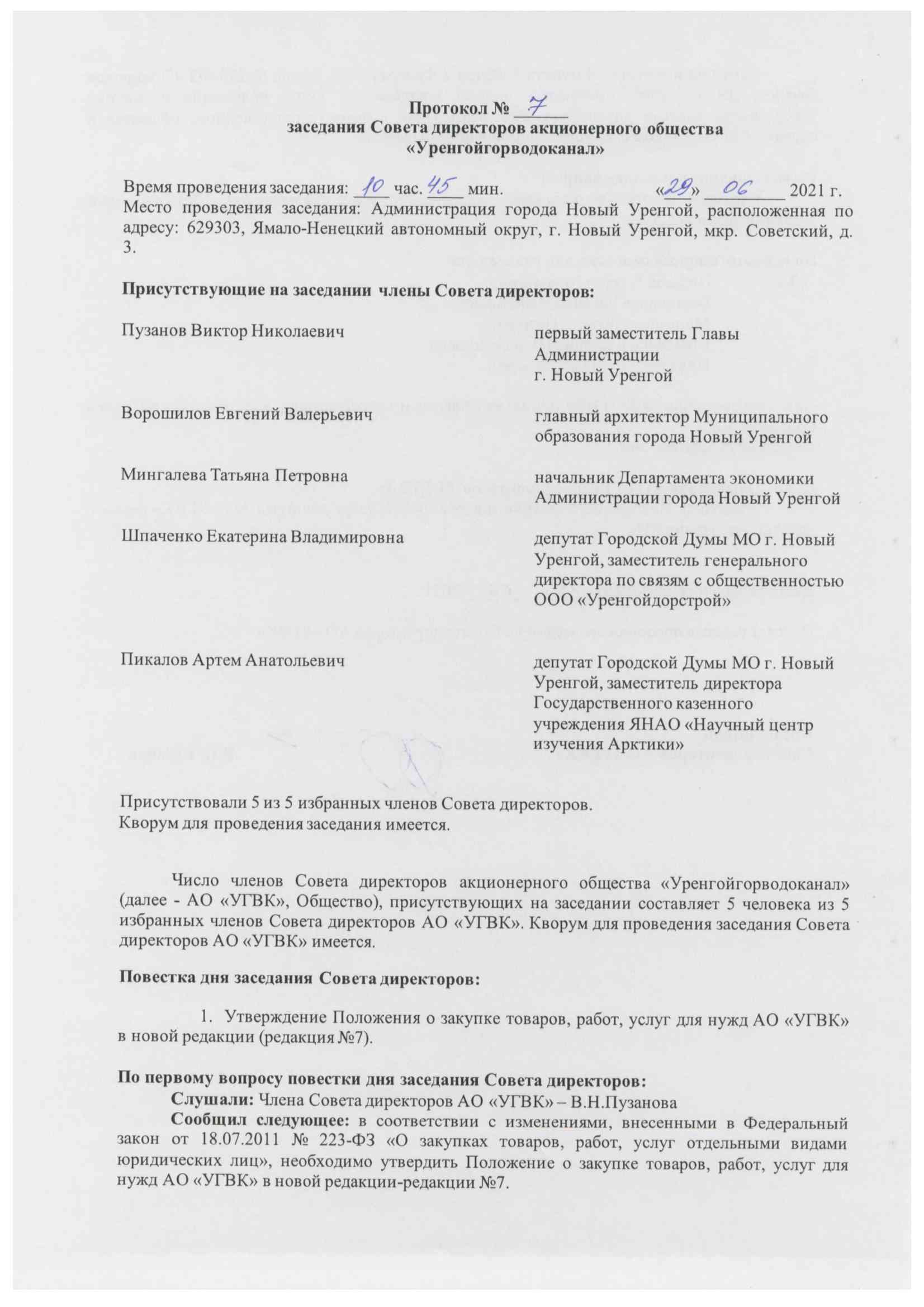 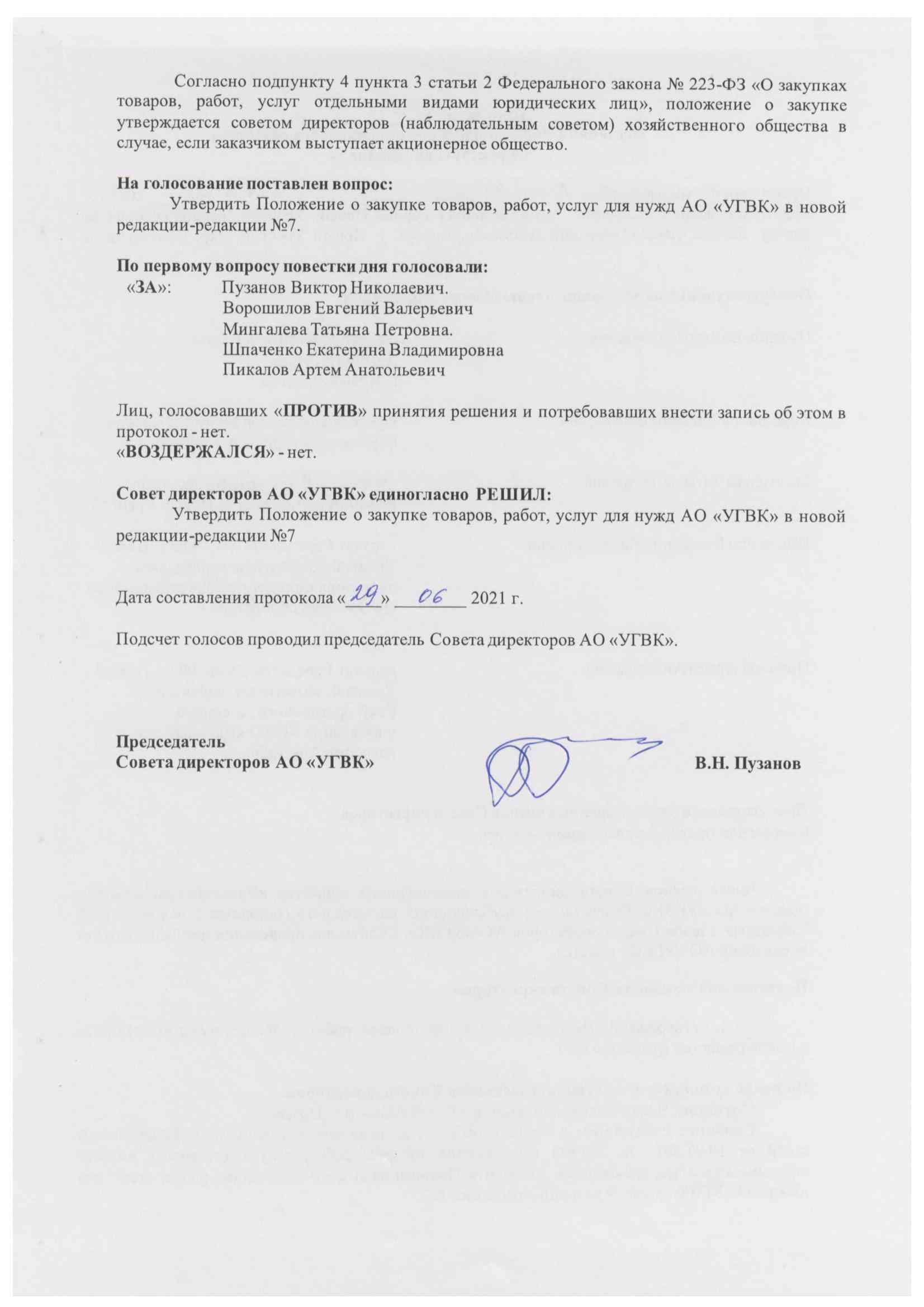 1. ОБЩИЕ ПОЛОЖЕНИЯ……………………………………….…………….......1.1. Предмет и цели регулирования…………..…..…………………………….……1.2. Информационное обеспечение закупки..……….………………………………1.3. Требования к описанию предмета закупки……………………...……………...1.4. Правоотношения в сфере закупок……………………………………………….1.5. Требования к участникам закупки………………………………………………1.6. Требования к закупочной комиссии…………………………………………….1.7. Планирование закупок…………………………………………………………...2. Общий порядок организации и проведения закупочных процедур………………………………………………………2.1. Организация проведения закупок…………………………………….……….…2.2. Способы закупок и условия их применения ……………………………………3. ПОРЯДОК ПОДГОТОВКИ И ОСУЩЕСТВЛЕНИЯ КОНКУРЕНТНЫХ ЗАКУПОК…………………………………….……………………………………….3.1. Общий порядок подготовки и проведения конкурентных закупок…………...3.2. Извещение об осуществлении конкурентной закупки……………………...….3.3. Документация о конкурентной закупке...……………………………………….3.4. Объявление конкурентной закупки, предоставление документации о конкурентной закупке, внесение изменений в извещение об осуществлении конкурентной закупки, в документацию о конкурентной закупке………………...3.5. Подача заявок на участие в конкурентной закупке ……………………………3.6. Открытие доступа к заявкам на участие в конкурентных закупках в электронной форме. Вскрытие заявок на участие в конкурентной закупке……….3.7. Анализ заявок, окончательных предложений ……………,..…………………..3.8. Рассмотрение заявок участников закупки………………………………………3.9. Протоколы, составляемые в ходе конкурентной закупки. Итоговый протокол……………………………………………………………………3.10. Обеспечение заявок на участие в конкурентных закупках…………………..3.11. Заключение договора по итогам конкурентной закупки……………………..4. ОСОБЕННОСТИ ОСУЩЕСТВЛЕНИЯ КОНКУРЕНТНЫХ ЗАКУПОК В ЭЛЕКТРОННОЙ ФОРМЕ……………...………………………….……………….5. ОСОБЕННОСТИ ОСУЩЕСТВЛЕНИЯ ЗАКРЫТЫХ КОНКУРЕНТНЫХ ЗАКУПОК…………………………………………………………………………….6. КОНКУРС…………………………………………………...………………...……6.1. Открытый конкурс на право заключения договора…………………………….6.2. Извещение о проведении конкурса….…………………………………………..6.3. Конкурсная документация…..…...……………………………………………….6.4. Критерии оценки заявок на участие в конкурсе………………………………...6.5. Порядок подачи заявок на участие в конкурсе………………….………….…..6.6. Порядок вскрытия конвертов с заявками на участие в конкурсе……………..6.7. Порядок рассмотрения заявок на участие в конкурсе………………………….6.8. Оценка и сопоставление заявок на участие в конкурсе………………………..6.9. Особенности проведения конкурса в электронный форме с включением в него отдельных этапов………………………………………………………………..6.10. Особенности проведения конкурса в электронной форме, участниками которого могут быть только субъекты малого и среднего предпринимательства..6.11. Заключение и исполнение договора по результатам конкурса………………7. АУКЦИОН………………………...……………………………………………..…7.1. Открытый аукцион на право заключения договора...…………………………..7.2. Извещение о проведении аукциона.………………………………….………….7.3. Аукционная документация …………………………...………………………….7.4. Порядок подачи заявок на участие в аукционе..…………………………...…...7.5. Порядок рассмотрения заявок на участие в аукционе ..……………………….7.6. Порядок проведения аукциона…………………………………………………..7.7. Особенности проведения аукциона в электронной форме, участниками которого могут быть только субъекты малого и среднего предпринимательства..7.8. Заключение и исполнение договора по итогам аукциона8. ЗАПРОС ПРЕДЛОЖЕНИЙ……………………………………………………...8.1. Открытый запрос предложений …………………………………………………8.2. Извещение о проведении запроса предложений….…………………………….8.3. Документация о проведении запроса предложений……………………………8.4. Порядок подачи заявок на участие в запросе предложений……………….…..8.5. Порядок вскрытия конвертов  с заявками на участие в запросе предложений.8.6. Порядок рассмотрения, оценки и сопоставления заявок на участие в запросе предложений…………………………………………………………………………...8.7. Особенности проведения открытого двухэтапного запроса предложений…...8.8. Особенности проведения запроса предложений в электронной форме, участниками которого могут быть только субъекты малого и среднего предпринимательства………………………………………………………………….9. ЗАПРОС КОТИРОВОК…………………………………………………………..9.1. Открытый запрос котировок …..………………………………………………...9.2. Извещение о проведении запроса котировок …………………………………..9.3. Порядок подачи заявок на участие в запросе котировок………………………9.4. Порядок вскрытия конвертов, рассмотрения и оценки заявок на участие в запросе котировок…..………........................................................................................9.5. Особенности проведения запроса котировок в электронной форме, участниками которого могут быть только субъекты малого и среднего предпринимательства…………………………………………………….……………9.6. Заключение и исполнение договора по итогам запроса котировок…………...10. КОНКУРЕНТНЫЙ ОТБОР…………………………………………………….10.1. Общие положения.………………….…………………………………………...10.2. Извещение о проведении открытого конкурентного отбора……..…………..10.3. Документация о конкурентном отборе……………………………….………..10.4. Объявление конкурентного отбора, предоставление документации о конкурентном отборе……..…………………………………………………………..10.5. Завершение процедуры конкурентного отбора……………………………….10.6. Подача заявок на участие в конкурентном отборе……………………………10.7. Открытие доступа к заявкам на участие в конкурентном отборе/вскрытие заявок на участие в конкурентном отборе…………………………………………...10.8. Формирование итогового протокола и подведение итогов………...………...10.9. Принятие решения по итогам конкурентного отбора ……...………………..10.10. Заключение и исполнение договора по результатам конкурентного отбора………………………………………………………………………………….11. ЗАКУПКИ У ЕДИНСТВЕННОГО ПОСТАВЩИКА (ПОДРЯДЧИКА, ИСПОЛНИТЕЛЯ).........……………………………………………………………..12. ОПРЕДЕЛЕНИЕ НАЧАЛЬНОЙ (МАКСИМАЛЬНОЙ) ЦЕНЫ ДОГОВОРА (ПРЕДМЕТА ЗАКУПКИ) ...................................................................13. ОСОБЕННОСТИ ПРОВЕДЕНИЯ ЗАКУПОК, УЧАСТНИКАМИ КОТОРЫХ ЯВЛЯЮТСЯ СУБЪЕКТЫ МАЛОГО И СРЕДНЕГО ПРЕДПРИНИМАТЕЛЬСТВА……………………………………………………...14. ОСОБЕННОСТИ УЧАСТИЯ СУБЪЕКТОВ МАЛОГО И СРЕДНЕГО ПРЕДПРИНИМАТЕЛЬСТВА В ЗАКУПКАЗ В КАЧЕСТВЕ СУБПОСТАВЩИКОВ (СУБПОДРЯДЧИКОВ, СОИСПОЛНИТЕЛЕЙ)……15. ОСОБЕННОСТИ ИЗМЕНЕНИЯ, ДОПОЛНЕНИЯ И РАСТОРЖЕНИЯ ДОГОВОРА……………………………………………………………………...……16. ЗАКЛЮЧИТЕЛЬНЫЕ ПОЛОЖЕНИЯ……………………………………….ПРИЛОЖЕНИЕ 1. Термины и определения………...…………………………….....ПРИЛОЖЕНИЕ 2. Перечень взаимозависимых с АО «УГВК» лиц………………557121315181920202123232526282931323334363740454646464647485051525357585858595959616365656666676768707172737474747476787879797979808182828383848591100109111111114119№Наименование взаимозависимого лицаИНН/ регистрационный номер в стране инкорпорацииОснование признания взаимозависимости в соответствии с положениями Налогового кодекса Российской Федерации (НК РФ)1Департамент имущественных и жилищных отношений Администрации города Новый Уренгой8904013329Пп. 1 п. 2 ст. 105.1 НК РФ2Городская Дума муниципального образования город Новый Уренгой8904055142Пп. 1 п. 2 ст. 105.1 НК РФ3Акционерное общество "Уренгойгорэлектросеть"8904046645Пп. 1 п. 2 ст. 105.1 НК РФ4Открытое акционерное общество "Уренгойтеплогенерация - 1"8904057830Пп. 1 п. 2 ст. 105.1 НК РФ5Акционерное общество "Инвестиционная Коммунальная Компания"8904055625Пп. 1 п. 2 ст. 105.1 НК РФ6Акционерное общество "Экотехнология"8904051268Пп. 1 п. 2 ст. 105.1 НК РФ7Открытое акционерное общество "Инженерно-строительная компания"8904892535Пп. 1 п. 2 ст. 105.1 НК РФ8Акционерное общество "Уренгойжилсервис"8904046691Пп. 1 п. 2 ст. 105.1 НК РФ9Акционерное общество "Управляющая Коммунальная Компания"8904046677Пп. 1 п. 2 ст. 105.1 НК РФ10Акционерное общество "Управляющая Жилищная Компания"8904046684Пп. 1 п. 2 ст. 105.1 НК РФ11Акционерное общество "Ново-Уренгоймежрайгаз"8904007910Пп. 1 п. 2 ст. 105.1 НК РФ12Акционерное общество "Уренгойская Городская Сервисная Компания"8904085468Пп. 1 п. 2 ст. 105.1 НК РФ13Муниципальное унитарное предприятие "Новоуренгойская типография" муниципального образования город Новый Уренгой8904001080Пп. 1 п. 2 ст. 105.1 НК РФ14Открытое акционерное общество "Средства массовых коммуникаций"8904065736Пп. 1 п. 2 ст. 105.1 НК РФ15Открытое акционерное общество "Уренгойлифт"8904064845Пп. 1 п. 2 ст. 105.1 НК РФ16Открытое акционерное общество "Трансагентство"8904064482Пп. 1 п. 2 ст. 105.1 НК РФ17Муниципальное унитарное предприятие автомобильного транспорта муниципального образования город Новый Уренгой8904006963Пп. 1 п. 2 ст. 105.1 НК РФ18Муниципальное унитарное предприятие "Уренгойское городское хозяйство" муниципального образования город Новый Уренгой8904047014Пп. 1 п. 2 ст. 105.1 НК РФ19Управление по труду и социальной защите населения Администрации города Новый Уренгой8904030229Пп. 1 п. 2 ст. 105.1 НК РФ20Управление по работе с молодёжью и общественностью Администрации города Новый Уренгой8904041291Пп. 1 п. 2 ст. 105.1 НК РФ21Управление Физической Культуры и Спорта Администрации Города Новый Уренгой8904041252Пп. 1 п. 2 ст. 105.1 НК РФ22Департамент образования Администрации города Новый Уренгой8904009795Пп. 1 п. 2 ст. 105.1 НК РФ23Управление культуры Администрации города Новый Уренгой8904030451Пп. 1 п. 2 ст. 105.1 НК РФ24Управление Организации Закупок Администрации Города Новый Уренгой8904074184Пп. 1 п. 2 ст. 105.1 НК РФ25Контрольно-счётная палата Нового Уренгоя8904067846Пп. 1 п. 2 ст. 105.1 НК РФ26Департамент городского хозяйства Администрации города Новый Уренгой8904067613Пп. 1 п. 2 ст. 105.1 НК РФ